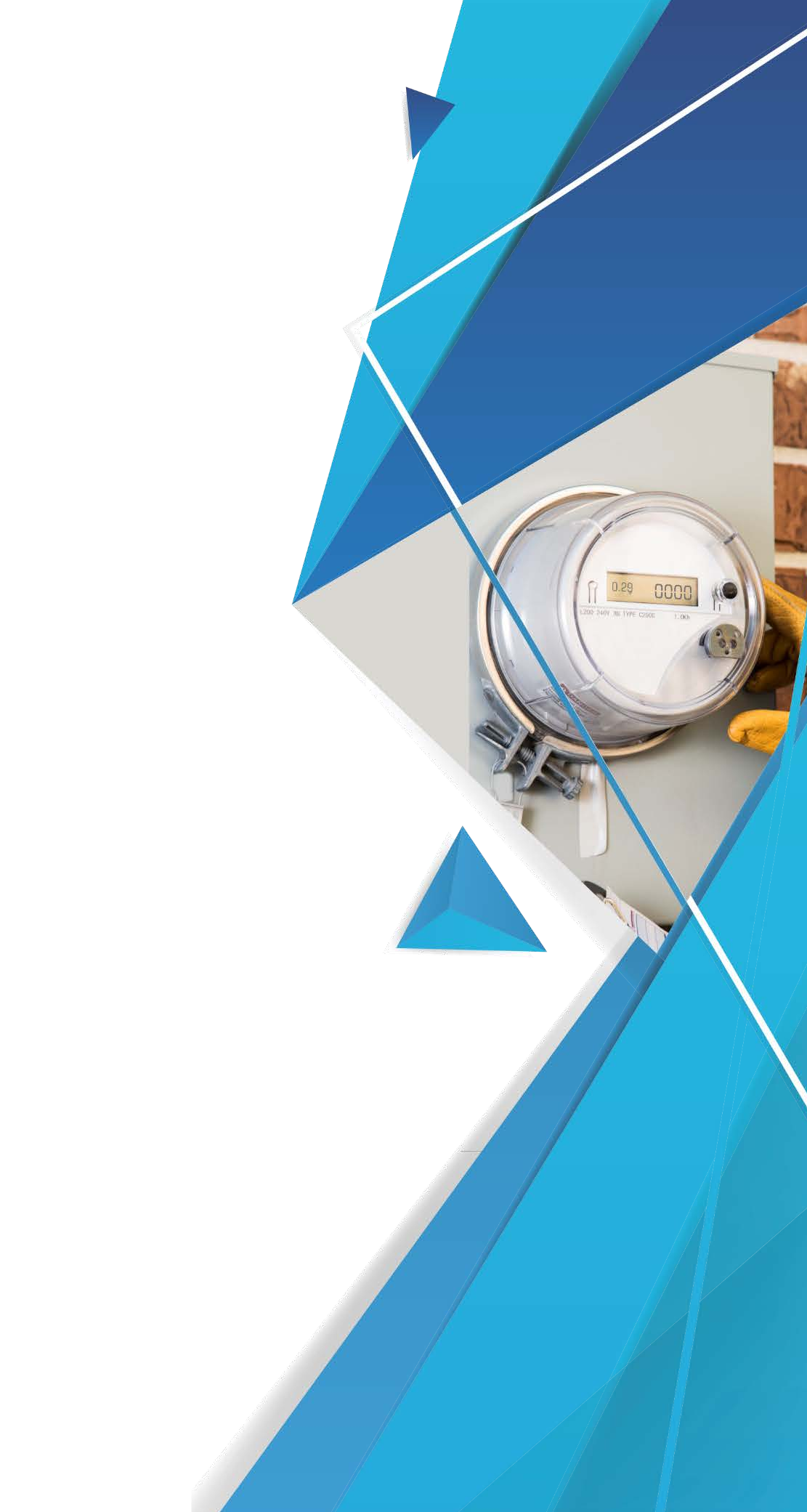 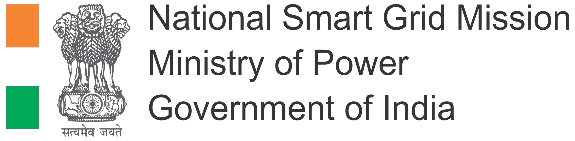 Model Contract for Appointment of AMI Service Provider for Smart Prepaid Metering in India on DBFOOT basisJanuary 2021Model Contract forAppointment of AMI Service Provider for Smart Prepaid Metering in India on DBFOOT basisBetween[STATE POWER UTILITY] AND[ AMISP ]1 AND[ SELECTED BIDDER ]1 Notes:The provisions in this AMISP Contract are to be retained in the event the Utility proposes to incorporate a Special Purpose Vehicle (SPV) by the Selected Bidder for project implementation. However, the Utility in its discretion may dispense with the formation of SPV. In the event Utility proposes to not incorporate a SPV for the project, the required changes to be made in this contract have been provided in the Guidance Note of the Model RFP documentThe provisions in square brackets and/or blank spaces shall be suitably filled post finalisation of the Contract.3TABLE OF CONTENTSCONTRACTTHIS Contract (hereinafter referred to as “Contract”) executed on this .......... [date] day of .......... [month], ..........[year] between:BETWEEN:[Insert name of the Utility] (hereinafter referred to as “Utility” which expression shall unless repugnant to the context or meaning thereof include its successors, assigns and permitted substitutes), a company incorporated under the extant provisions of Indian Laws and having its registered office at [Address];AND……………. [A company incorporated by the Selected Bidder in terms of the Companies Act, 2013 having its registered office at	[Registered address of the Company] (hereinafter referred to as the “AMISP”which expression shall unless repugnant to the context or meaning thereof include its successors, assigns and permitted substitutes).AND……………. [The Selected Bidder identified pursuant to the RFP, in the event of the Consortium- Lead Member shall execute this Contract] having its registered office at……………. [Registered address of the Company] (hereinafter referred to as the “Selected Bidder” which expression shall unless repugnant to the context or meaning thereof include its successors, assigns and permitted substitutes).2WHEREAS [Utility] had invited Bids for Appointment of AMI Service Provider for Smart Prepaid Metering in India on Design Build Finance Own Operate Transfer (DBFOOT) basis (the “Project”) through Tender No. [Tender Details]WHEAREAS after evaluation of the Bids received from the Bidders, the Utility accepted the Bid of the [Bidder/ Consortium comprising [		]] (collectively, the “Selected Bidder”), and issued its Letter of Award No. [	] dated [	] (“LOA”) to the Selected Bidder, requiring the Selected Bidder, inter alia, to execute this Contract within the time period prescribed in the RFP, through a special purpose vehicle.WHEAREAS the Selected Bidder has since promoted and incorporated such a special purpose vehicle as the AMISP under the Companies Act, 2013 in accordance with the terms of the RFP, and has requested the Utility to accept the AMISP as the entity which shall undertake and perform the obligations and exercise the rights of the Selected Bidder under the LOA, including the obligation to enter into this Contract for Design Build Finance Own Operate Transfer (DBFOOT) AMI system in the Project area.WHEAREAS the AMISP, by its letter dated [	], while representing that it has been promoted by the Selected Bidder for the purposes hereof, joined in the request of the Selected Bidder to the Utility to accept the2 In the event Selected Bidder is a consortium, the Lead Member in its individual capacity shall execute this Contract.AMISP as the entity which shall undertake and perform the obligations and exercise the rights of the Selected Bidder including the obligation to enter into this Contract pursuant to the Letter of Award (LOA).NOW, THEREFORE, in consideration of the foregoing and the respective covenants and agreements set forth in this Contract, the receipt and sufficiency of which is hereby acknowledged, and intending to be legally bound hereby, the Parties agree as follows:ARTICLE 1: DEFINITIONS AND INTERPRETATIONDEFINITIONSIn this Contract, unless the context otherwise requires, the following words, expressions and abbreviations shall have the following meanings:3 Lead Bidder in the event the Selected Bidder is a consortiumINTERPRETATIONIn the interpretation of this Contract, unless the context otherwise requires:[Utility], the Selected Bidder, and the AMISP/ Contractor shall individually be referred to as “Party” and collectively as “Parties.”Unless otherwise specified a reference to an Article number is a reference to all of its sub-article;Unless otherwise specified a reference to a clause, sub-clause or section is a reference to a clause, sub-clause or section of this Contract including any amendments or modifications to the same from time to time;A word in the singular includes the plural and a word in the plural includes the singular;A word importing a gender includes any other gender;A reference to a person includes a partnership and a body corporate;A reference to legislation includes legislation repealing, replacing or amending that legislation;Where a word or phrase is given a particular meaning, it includes the appropriate grammatical forms of that word or phrase which has a corresponding meaning;In the event of an inconsistency between the terms of the RFP, Bid submitted by the Selected Bidder and the subsequent Contract, the terms of the Contract hereof shall prevail;Whenever a material or article is specified or described by the name of a particular brand, manufacturer or trademark, the specific item shall be understood as establishing type, function and quality desired. Products of other manufacturers may also be considered, provided sufficient information is furnished so as to enable [Utility] to determine that the products are equivalent to those named.No amendment or other variation of this Contract shall be valid unless it is in writing, is dated, expressly refers to this Contract, and is signed by a duly authorised representative of both [Utility] and the AMISP thereto.ARTICLE 2: THE CONTRACTSCOPE OF WORKThe scope of work for AMISP shall include, in complete conformity with the specifications as mentioned in this Contract and Applicable Laws, site survey, planning, designing, financing, engineering, manufacturing, supply, transportation & insurance, delivery at site, unloading, handling, storage, installation, integration, testing, commissioning, demonstration for acceptance, training, maintenance, operation and documentation of:Single phase whole current Smart Meter [with/without net-metering] with suitable communication technology with pre-paid mode as default mode unless specified otherwise;Three phase whole current Smart Meter [with/without net-metering] with suitable communication technology with pre-paid mode as default mode unless specified otherwise;CT operated three phase Smart Meter [with/without net-metering] with suitable communication technology;Communication Infrastructure (shall be provided based on Radio Frequency (RF); RF mesh Licensed frequency band as permitted by Wireless Planning & Coordination Wing (WPC)/ Statutory Bodies in India as applicable or in Unlicensed frequency band; Power Line Carrier Communication (PLCC) wired, Fiber Optic; Cellular communication technology or combination of these technologies to ensure the performance levels provided in this Contract;Integration of Network Interface Card (NIC)/ Communication Module with at least three (3) makes of meters in India, to enable the respective meters to seamlessly integrate with proposed HES and/or MDM thus enabling interoperability of the system. In future, it would be AMISP’s responsibility to integrate new meter or any other application as mutually decided by the AMISP and the [Utility]. Plug and play type communication modules shall be deployed in the Smart Meters, for any given communication technology. These modules shall be field-deployable, with corresponding communication interface modules being used in the DCU/ Gateway or Base Transceiver Station (BTS) of wide area network. General requirement for common pluggable communications module for Smart Meters has been provided under Annexure E to the Schedule F of this Contract;Out-bound interface of MDM to facilitate data transfer through API-based model/ service bus to a central platform as and when made available as mentioned in section 1.6 of the Schedule F to this Contract;Head End System (HES) and deployment on cloud as per the specifications defined in this Contract.Meter Data Management system (MDM) and deployment on cloud as per the specifications defined in this Contract;Consumer portal and mobile application covering all consumer categories and category specific features as applicable. Features in this app which relates to demand response (as per 1.6.5 of Schedule F to this Contract) should also be provided;Integration of different devices/ equipment/ software covered in the scope of this Project with each other as per functional requirements;Network Operation cum Monitoring Centre (NOMC) hardware such as workstation, storage, network & cyber security devices, printer, display system etc. as defined in this Contract4. All cabling associated with NOMC hardware, communication systems and power supply source shall also be in the scope of AMISP;4Setting up the network operation cum monitoring center shall be limited to creating the essential infra that are required to host the incoming UPS, Work Stations, Displays, LAN and access points as part of an existing or a new network operation cum monitoring center. <The utility to clearly spell out what exists>Suitable backend communication infrastructure for communication to operation cum monitoring centre;Generation of various reports as mentioned in the Schedule F of Contract;Integration with existing payment infrastructure (the same shall be facilitated by utility) including different payment channels for pre-paid recharges and post-paid bill payments. The channels to include mobile-based recharge/ payment options. The AMISP shall also create/ facilitate availability of infrastructure for recharge through feature phones/ channels.All other necessary software with valid licenses relevant to the Project to facilitate seamless operation of the AMI system;Data privacy as per the specifications defined in the Schedule F of the Contract and/ or Applicable Laws.All associated works/ items as required for efficient, viable and fully functional system is the responsibility of AMISP. The AMISP shall also be responsible to operate the system for the Operational Period during which the AMISP shall maintain system availability and service levels as mentioned in this document. The AMISP shall also bear the cost of recurring charges and to maintain including necessary upgrades for the complete AMI system as may be required and decided by the AMISP during the Contract Period.Unless otherwise stipulated in the Contract, the scope of work shall include all such items not specifically mentioned in the Contract but that can be reasonably inferred from the Contract as being required for comprehensive, successful and satisfactory implementation of the Solution as if such items were expressly mentioned in the Contract. The same may be mutually enlisted and agreed upon by Utility and AMISP during the design phase as defined in the Contract;The AMISP shall commence implementation of the Solution only after written approval of [Utility] on the Project Implementation Plan as specified in Schedule A of this Contract. In case of any amendments suggested by [Utility], the AMISP shall document the amendments and re-submit for [Utility]’s approval.As part of this Project, it is envisaged that AMI system with Smart Meters using plug and play type communication modules would be deployed. The Smart Meters, by default, are expected to be operated on pre-paid mode. The AMI system should be designed such that all the required hardware, software, and firmware with upgrades satisfy the requirements of this specification and are suitable for future scaling up.EFFECTIVENESS AND TERMThis Contract shall come into force and effect on the date of execution of the Contract by the Parties;Unless terminated earlier by either Party in accordance with the terms of this Contract, this Contract shall continue in full force and effect until the earlier of (a) 10 (ten) years from the date of execution of the Contract or (b) expiry of Total Meter-Months of operating the AMI System after Operational Go-Live” (“Term of Contract”).ARTICLE 3: RESPONSIBILITIES AND DELIVERABLESOn and from the date of the execution of this Contract, utility grants to AMISP for the Term of Contract, the right to implement the Project in the Project area.RESPONSIBILITIES AND DELIVERABLESThe Project can be broadly classified in four phases:Design phase;Installation phase;Pre-operation phase;Operational phase.Accordingly, the responsibilities and deliverables are broadly divided in these four phases.DESIGN PHASEUnder this phase, AMISP shall design and plan for the AMI Project within the Schedule A specified in this Contract. Subject to provisions of this Contract, the completion of implementation of the Solution by the AMISP shall be in accordance with the Project Implementation Schedule as specified in Schedule A.RESPONSIBILITIES OF AMISPThe AMISP shall be required to visit Project area for detailed site surveys for performing the design and implementation of AMI system;Perform equipment engineering and design specific to each location including review of, and conformance with local environmental and earthing considerations;Define source power requirements for each cabinet/ rack of equipment provided and the total power requirements to operationalize the system;Develop a consumer engagement plan for smooth implementation of AMI system. The plan should include educating consumers about the pre-paid recharge mechanism, benefits of pre-paid meters, potential usage of Smart Meters data for consumers, etc;Develop Exit Management Plan in accordance with provisions of this Contract;Develop a detailed Project Implementation Plan in accordance with the provisions of this Contract and Applicable Laws;AMISP shall ensure that all equipment/ components/ parts used for the Project, which is/ are not manufactured in India, shall indicate the “Country of Origin” of all such equipment / components/ parts. AMISP undertakes to use imported equipment only after the same are permitted by appropriate government instrumentality in accordance with applicable laws including the guidelines issued vide Order No. No.9/16/2016-Trans-Part(2) issued by Ministry of Power dated 18 November 2020 as amended and/ or modified from time to time.RESPONSIBILITY OF UTILITYWhenever implementation of any component of the Solution requires that the AMISP obtain permits, approvals, and import and other licenses from local public authorities, [Utility] shall, if so required by the AMISP, make its best effort to assist the AMISP in complying with such requirements in a timely and expeditious manner;The Chairman/ Managing Director of [Utility] or any other person designated by the Chairman/ Managing Director of [Utility] shall act as the nodal point for the implementation of the Contract and forissuing necessary instructions, approvals, commissioning, acceptance certificates, payments etc. to the AMISP;The Chairman/ Managing Director of [Utility] or any other person designated by the Chairman/ Managing Director of [Utility] shall approve all such documents within 15 (fifteen) working days from the date of execution of the Contract;[Utility] may provide on AMISP’s request, particulars/ information / or documentation that may be required by the AMISP for proper planning and execution of scope of work under this Contract;[Utility] shall provide database of consumer indexing and existing physical & IT infrastructure as well as periodic updates of such information. Utility shall provide all required data to the AMISP to the extent possible to identify all the consumers connected on the identified sub-stations, feeder lines and transformers of the AMISP Project area;Review and approval of AMISP’s Project Implementation Plan;Provide drawings for NOMC building where AMI system installations are planned;Provide necessary inputs for developing a comprehensive consumer engagement plan;Provide indexed data and other requisite information within 30 (thirty) days from date of execution of the Contract to enable preparation of the Project Implementation plan by the AMISP.DELIVERABLES EXPECTEDSubmit a checklist of all documents on which approvals from utility or other agencies may be required;Consumer engagement plan;Detailed Project Implementation Plan including verification of all integrations with external systems as mentioned in this Contract and delineated in the approach paper created for the purposeExit Management PlanThe AMISP shall prepare document/ drawings to indicate the following:Tentative location of devices/equipment for setting up communication network with power plan;Confirmation of adequacy of space and AC power supply requirements;Identify all additional items required for interconnection with the existing/owner provided equipment/facilities;Requirement of modification to existing earthing arrangement of NOMC and locations where communication equipment / devices etc. are to be installed, if any.INSTALLATION PHASEAfter the Utility’s approval on design phase, AMISP shall initiate installation of AMI Systems.RESPONSIBILITIES OF AMISPInstallation and integration of new Smart Meters;[Handover replaced old meters to Utility in terms of the direction of the Utility];Or[ Disposal of replaced old meters in terms of the direction of the Utility]5Installation of field devices, hardware, software and communication system;Implement consumer engagement plan with support of Utility;Project management, Project scheduling, including periodic Project reports (weekly/monthly basis) documenting progress during the Contract Period;Keeping the consumer indexing updated in the AMI system during the Contract Period;5 Utility to select one of these two options and accordingly provide clear directions on the same as well as select relevant point 3.3.2.bTo implement all minor civil works necessary for installation of proposed equipment and provide the details of such work to the Utility;Conduct type tests or provide documented evidence of type testing and BIS certification to the Utility;Assistance in integrating with existing payment infrastructure including different payment channels for pre-paid recharges. The channels to include mobile-based recharge options. The AMISP shall also create/ facilitate availability of infrastructure for recharge through feature phones/ offline channels;Implement the governance framework, in consultation with the utility, and submit monthly progress reports on AMI Project implementation;Type tests and inspecting except for operational go-live as described in Section 4 of Schedule F of this ContractRESPONSIBILITIES OF UTILITYProvide necessary approvals and shutdowns required for implementing the AMI System;[Storage and disposal of replaced old meters];Or[Coordinate with AMISP for disposal of replaced old meters]6Coordinate with AMISP to execute a successful consumer engagement plan and provide implementation support for project execution;Obtaining requisite statutory clearances and/or approvals as required to be taken for Project work;Providing accurate details of consumer indexing, validating/accepting the Consumer Indexing updated by AMISP within 30 days and informing AMISP of any changes in the area network during the project installation and maintenance period;Provide A.C. power supply inputs;Provide all required documents for delivery of material at site;Provide at its expense, the electrical energy required for performance of the Project activities, installation, testing, and operation of the AMI Systems;Providing support and access to facilities at the sites, including consumer premises;Arranging for necessary shutdowns and work permits;Implement major civil works such as expansions or construction of rooms, trenches etc. as required for the AMI equipment;Utility to ensure that sites for installation for Smart Meters are ready along with service cable including electrical neutral connectivity to the transformer, wherever applicable for AMISP;Provide the required integration interface details of the existing billing enterprise and related information required for Operational Go-Live of the AMI system, within 6 (six) months from date of execution of the Contract;Provide necessary clearance/ approval/ permits that are to be issued by it for initial 20% of contiguous area for Smart Meter deployment along with related documentation within 6 (six) months from date of execution of this Contract;Provide necessary clearance/ approval/ permits to be issued by it, including (e) above, for remaining contiguous area for Smart Meter deployment along with related documentation on quarterly basis. Utility shall endeavour to provide 20% of contiguous area cleared each quarter and complete area within 18 (eighteen) months from date of execution of the Contract.Review the specifications of the Goods proposed to be used to ensure compliance with the provisions of this Contract.6 Utility to select one of these two and accordingly provide clear directions on the same as well as select relevant point 3.3.1.bDELIVERABLES EXPECTEDEnsure the implementation of new AMI system as per the agreed Project Implementation Plan;Type test reports and associated document as per Section 4 of the Schedule F to this Contract;Updated consumer indexing as per the implemented AMI system;Monthly progress report briefing the status of installation of meters and key challenges faced if any.PRE-OPERATION PHASEThe Pre-Operation Phase shall mean the period for Test and inspection of the AMI system for Operational Go- Live of the AMI system as defined in Section 4 of the Schedule F to this Contract.RESPONSIBILITIES OF AMISPTest and inspection of the AMI system for Operational Go-Live as described in section 4 of the Schedule F to this Contract.Complete the training obligations for Utility personnel along with training documentationRESPONSIBILITIES OF UTILITYProvide reasonable support to the AMISP for the Operational Go-Live in terms of the provisions of this Contract;DELIVERABLES EXPECTEDTrainings of utility personnel and training documentation.OPERATIONAL PHASEOperational Phase shall mean the time period after the Operational Go-Live of the AMI system till the end of Contract Period. Detailed Scope and responsibilities of the AMISP under this Phase is provided in Schedule F to this Contract.RESPONSIBILITIES OF AMISPOperate and maintain the AMI System for the entire period of the Contract;Remain responsible for the professional and technical accuracy of all Services performed, whether by AMISP or others on its behalf, throughout the term of this Contract;Develop guidelines for operation and maintenance of the AMI system during the Term of the Contract and after taking over by the Utility;Update the Exit Management Plan as required;Overall integration of equipment/ subsystem in terms of this Contract;Training of the [Utility’s] personnel;Ensure availability of Services and spare parts including for expansion;Hardware, software, and firmware maintenance, debugging, and support of the software applications, and maintenance of all supplied equipment;Maintain required spare parts, maintenance aids, and test equipment, software maintenance and testing tools;Periodically (at least annually) test restoration of the system from the backup;All fault and maintenance tickets shall be system driven and generated automatically. The same shall be transparently available to both utility and AMISP;Keep a record of the repairs/replacements to the AMI system and provide such information to Utility on a quarterly basis;A monthly progress report against the activities listed in the Project schedule. The report shall be made available to [Utility] on a monthly basis, e.g., the 10th (tenth) day of each month. The progress report shall include all the completed, ongoing and scheduled activities and correspondence and received for the month;Take suo-moto action regarding rectification of faults in the AMI system without any requirement of request from Utility so as to maintain AMI system integrity.RESPONSIBILITIES OF UTILITYWork with the AMISP to ensure that AMISP’s staff gets all required assistance in carrying out the operational activities for the Project;Provide at its expense, the electrical energy required for operation and maintenance of the AMI system;Maintain consumer expectations basis the consumer engagement plan;Review all products used by AMISP for the Solution and certify Work Completion in accordance with the provisions of this Contract.DELIVERABLES EXPECTEDGenerate reports as mentioned in this Contract which includes but not limited to the following:Service Level Agreement (SLA) performance report;Monthly progress report;Reports mentioned in Section 1.8 of the Schedule F to this Contract;Data Privacy Audit report at least once every year;Provide status reports to utility on the AMI Project, problems that arise with the installed AMI system (if any) including any cyber security related issues and corrective action taken by AMISP for the same.Operation and maintenance guidelines;Updated Exit Management Plan.GENERAL RESPONSIBILITIESRESPONSIBILITIES OF AMISPMaintain full backup of all installed software applications and data;Assist the Utility in obtaining required regulatory interventions for implementation of AMI schemes;Identify, buy and maintain spares along with main items to assure the system availability during the Contract Period;Provide storing, maintenance of storing area and security including full responsibility for protection from theft and fire for all the items to be installed. The warehouse may be a temporary storage area to be constructed by AMISP or the same may be taken on rent in [Utility’s] premises;To conduct Factory Acceptance Test (FAT) and Site Acceptance Test (SAT) of all hardware, software and firmware provided;Appoint and notify to Utility of the names and contact details of the AMISP representative and its dedicated staff for the Project;Prepare and submit all documentation and drawings in hard copy as well as soft copy;The AMISP’s personnel shall comply with all applicable rules, regulations and requirements relating to visitors on the premises of [Utility];AMISP is responsible to conduct 3rd (third) party data privacy audit at least once every year. The audit report should be made available to Utility. AMISP to take necessary actions on audit observations in consultation with the Utility;Detailed descriptions of the AMISP's obligations, in relation to individual items and Services offered, are delineated in other sections specified in the Schedule F of the Contract;In the event any imports are required for the purposes of this AMISP Contract, such imports shall be in accordance with all applicable laws including those in relation to testing issued by Ministry of Power (Order No No.9/16/2016-Trans-Part(2) dated 18 November 2020; as amended and/ or modified from time to time) and conditions for import from prior reference countries.AMISP undertakes to comply with all applicable laws, regulations and standards including the guidelines issued by the central government including the guidelines issued in Order No. F/No.6/18/2019-PPD by Ministry of Finance, Department of Expenditure, Public Procurement Division dated 23 July 2020 and Order No. 11/05/2018-Coord. by the Ministry of Power dated 17 September 2020 including any amendments or modifications to the same from time to time.AMISP shall ensure that the Selected Bidder subscribes 100% (one hundred percent) equity shares of AMISP in accordance with the provisions of the Consortium Agreement, if applicable and continue to hold such shares for a period up to two years after Work Completion. AMISP shall ensure that the Selected Bidder shall maintain 51% (fifty-one percent) equity shares in AMISP for the entire term of this Contract. [AMISP shall ensure that in the event Selected Bidder was a Consortium then the Lead Consortium Member holds 51% (fifty-one percent) equity shares of the AMISP at all times until the two years from Work Completion as per this Contract and 26% (twenty-six percent) for the remaining term of this Contract].In the event AMISP is not able to install the meter(s) required to be installed for the purposes of Work Completion due to reasons not attributable to the AMISP, it shall immediately give notice to the Utility for removing such exigency.In the event Utility is unable to remove the exigency notified in terms of Article 3.6.3 within 15 days from date of notice by the AMISP then such meter(s) shall be removed from the total number of meters to be considered for Work Completion.Any direct and/ or indirect change in shareholding/ management of AMISP shall require prior approval of the Utility. AMISP undertakes that any change in shareholding shall be in compliance with applicable laws including but not limited to the guidelines issued vide Order No. F/No.6/18/2019-PPD by Ministry of Finance, Department of Expenditure, Public Procurement Division dated 23 July 2020 and rules for foreign direct investment in India.RESPONSIBILITIES OF UTILITY[Utility] shall provide necessary support to AMISP in the Project area, in relation to (amongst others) access to utility’s/consumers premises, installation of AMI system, repair and maintenance services, signing of leasing and license agreements with the [utility]s/consumers. Utility shall also:Provide necessary permission and isolations to carry out related activities to install and/or replace AMI system;Give access to AMISP supervisor or its operation & maintenance staff to work in the Project area during the Contract Period;Provide an office space for AMISP personnel as mentioned in Section 5 of Schedule F of this Contract document within the Utility premises;Give access to AMISP to use existing power and water supply, and other necessary equipment, as mutually agreed with the AMISP;Not move, remove, modify, alter, or change the AMI system or any part thereof in the boundary of the AMI system installed by the AMISP without the prior written consent of AMISP. Utilityshall take all reasonable steps to protect the AMI system from damage or injury and shall follow procedure for emergency action provided in advance by AMISP;Participate in periodic review meetings as per the project governance structure, and shall support with the required interventions requested;Facilitate AMISP for the timely implementation of the AMI Project and for its successful operation and maintenance during the Contract Period;Ensure reliable power supply in the Project area;Be responsible for operation and maintenance of power supply system, and promptly attend to any break down including repair or replacement of any equipment used/needed for maintaining continuity of electricity supply for AMI system operation;Safe and reasonable access to utility premises shall be facilitated for AMISP’s personnel and third-party vendors by [Utility]. This facilitation shall include, space for equipment on premise, working space including air conditioning, light, ventilation, electric power and outlets;Provide regulatory support/changes as required;Permit AMISP to perform the project activities during working hours, and also after working hours as necessary, to meet the requirements of Project Implementation Plan;Approvals/Suggestions for change in submitted documents/ reports to AMISP in time bound manner;Organize and participate in regular project review meetings;Release payments to AMISP as per agreed terms;Assist AMISP in obtaining any applicable permits for the Project and cooperate with AMISP in order to achieve the objectives of the Contract;Necessary support in creation of pre-payment infrastructure;At its own cost, replace or repair existing equipment (other than AMI systems), such as poles, cables including consumer service lines, and transformers etc. where necessary to make the AMI system operational and/ or safe from hazards and maintain in proper working condition all portions of all facilities that are not included in the AMISP’s scope of maintenance;Attend to any irregularity with respect to AMI system operation, the cause of which has been brought to its attention by the AMISP;Promptly notify the AMISP of any events or circumstances that could affect the Project outcomes, or the AMISP’s Services and obligations under this Contract;Allow AMISP (and/or its implementation partner, investor(s), authorized agency) unfettered access to network operation cum monitoring centre. Such covered and enclosed space as required by AMISP shall be provided to it by Utility free of cost during the Contract Period;Cooperate with AMISP in arranging financing for the Project, including by signing any relevant documents (such as substitution Contract) and providing such approvals, no-objections and waivers as may be required by investors/lenders;Utility shall facilitate its best effort in accessing consumer premises;Appoint and notify to AMISP of the names and contact details of the Utility representative and its dedicated staff for the Project, which would include:An engineer-in-charge for the Project who shall render full support to AMISP for Service delivery during the Term of this Contract and shall coordinate for payment to AMISP;A nodal officer, to co-ordinate with AMISP in relation to the Project.	Apart from the aforesaid, the Utility shall provide all other necessary support as may be required time to time.EXCLUSION FROM AMISP’S SCOPEFollowing shall be excluded from AMISP’s scope:Construction of building for AMI Network Operation cum Monitoring Centre;Lighting system for AMI Network Operation cum Monitoring Centre;Interior and Integrated Building Management System (IBMS) of building for AMI Network Operation cum Monitoring Centre;Air conditioning and ventilation for AMI Network Operation cum Monitoring Centre;Firefighting system for AMI Network Operation cum Monitoring Centre;A.C. input power and back-up supply for AMI Network Operation cum Monitoring Centre;Service cable including electrical neutral connectivity to the transformer, wherever applicable;Any modifications required in the existing system of the Utility (Billing, Website, etc.).OBLIGATIONS OF THE SELECTED BIDDERSelected Bidder shall ensure that it subscribes to 100% (one hundred percent) of the equity share capital of the SPV and continue to hold such shares for a period up to two years after Work Completion. In the event Selected Bidder was a consortium then the shareholding pattern indicated in the Consortium Agreement, shall be complied with;Selected Bidder shall continue to hold not less than 51% (fifty-one percent) for the entire term of the AMISP Contract;Selected Bidder shall ensure no change in shareholding up to 2 (two) years after Work Completion as per the AMISP Contract;In the event, Selected Bidder is a Consortium, the Lead Consortium Member shall hold at least 51% (fifty-one per cent) of the equity of the AMISP at all times until the two years from Work Completion as per this Contract and 26% (twenty-six) for the remaining term of this Contract.In the event the Selected Bidder is a Consortium, the Lead Member shall be liable to ensure that the Solution is provided to the Utility in accordance with the terms and conditions of this Contract in terms of the Project Implementation Schedule notwithstanding the failure and/ or non-performance by any other member of the consortium.ARTICLE 4: SPECIFICATIONS AND STANDARDSSPECIFICATIONS AND STANDARDSTechnical Specifications and Drawings:The AMISP shall ensure that the Solution comply with the Applicable Law, technical specifications and other provisions of the Contract.The Solution supplied under this Contract shall conform to the standards mentioned in the Schedule F of this Contract. When no applicable standard is mentioned, the standard shall be equivalent or superior to the official standards whose application is appropriate to the country of origin of the Goods.Wherever references are made in the Contract to codes and standards in accordance with which the Solution shall be executed, the edition or the revised version of such codes and standards shall be those specified in the scope of work. During Contract execution, any changes in any such codes and standards shall be applied only after approval by [Utility] and shall be treated as Change Order in accordance with Article 14.PACKING AND DOCUMENTSThe AMISP shall provide such packing of the Goods as is required to prevent their damage or deterioration during transit to their final destination, as indicated in the Contract. During transit, the packing shall be sufficient to withstand, without limitation, rough handling and exposure to extreme temperatures, salt and precipitation, and open storage. Packing case size and weights shall take into consideration, where appropriate, the remoteness of the final destination of the Goods and the absence of heavy handling facilities at all points in transit. [Utility] shall not be responsible in any manner for any loss or damage caused to the Goods during transit.The packing, marking, and documentation within and outside the packages shall comply strictly with best practices including such special requirements as shall be expressly provided for in the Contract and in any other instructions ordered by [Utility] and Applicable Laws.INSPECTION AND TESTSThe AMISP shall at its own expense carry out all such tests and/or inspections to ensure that the Solution are complying with the technical specifications, functional requirements, codes and standards specified in the scope of work.The inspections and tests may be conducted on the premises of the AMISP, at point of delivery, and/or at the final destination of the Goods, or in another place in India as per the requirement. All reasonable facilities and assistance, including access to drawings and production data, shall be furnished to the inspectors.Test and inspections are in the complete purview of the AMISP and its sub-vendors. It shall be ensured that there are no conflicts in roles played between AMISP personnel carrying out tests / inspections, and those assigned responsibilities of Quality Assurance (QA) and Quality Control (QC). The QA/QC team of the AMISP shall be an independent administrative and functional structure reporting via its manager to the AMISP’s top management. The QA/QC manager(s) shall have the authority within the delegated areas of responsibility to resolve all matters pertaining to quality/tests when actual quality/results deviates from that stated in the work statement.The AMISP shall maintain a Quality Assurance/Quality Control (QA/QC) program that provides that equipment, materials and services under this specification whether manufactured, designed or performedwithin the AMISP’s plant, in the field, or at any sub-contractor’s source shall be controlled at all points necessary to assure conformance to contractual requirements. The program shall provide for prevention and ready detection of discrepancies and for timely and positive corrective action. The AMISP shall document objective evidence of quality conformance. Instructions and records for quality assurance shall be controlled and maintained at the system level.The QA/QC Manager designate for the Project shall be the custodian of all inspection and test records/certificates. QA/QC Manager, either directly or through its authorized representative shall be responsible for all witness testing, approval of test records and in general, management of the QA/QC program of the project. The records of the same shall be provided to the Utility.Starting from the dry run test period, a variance report shall be prepared by AMISP personnel each time a deviation from the requirements of this Specification is detected in areas such as system functions, design parameters, performance, documentation, test plans, and test procedures. Record of all such variances and their resolution shall be maintained by the QA/QC Manager.In case a consumer complaints of the meter accuracy post Operational go-live and same isn’t reasonably resolved through past consumption trend, Transformer Energy Audit, Check Meter (by Utility), etc. AMISP will be obliged to facilitate the meter testing. The AMISP shall undertake the meter accuracy test as per Schedule F of this Contract. In case the accuracy is reasonably supported, and Utility decides to test the meter for accuracy, the same shall be facilitated up to [0.5%] of the meter population under the contract. In case there is need for testing at third party laboratory, charges for same shall be tied-up and paid for directly to the lab by the Utility.ARTICLE 5: RIGHTS, TITLE AND INTEREST TO AMI SYSTEM AND EQUIPMENTThe ownership, rights and title to the AMI system and other equipment installed by AMISP for operation of the AMI system pursuant to this Contract shall vest with AMISP during the entire Term of Contract.Unless extended by mutual consent of the Utility and AMISP, after the Contract Period the ownership, rights and title of the installed AMI system and other equipment (if any) installed by AMISP for operation of the AMI system pursuant to this Contract shall be transferred to the Utility without any cost.In the event of Smart Meters supplied and installed by the AMISP is damaged for reasons not attributable to the AMISP such as theft, vandalism, burning, etc. but otherwise than as a result of Force Majeure Event, the AMISP shall not be liable for such damage. In such cases, upon receipt of Notice from the Utility, the AMISP shall repair or replace the damaged Smart Meters. AMISP shall be required to replace the Smart Meter no later than 15 days of notification by the Utility. Upon replacing the Smart Meter, AMISP shall be entitled to raise a supplementary invoice for [55]% of the amount computed by multiplying the AMISP Service Charge for the type of the meter, as provided in Schedule E of this Contract, with 90 months. The Supplementary Bill shall be paid along with the AMISP Monthly Fee for the immediately succeeding month. For the avoidance of doubt: (i) a damaged meter(s) shall be excluded from the total numbers installed and operational smart meters while conducting the SLA audit of the AMI system in accordance with Article 26; and (ii) in the event, AMISP replaces the Meter within 15 days of request by the Utility or Utility directs to continue operations without replacing the damaged Meter, the AMISP Service Charge qua such meter(s) shall be paid as if such damaged meter complies with the SLA prescribed in this AMISP Contract.AMISP shall prior to the Operational Phase, be required to prepare an “Exit Management Plan”, in accordance with the provisions of this Contract, more specifically Schedule B of this Contract, for transfer of operations to the Utility, in the event of termination or expiry of this Contract. Exit Management Plan shall ensure handover to the Utility, without affecting Services to stakeholders adversely. AMISP shall get the Exit Management Plan approved by Utility from time to time.ARTICLE 6: CONTRACT PRICE AND PAYMENTCONTRACT PRICEThe Contract Price shall be equal to the summation of total amounts payable by the Utility for each category of meter. The total amount for each category of meter shall be computed by taking into account total number of meters in such category, per meter rate for such meter as quoted in the Bid (AMISP Service Charge); multiplied by 90 months.In the event any approval required for imports and/ or use of imported equipment is denied in accordance with all applicable laws including those in relation to testing issued by Ministry of Power (Order No No.9/16/2016-Trans-Part(2) dated 18 November 2020; as amended and/ or modified from time to time), the same shall neither entitle revision of Contract Price nor shall result in revision of the Project Implementation Plan as specified in Schedule A of this Contract.PAYMENT MECHANISMThe payment shall be made to the AMISP in Indian Rupees (INR) only.The payment to the AMISP shall commence only after: (i) Delivery, site installation and commissioning of Network Operations cum Monitoring Centre with related hardware, software and equipment; and (ii) Delivery, site installation, integration and operationalization of first lot of [5]% Smart Meters each with related hardware, software and equipment and successful Operational Go-Live of the system as defined in this Contract.The payments due to the AMISP from the Utility shall be paid on monthly basis as per the following payment structure:The actual payment shall be net of any applicable liquidated damages and/or penalty due to noncompliance of SLAs by the AMISP.The Utility shall, within 14 (fourteen) working days of the Operational Go-Live, establish a Direct Debit Facility for the entire online consumer payments to ensure recovery of the AMISP Monthly Fee. In this regard, the Utility shall create a separate facility compatible with all online payment options such as Net Banking, Credit/ Debit Card, Mobile Wallets, UPIs, etc. This facility shall be configurable for direct debit of 100% (hundred percent) of AMISP Monthly Fee from all recharges and bill payments by Consumers. For the avoidance of doubt, it is expressly acknowledged that the Direct Debit Facility shall not be restricted to the area where the AMISP is providing services but for the entire area of supply of the Utility.AMISP will raise and deliver the invoice and the SLA performance report to the Utility for the monthly payments within first 5 (five) working days of every month. Utility will review the AMISP invoice and the SLA performance report raised by the AMISP, in accordance with Article 26, within 5 (five) working days from the invoice and SLA performance report delivered by the AMISP. Utility may dispute the amount payable and shall pay the undisputed amount of the AMISP Monthly Fee via direct debit facility (as specified in Article 6.2.5) from the 11th (Eleventh) working day of every month till the 10th (tenth) working day of succeeding month. The disputed amount, if any, shall be dealt as per Article 13 of this Contract.The Direct Debit Facility would include a bucket filling approach whereby all consumer recharges and bill payments from the 11th (eleventh) working day of every month up to 10th (tenth) working day of the immediately succeeding month will be routed directly to the AMISP’s bank account till such time the undisputed AMISP Monthly Fee along with any supplementary invoice issued by AMISP is recovered in its entirety. Once the entire undisputed AMISP Monthly fee along with any supplementary invoice issued by AMISP is recovered, the Direct Debit Facility shall no longer transfer any money to the AMISP. In the event the overall monthly amount due to the AMISP (i.e. 100% of undisputed AMISP Monthly Fee along with any supplementary invoice issued by AMISP) as the sum of the consumer payments is not reached till 10th working day of the next month, the shortfall/ deficit amount shall be paid along with the undisputed AMISP Monthly Fee along with any supplementary invoice issued by AMISP for the immediately succeeding month. An illustration of the aforementioned Direct Debit Facility is provided in with Schedule C of this Contract.In the event the AMISP fails to meet a particular performance criterion as mentioned under the Service Level Agreement (SLA) specified in Section 5.6 of Schedule F of this Contract for cumulatively 3 (three) months in past 6 (six) months, resulting in the maximum penalty for the particular performance criterion, Utility may issue a SLA Default Notice to the AMISP directing it to take steps within 90 days to comply with the performance criterion specified in the SLA7.7 For example, in the event AMISP fails to meet the norm specified for “Availability of AMI System per month” for cumulatively 3 (three) months in past 6 (six) months leading to levy of maximum penalty thereof.TAXES AND DUTIESFor Goods whether supplied from or outside India, the AMISP shall be entirely responsible for all taxes, duties, stamp duties, license fees, and other such levies imposed outside India.The AMISP shall provide a copy of all paid tax challans/ receipts to [Utility] related to implementation of the AMI system for record.Any statutory increase or decrease in the taxes and duties including GST and Cess as applicable or in the event of introduction of new tax/cess or cessation of existing tax/cess subsequent to the AMISP’s offer shall be dealt with in accordance with provisions of Change in Law.Notwithstanding anything above or elsewhere in the Contract, in the event that the input tax credit of the GST charged by the AMISP is denied by the tax authorities to the Utility for reasons attributable to the AMISP, the Utility shall be entitled to recover such amount from the AMISP by way of adjustment from any of the subsequent invoices submitted by the AMISP to the Utility.ARTICLE 7: PERFORMANCE SECURITYThe AMISP has furnished initial Performance Security in the form of an irrevocable bank guarantee valid up to a period of 30 (thirty) months from the date of execution of the Contract or extended thereafter, to the tune of [10]% of the Contract Value on the format prescribed in Form 1 of the RFP. <Utility may reduce the Performance Security required as per Order No. F. 9/4/2020-PPD dated 12 November 2020 issued by Procurement Policy Division, Department of Expenditure, Ministry of Finance, Government of India wherein it is suggested to reduce the performance security to 3% in wake of slowdown in economy due to pandemic till 31 December 2021>. However, in case of delay in Work Completion, the validity of the initial Performance Security shall be extended by the period of such delay. In the event delay is solely due to acts and/ or omission of the Utility cost of extending the validity of Performance Security shall be reimbursed to the AMISP by the Utility.Upon Work Completion, the initial Performance Security shall be discharged by [Utility] without any interest and returned to the AMISP not later than 14 (fourteen) working days following the date of Work Completion.The AMISP shall, within 14 (fourteen) working days of date of Work Completion, provide a separate Performance Security in the form of an irrevocable bank guarantee valid up to a period of 6 (six) months beyond the end of the Contract Period or extended thereafter, to the tune of [5]% of the Contract Value as determined in accordance with numbers of meters considered for Work Completion, in the format prescribed in Form 1. <Utility may reduce the Performance Security required as per Order No. F. 9/4/2020-PPD dated 12 November 2020 issued by Procurement Policy Division, Department of Expenditure, Ministry of Finance, Government of India wherein it is suggested to reduce the performance security to 3% in wake of slowdown in economy due to pandemic till 31 December 2021>. This separate Performance Security needs to be submitted prior to discharge of the initial Performance Security.Any payments shall be made to the AMISP only after receipt of the initial Performance Security by [Utility].Except in case of Force Majeure (in accordance with Article 9) and Utility Event of Default (in accordance with Article 11.2), [Utility] may at its sole discretion invoke the Performance Security, and appropriate the amount secured there under, in the event that the AMISP commits any delay or default in the implementation of the AMI system during the Contract Period or fails to meet the specifications and standards agreed between with the Utility.Upon Termination of the Contract due to Utility Event of default or expiry of the Contract Period, the separate Performance Security shall be discharged by [Utility] without any interest and returned to the AMISP not later than 14 (fourteen) working days following the date of Termination of the Contract.Upon Termination of the Contract due to AMISP Event of default, the Performance Security shall be encashed by [Utility].In case of any delay by the AMISP in performing the activities of the scope of work with respect to the Project Implementation Schedule, then upon [Utility]’s request, the AMISP shall extend the validity of the separate Performance Security for the period for which the Contract is extended. In the event delay is solely due to acts and/ or omission of the Utility cost of extending the validity of separate Performance Security shall be reimbursed to the AMISP by the Utility.ARTICLE 8: Liquidated Damages, Penalty and IncentiveExcept in case of Force Majeure or where the delay in delivery of the Solution is caused due to any delay or default of [Utility] if the Project Implementation Schedule is delayed by more than 30 (thirty) months from the date of execution of the Contract the AMISP shall be liable to pay liquidated damages as per the rates specified in this Article.[Utility] shall without prejudice to all its other remedies under the Contract, deduct from the AMISP Monthly Fee, as liquidated damages, 50% of AMISP Service Charge for delayed Goods or Related Services for delayed period up to a maximum period of 12 (twelve) months.< For example, in case AMISP delays installation of say 100 similar type of meters by say 5 months out of a total meter installation of 1000 meters assuming AMISP service charges as Rs. 50 /meter/month for such meter. Liquidated Damages would be worked as 5*50*100*50%= Rs.12,500. Maximum Liquidated Damages that can be deducted in case of delay of say 13 months is limited to 12 months i.e. 12*50*100*50%= Rs. 30,000. Further, Liquidated Damages will be levied as per the delay of Goodsi.e. if 80 meters are implemented after 5 months of delay and rest 20 meters are implemented after 12 months of delay, then LD would be 5*80*50*50%+12*20*50*50% = Rs. 16,000. Please note LD would be imposed only on delay on overall timelines i.e. Work Completion. In the event more than one type of meter are delayed, the LD would be calculated for each category of the meter on basis of their respective AMISP Service Charge >The AMISP shall be liable to penalties in the event of non-compliance of Service Level Agreements as specified in Schedule F of this Contract;In the event the Solution supplied do not meet the minimum specifications as per the Contract, and the same is not replaced/ modified by the AMISP to meet the requirements within 14 (fourteen) working days of being informed by [Utility], or as mutually decided between [Utility] and AMISP, [Utility] shall reserve the right to terminate this Contract and recover liquidated damages by forfeiting the Performance Security submitted to [Utility].In the event of termination in terms of Article 8.4 hereinabove, the Utility shall have the right to get the Solution by a third-party vendor of its choice at the risk and cost of AMISP.If the AMISP achieves milestone of “Work Completion (as provided in Schedule A of this Contract) at least one month in advance than the timelines specified in the Contract, [Utility] shall provide an incentive of a sum equivalent to [1]% of the Contract Value.Upon achieving Work Completion, in accordance with Article 8.6, AMISP shall be entitled to raise a supplementary invoice for an amount which is equal to [1]% of the Contract Value. The Supplementary invoice shall be paid along with the AMISP Monthly Fee for the immediately succeeding month.ARTICLE 9:  FORCE MAJEUREA Force Majeure means any event or circumstance or combination of events and circumstances including those stated below that wholly or partly prevents or unavoidably delays an Affected Party in the performance of its obligations under this AMISP Contract, but only if and to the extent that such events or circumstances are not within the reasonable control, directly or indirectly, of the Affected Party and could not have been avoided if the Affected Party had taken reasonable care or complied with prudent utility practices:Natural Force Majeure Events:act of God, including, but not limited to drought, fire and explosion (to the extent originating from a source external to the site), earthquake, epidemic, volcanic eruption, landslide, flood, cyclone, typhoon, tornado, or exceptionally adverse weather conditions which are in excess of the statistical measures for the last 100 (hundred) years,Non-Natural Force Majeure Events:Direct Non–Natural Force Majeure EventsNationalization or compulsory acquisition by any Governmental instrumentality of any material assets or rights of the AMISP; orthe unlawful, unreasonable or discriminatory revocation of, or refusal to renew, any Consents, Clearances and Permits required by the AMISP to perform their obligations under the Contract or any unlawful, unreasonable or discriminatory refusal to grant any other Consents, Clearances and permits required for the development/ operation of the Project, provided that a Competent Court of Law declares the revocation or refusal to be unlawful, unreasonable and discriminatory and strikes the same down; orany other unlawful, unreasonable or discriminatory action on the part of any Governmental instrumentality which is directed against the Project, provided that a competent Court of law declares the action to be unlawful, unreasonable and discriminatory and strikes the same down.any partial or complete shut-down of the internet services in the Project areaIndirect Non - Natural Force Majeure Events:an act of war (whether declared or undeclared), invasion, armed conflict or act of foreign enemy, blockade, embargo, riot, insurrection, terrorist or military action, civil commotion or politically motivated sabotage;radioactive contamination or ionizing radiation originating from a source in India or resulting from any other Indirect Non-Natural Force Majeure Event mentioned above, excluding circumstances where the source or cause of contamination or radiation is brought or has been brought into or near the Site by the Affected Party or those employed or engaged by the Affected Party; orindustry wide strikes and labour disturbances, having a nationwide impact in India.FORCE MAJEURE EXCLUSIONSForce Majeure shall not include (i) any event or circumstance which is within the reasonable control of the Parties and (ii) the following conditions, except to the extent that they are consequences of an event of Force Majeure:Unavailability, late delivery, or changes in cost of the machinery, equipment, materials, spare parts etc. for the Project;Delay in the performance of any Contractors or their agents;Non-performance resulting from normal wear and tear typically experienced in transmission materials and equipment;Strikes or labour disturbance at the facilities of the Affected Party;Insufficiency of finances or funds or the AMISP Contract becoming onerous to perform; andNon-performance caused by, or connected with, the Affected Party’s:negligent or intentional acts, errors or omissions;failure to comply with an Indian Law; orbreach of, or default under this AMISP Contract or any Project documents.NOTIFICATION OF FORCE MAJEURE EVENTThe Affected Party shall give notice to the other Party of any event of Force Majeure as soon as reasonably practicable, but not later than 7 (seven) days after the date on which such Party knew or should reasonably have known of the commencement of the event of Force Majeure. If an event of Force Majeure results in a breakdown of communications rendering it unreasonable to give notice within the applicable time limit specified herein, then the Party claiming Force Majeure shall give such notice as soon as reasonably practicable after reinstatement of communications, but not later than 1(one) day after such reinstatement. Provided that such notice shall be a pre-condition to the Affected Party’s entitlement to claim relief under this AMISP Contract. Such notice shall include full particulars of the event of Force Majeure, its effects on the Party claiming relief and the remedial measures proposed. The Affected Party shall give the other Party regular reports on the progress of those remedial measures and such other information as the other Party may reasonably request about the Force Majeure.The Affected Party shall give notice to the other Party of (i) the cessation of the relevant event of Force Majeure; and (ii) the cessation of the effects of such event of Force Majeure on the performance of its rights or obligations under this AMISP Contract, as soon as practicable after becoming aware of each of these cessations.DUTY TO PERFORM AND DUTY TO MITIGATE9.4.1. To the extent not prevented by a Force Majeure Event, the Affected Party shall continue to perform its obligations as provided in this AMISP Contract. The Affected Party shall use its reasonable efforts to mitigate the effect of any event of Force Majeure as soon as practicable.AVAILABLE RELIEF FOR A FORCE MAJEURE EVENTSubject to this Article 9no Party shall be in breach of its obligations pursuant to this AMISP Contract except to the extent that the performance of its obligations was prevented, hindered or delayed due to a Force Majeure Event;every Party shall be entitled to claim relief for a Force Majeure Event affecting its performance in relation to its obligations under this AMISP Contract;in the event on the 10th anniversary of the date of execution of this AMISP Contract, the AMISP has not operated the AMI system for Total Meter-Months of operating the AMI system after Operational Go-Live due to a Force Majeure Event(s) the Utility shall extend the term of this AMISP Contract by such duration as may enable the operation of AMI system for the Total Meter-Months of operating the AMI System after Operational Go-Live.ARTICLE 10: INTELLECTUAL PROPERTYAll Intellectual Property Rights in all material (including but not limited to all Source code, Object code, records, reports, designs, application configurations, data and written material, products, specifications, reports, drawings and other documents), which have been newly created and developed by the AMISP solely during the performance of Related Services and for the purposes of inter-alia use or sub-license of such services under this Contract, shall be the property of the AMISP. The AMISP undertakes to disclose all such material, which have been newly created and developed by the AMISP solely during the performance of Related Services and for the purposes of inter-alia use or sub-license of such services under this Contract, to the Utility. The AMISP hereby grants to Utility a perpetual, non‐exclusive, non- transferable, irrevocable, royalty‐free license to use all material disclosed to the Utility under the Contract. Nothing contained herein shall be construed as transferring ownership of any Intellectual Property Right from the AMISP to the Utility.The AMISP shall ensure that while it uses any software, hardware, processes, document or material in the course of performing the Services, it does not infringe the Intellectual Property Rights of any person and the AMISP shall keep [utility] indemnified against all costs, expenses and liabilities howsoever, arising out any illegal or unauthorized use (piracy) or in connection with any claim or proceedings relating to any breach or violation of any permission/license terms or infringement of any Intellectual Property Rights by the AMISP or its personnel during the course of performance of the Related Services. In case of any infringement by the AMISP, the AMISP shall have sole control of the defence and all related settlement negotiationsSubject to Article 10, the AMISP shall retain exclusive ownership of all methods, concepts, algorithms, trade secrets, software documentation, other intellectual property or other information belonging to the AMISP that existed before the date of execution of the Contract.ARTICLE 11: TERMINATIONAMISP EVENT OF DEFAULTAMISP Event of Default means any of the following events arising out of any acts or omission of AMISP, its representative, sub-contracts, employees and which have not occurred solely as a result of any breach of this Contract by the Utility or due to Force Majeure, and where AMISP has failed to remedy these events within a period of 90 (ninety) days of issuance of a notice by Utility requiring AMISP to remedy such event.AMISP has failed to procure and arrange requisite finances for the implementation of the Project;AMISP abandons the implementation of the Project or repudiates this Contract or otherwise takes any action, or evidences or conveys an intention not to be bound by the Contract;AMISP, in the judgment of [Utility] has engaged in corrupt, fraudulent, collusive, or coercive practices, in competing for or in executing the Contract; orAMISP is adjudged bankrupt or insolvent, or if a trustee or receiver is appointed for AMISP or for the whole or material part of its assets that has a material bearing on its ability to implement the Project;AMISP has been, or is in the process of being liquidated, dissolved, wound-up, amalgamated or reconstituted in a manner that in the reasonable opinion of [Utility] would adversely affect AMISP’s ability to implement the Project;A resolution for winding up of AMISP is passed, or any petition for winding up of AMISP is admitted by a court of competent jurisdiction and a provisional liquidator or receiver is appointed and such order has not been set aside within 90 (Ninety) days of the date thereof or AMISP is ordered to be wound up by a court of competent jurisdiction;In the event AMISP fails to cure the default as indicated in the SLA Default Notice within the time period specified therein;Failure of AMISP to furnish Performance Security in accordance with the provisions of this Contract;Failure of AMISP to provide Solution in accordance with Specifications as mentioned in the Schedule F;Any representation or warranty made by the AMISP during the term of the Contract is found to be false and/or misleading;Failure on account of AMISP to abide by Applicable Laws and regulations;The shareholding of the AMISP ceases to be in accordance with the provisions of this Contract;No person having System Integration (SI) experience in terms of the RFP remains a shareholder of the AMISP;In the event equipment installed or proposed to be installed by the AMISP is found to have any embedded malware/ trojans/ cyber threat;AMISP fails to comply with the local content requirement as specified in the Bid Submission;AMISP fails to comply with any of its material obligations under this Contract.UTILITY EVENT OF DEFAULTUtility Event of Default means any of the following events, unless such event has occurred as a consequence of the AMISP Event of Default or a Force Majeure event and where Utility has failed to remedy these events within a period of 90 (ninety) days of issuance of a notice by AMISP requiring Utility to remedy such event:Failure of Utility to establish Direct Debit Facility through online Consumer payments or pay the Monthly AMISP Fee in accordance with Article 6.2 or any other payment due from Utility under this Contract and more than 90 (ninety) days have elapsed since such payments became due;Utility is adjudged bankrupt or insolvent, or if a trustee or receiver is appointed for Utility or for the whole or material part of its assets that has a material bearing on its ability to perform its obligations under this Contract;Utility has been, or is in the process of being liquidated, dissolved, wound-up, amalgamated or reconstituted in a manner that in the reasonable opinion of AMISP would adversely affect Utility’s ability to perform its obligations under this Contract;A resolution for winding up of Utility is passed, or any petition for winding up of Utility is admitted by a court of competent jurisdiction and a provisional liquidator or receiver is appointed and such order has not been set aside within [90 (Ninety)] days of the date thereof or Utility is ordered to be wound up by a court of competent jurisdiction;The breach by Utility of its obligations under this Contract which has an adverse effect on the performance of AMISP’s obligations under this Contract.TERMINATION FOR AMISP EVENT FOR DEFAULTWithout prejudice to any other right or remedy which Utility may have in respect thereof under this Contract, upon the occurrence of AMISP Event of Default, Utility shall be entitled to terminate this Contract in the manner provided in Article 11.3.2.Utility shall issue a Preliminary Notice to AMISP providing 90 (Ninety) Days, or such extended period as the Utility may allow, to cure the underlying Event of Default. If AMISP fails to cure the underlying Event of Default within such period allowed, Utility shall be entitled to terminate this Contract by issuing a termination notice to AMISP.TERMINATION FOR UTILITY EVENT FOR DEFAULTWithout prejudice to any other right or remedy which AMISP may have in respect thereof under this Contract, upon the occurrence of a Utility Event of Default, AMISP shall be entitled to terminate this Contract in the manner provided in Article 11.4.2.AMISP shall issue a Preliminary Notice to Utility providing 90 (Ninety) Days, or such extended period as the AMISP may allow, to cure the underlying Event of Default. If Utility fails to cure the underlying Event of Default within such period allowed, AMISP shall be entitled to terminate this Contract by issuing a termination notice to Utility.CONSEQUENCES OF TERMINATIONUpon Termination of the Contract, the AMISP shall:Notwithstanding anything to the contrary contained in this Contract, any termination of this Contract pursuant to its term shall be without prejudice to accrued rights of any Party, including its right to claim and recover damages and other rights and remedies which it may have in law or contract. All accrued rights and obligations of any of the Parties under this Contract, shall survive the termination of this Contract to the extent such survival is necessary for giving effect to such rights and obligations.Following issue of the Termination Notice by Utility or AMISP, Utility take possession and control of [AMISP]’s control room and call centre and the exclusivity granted to [AMISP] under Article 5 will come to an end.Upon termination of this Contract by [Utility] or AMISP on account of [AMISP]’s Event of Default (in accordance with Article 11.1), or termination of this Contract on account of [Utility]’s event of default (in accordance with Article 11.2), , [AMISP] shall be entitled to a termination payment subject to proper transfer of the installed AMI System, as agreed mutually upon, basis the following criteria:In case termination of this Contract on account of [AMISP]’s event of default: Termination payment to AMISP after Work Completion has been declared shall be [60]% of the termination payment Value as determined in terms of this Contract.In case termination of this Contract on account of [Utility]’s event of default: Termination payment to AMISP after Work Completion has been declared shall be [100]% of the termination payment Value as determined in terms of this Contract.In case termination of this Contract prior to Work Completion the Termination payment shall be equal to:	[60]% of the value of the assets proposed to be handed over to the Utility as certified by an independent valuer in the event termination is on account of AMISP event of default– and	[100%] of the asset values shall be paid to the AMISP in the event termination is on account of Utility event of defaultFor the avoidance of doubt, it is clarified that in the event lumpsum payment in terms of Article 6 has been made then such payment shall be reduced from the amount determined in accordance with this Article 11.5.3.(c)In case termination of the Contract prior to-the Work Completion- The Goods that are complete and ready for shipment within 28 (twenty-eight) days after the AMISP’s receipt of the Notice of termination shall be taken into account while determining value of the assets proposed to be handed over to the Utility.In the event of termination prior to Work Completion, Utility may request the AMISP to complete any part of the Solution. The cost of such works shall be agreed between the Parties. In the event Parties deem it appropriate the cost may be determined by the Independent Valuer.Upon termination of this Contract by [Utility] or AMISP on account of [AMISP]’s Event of Default (in accordance with Article 11.1), or termination of this Contract on account of [Utility]’s event of default (in accordance with Article 11.2), [AMISP] shall be entitled to raise a supplementary invoice for an amount which is equal to the termination payment. The Supplementary invoice shall be paid separately by the Utility within 30 (thirty) days from the date of such invoice.The Termination payment value would be calculated basis the following mechanism:The present value of the receivables for the AMI system installed shall be calculated by multiplying the outstanding meter-months of operating the AMI system with percentage of total meters installed, integrated and operationalized as on the date of termination, and AMI Service Charge, and discounting the same as on date of termination at [12]% (“Present Value”).All amounts due, but not paid by the Utility, including the aggregated AMISP Monthly Fee, but not paid or recovered from the Utility, for the AMI system operations and maintenance as defined in the RFP by the AMISP, shall be calculated and factored in to arrive at the net outstanding receivables of the AMISP (“Outstanding Receivables”);All amounts due, but not paid by the AMISP, including the aggregated applicable liquidated damages and/(or) penalties due to non-compliance of SLAs by the AMISP, but not paid or recovered from the AMISP, for the AMI system operations and maintenance as defined in the RFPby the AMISP, shall be calculated and factored in to arrive at the net outstanding payables by the AMISP (“Outstanding Payables”);Termination Payment Value shall be equal to the sum of Net Present Value and Outstanding Receivables as per Article 11.5.4.(a) and (b); reduced by Outstanding Payables as per Article 11.5.4.(c) and the sum of insurance proceeds received by the AMISP for the AMI system, (if any).Upon Termination of the Contract or expiry of the contract period, the AMISP shall prepare and present a detailed Exit Management Plan within 5 (five) working days of termination notice receipt to the [Utility] (“Exit Management Plan”) in accordance with Schedule B to this Contract.The [Utility] or its nominated agency will review the Exit Management plan. If approved, AMISP shall start working on the same immediately. If the plan is rejected, AMISP shall prepare alternate plan within 2( two) working days. If the second plan is also rejected, [Utility] will provide a plan for AMISP and it should be adhered by in totality.The Exit Management Plan should cover at least the following:Execute all documents that may be necessary to effectively transfer the ownership and title, including OEM warranties in respect of all equipment;Handover all developed codes, related documentation and other Configurable Items, if any in his possession;Handover the list of all IT Assets, passwords at all locations to [Utility].The AMISP and the Authorized personnel from [Utility] will sign a completion  certificate at the end of successful completion (all points tracked to closure) of the Exit Management Plan.ARTICLE 12: LIABILITY/ INDEMNITYThe AMISP hereby agrees to indemnify [Utility], for all conditions and situations mentioned in this Article, in a form and manner acceptable to [Utility]. The AMISP agrees to indemnify [Utility] and its officers, servants, agents (“[Utility] Indemnified Persons”) from and against any costs, loss, damages, expense, claims including those from third parties or liabilities of any kind howsoever suffered, arising or incurred inter alia during and after the Contract Period out of:any negligence or wrongful act or omission by the AMISP or its agents or employees or any third Party associated with AMISP in connection with or incidental to this Contract; orany infringement of patent, trademark/copyright or industrial design rights arising from the use of the supplied Solution or any part thereof.The AMISP shall also indemnify [Utility] against any privilege, claim or assertion made by third party with respect to right or interest in, ownership, mortgage or disposal of any asset, property, movable or immovable as mentioned in any Intellectual Property Rights, licenses and permits.Without limiting the generality of the provisions of the Article 12.1 and 12.2, the AMISP shall fully indemnify, hold harmless and defend [Utility] Indemnified Persons from and against any and all suits, proceedings, actions, claims, demands, liabilities and damages which [Utility] Indemnified Persons may hereafter suffer, or pay by reason of any demands, claims, suits or proceedings arising out of claims of infringement of any domestic or foreign patent rights, copyrights or other intellectual property, proprietary or confidentiality rights with respect to the Solution, information, design or process supplied or used by the AMISP in performing the AMISP’s obligations or in any way incorporated in or related to the Project. If in any such suit, action, claim or proceedings, a temporary restraint order or preliminary injunction is granted, the AMISP shall make every reasonable effort, by giving a satisfactory bond or otherwise, to secure the suspension of the injunction or restraint order. If, in any such suit, action, claim or proceedings, the Solution or any part thereof or comprised therein, is held to constitute an infringement and its use is permanently enjoined, the AMISP shall promptly make every reasonable effort to secure for [Utility] a license, at no cost to [Utility], authorizing continued use of the infringing work. If the AMISP is unable to secure such license within a reasonable time, the AMISP shall, at its own expense, and without impairing the specifications and standards, either replace the affected work, or part, or process thereof.SURVIVAL ON TERMINATION12.4.1.The provisions of this Article 12 shall survive the Termination of the ContractDEFENCE OF CLAIMSIf any proceedings are brought or any claim is made against [Utility] arising out of the matters referred to in Article 12, [Utility] shall promptly give the AMISP a notice thereof, and the AMISP may at its own expense and in [Utility]’s name conduct such proceedings or claim and any negotiations for the settlement of any such proceedings or claims.If the AMISP fails to notify [Utility] within 28 (twenty-eight) days after receipt of such notice that it intends to conduct any such proceedings or claim, then [Utility] shall be free to conduct the same on its own behalf.12.5.3.[Utility] shall, at the AMISP’s request, afford all available assistance to the AMISP in conducting such proceedings or claim, and shall be reimbursed by the AMISP for all reasonable expenses incurred in so doing.LIMITATION OF LIABILITYExcept in cases of gross negligence or wilful misconduct:Neither Party shall be liable to the other Party for any indirect or consequential loss or damage, loss of use, loss of production, or loss of profits or interest costs, provided that this exclusion shall not apply to any obligation of the AMISP to pay liquidated damages to the [Utility]; andThe aggregate liability of the AMISP to [Utility], whether under the Contract, in tort, or otherwise, shall not exceed the Contract Value. Provided that this limitation shall not apply to the cost of repairing or replacing defective equipment, or to any obligation of the AMISP to indemnify [Utility] with respect to infringement of any Intellectual Property Rights.ARTICLE 13: GOVERNING LAW AND SETTLEMENT OF DISPUTES[Utility] and the AMISP shall make every effort to resolve amicably any disagreement or dispute arising between them under or in connection with the Contract, by direct informal negotiation.If [Utility] and the AMISP fail to resolve such a dispute (the date of commencement of the dispute shall be taken from the date when this Article reference is quoted by either Party in a formal communication clearly mentioning existence of dispute or as mutually agreed) or difference by mutual consultation within 28 (twenty-eight) days from the commencement of such consultation, either Party may require that the dispute be referred for resolution to the formal mechanisms specified in this Article.13.All disputes or differences in respect of which the decision, if any, has not become final or binding as aforesaid shall be settled by arbitration in the manner hereinafter provided. The arbitration shall be conducted by three arbitrators, one arbitrator each to be nominated by the AMISP and the [Utility] and the third to be appointed as the presiding arbitrator by both the arbitrators in accordance with the Arbitration and Conciliation Act,1996. If either of the parties fails to appoint its nominee arbitrator within 60 (sixty) days after receipt of a notice from the other party invoking the arbitration, the nominee arbitrator appointed by one of the party invoking the arbitration clause shall act as the sole arbitrator to conduct the arbitration under the Arbitration and Conciliation Act 1996, as amended from time to time.The arbitration shall be conducted in accordance with the provisions of the Arbitration and Conciliation Act, 1996 or any statutory modification thereof. The seat of arbitration shall be [insert state capital where the Utility is operating].The Contract shall be governed by and interpreted in accordance with laws of the India. The Courts of [state capital] shall have exclusive jurisdiction in all matters arising under this Contract.Parties to Perform Obligations: Notwithstanding the existence of any Dispute and difference referred to the Arbitration Tribunal as provided in Article 13.3 and save as the Arbitration Tribunal may otherwise direct by a final or interim order, the Parties hereto shall continue to perform their respective obligations (which are not in dispute) under this Contract.ARTICLE 14: CHANGE ORDERChange Orders and Contract Amendments[Utility] may at any time direct the AMISP through a written notice to change the number of meters proposed to be installed (“Change Order”). No Change Order that has the effect of varying the number of meters to be installed beyond +/- 20% of the original number of meters shall be issued by the Utility without prior consent of AMISP.Provided however that upon expiry of time period specified in 3.3.2(o) of this AMISP Contract if the Utility has not been able to provide clearance/ approval/ permits for installation of the meters, the Utility shall issue a Change Order no later than 7 days of expiry of such time period confirming the actual number of meters for which clearance/ approval/ permits is available.In the event a Change Order causes an increase or decrease in the time required for, the AMISP’s performance of any provisions under the Contract, an equitable adjustment shall be made in the Project Implementation Schedule as provided in Schedule A of this AMISP Contract and the Contract shall accordingly be amended. Any claims by the AMISP or the Utility for adjustment under this Article must be asserted within 28 (twenty-eight) days from the date of the AMISP’s receipt of the Change Order. The Parties agree that any change in the delivery and Project Implementation Schedule shall result in an proportional change in the Term of the Contract.In the event a Change Order, issued up to 24 months after the date of execution of this AMISP Contract, modifies the total number of Smart Meters to be installed then such revised quantity shall be deemed to be the basis for determination of Work Completion.The Total meter-months of operating the AMI System after Operational Go-Live shall be computed taking into account all Change Orders issued by the Utility.No Change Order for reduction of quantity shall be issued after Work Completion. In the event of loss of a consumer after Work Completion the Utility may request the AMISP to relocate a Smart Meter at a different location, however AMISP shall continue to receive the AMISP Service Charge qua all the Smart Meters installed.ARTICLE 15: MISCELLANEOUSWAIVERSubject to Article 15.1.2, no relaxation, forbearance, delay, or indulgence by either Party in enforcing any of the terms and conditions of the Contract or the granting of time by either Party to the other shall prejudice, affect, or restrict the rights of that Party under the Contract. Neither shall any waiver by either Party of any breach of Contract operate as waiver of any subsequent or continuing breach of Contract.The waiver by either Party of a breach or default of any of the provisions of this Contract by the other Party shall not be interpreted as:A waiver of any succeeding breach of the same or other provision, nor shall any delay or omission on the part of the other Party to exercise; orA way to avail itself of any right, power, or privilege that it has or may have under this contract to operate as waiver of any breach or default by the other Party.Any waiver of a Party’s rights, powers, or remedies under the Contract must be in writing, dated, and signed by an authorized representative of the Party granting such waiver, and must specify the right and the extent to which it is being waived.EXTENSIONS OF TIMEIf at any time during performance of the Contract, the AMISP or its subcontractors should encounter conditions impeding timely delivery of the Goods or completion of Related Services pursuant to this Contract, the AMISP shall promptly notify [Utility] in writing of the delay, its likely duration, and its cause. As soon as practicable after receipt of the AMISP’s notice, [Utility] shall evaluate the situation and may at its discretion extend the AMISP’s time for performance, in which case the extension shall be ratified by the Parties by amendment of the Contract.Except in case of Force Majeure, as provided in Article 9 or where the delay in delivery of the Goods or completion of Related Services is caused due to any delay or default of [Utility], any extension granted under Article 15.2.1 shall not absolve the AMISP from its liability to the pay of liquidated damages pursuant to Article 8. Time will be the essence of the Contract and no variation shall be permitted in the delivery time/delivery schedule mentioned in the order unless agreed by [Utility]. The AMISP is expected to implement the systems for the project area as per the schedule indicated in the Contract.INSURANCEThe Goods supplied under the Contract shall be fully insured by the AMISP against loss or damage incidental to manufacture or acquisition, transportation, storage, delivery, and operations, in the manner specified in the Contract.The AMISP shall furnish to the Utility copies of certificates and policies of the Insurances as soon as they are effected and renewed by or on behalf Of the AMISP from time to time in terms of Article 15.TRANSPORTATIONThe AMISP shall at its own risk and expense transport all the AMISP’s equipment to the site by the mode of transport that the AMISP judges most suitable under all the circumstances.Unless otherwise provided in the Contract, the AMISP shall be entitled to select any safe mode of transport operated by any person to carry the AMISP’s equipment.The AMISP shall be responsible for obtaining, if necessary, approvals from the authorities for transportation of the AMISP’s equipment to the Project site. [Utility] shall use its best endeavours in a timely and expeditious manner to assist the AMISP in obtaining such approvals, if requested by the AMISP.ARTICLE 16: CONFIDENTIAL INFORMATIONBoth AMISP and [Utility] undertake to each other to keep confidential all information (written as well as oral) concerning the business and affairs of the other, which has been obtained or received as a result of the discussions leading up to or the entering of the Contract.After the entering of the Contract, [Utility] and the AMISP shall keep confidential and shall not, without the written consent of the other Party hereto, divulge to any third party any documents, data, or other information furnished directly or indirectly by the other Party hereto in connection with the Contract, whether such information has been furnished prior to, during or following completion or termination of the Contract. Notwithstanding the above, the AMISP may furnish to its subcontractors such documents, data, and other information it receives from [Utility] to the extent required for the subcontractors to perform its work under the Contract, in which event the AMISP shall obtain from such subcontractors an undertaking of confidentiality similar to that imposed on the AMISP under this Article 16.[Utility] shall not use such documents, data, and other information received from the AMISP for any purposes unrelated to the Contract. Similarly, the AMISP shall not use such documents, data, and other information received from [Utility] for any purpose other than the design, procurement, or other work and services required for the performance of the Contract.The obligation of a Party under Articles 16.1 and 16.2 above, however, shall not apply to information that:[Utility] or AMISP need to share with the institutions participating in the financing of the Contract;now or hereafter enters the public domain through no fault of that Party;can be proven to have been possessed by that Party at the time of disclosure and which was not previously obtained, directly or indirectly, from the other Party; orOtherwise lawfully becomes available to that Party from a third Party that has no obligation of confidentiality.The above provisions of this Article 16 shall not in any way modify any undertaking of confidentiality given by either of the Parties hereto prior to the date of execution of the Contract in respect of the Supply or any part thereof.Each of the Parties to this Contract, undertakes to the other to take all such steps as shall from time to time be necessary to ensure compliance with the provisions of the above Articles by its employees, agents and sub-contractors.The provisions of this Article16 survive completion or termination, for whatever reason, of the Contract.ARTICLE 17: SUBCONTRACTINGThe AMISP shall be permitted to appoint subcontractor(s) so as to meet its obligations under the Contract with [utility], with intimation to the [Utility], provided they ensure that any person engaged by AMISP are not blacklisted/ barred by any Government organization or regulatory agencies or Government Undertaking (as defined under the RFP).AMISP shall engage only such sub-contractor(s) who satisfy the eligibility requirement in terms of applicable laws including the guidelines issued vide Order No. F/No.6/18/2019-PPD by Ministry of Finance, Department of Expenditure, Public Procurement Division dated 23 July 2020 and as amended from time to time.ARTICLE 18: WARRANTYThe AMISP warrants that all the Goods that would be used as part of Solution would be new, unused, and of the most recent or current models, and that they incorporate all recent improvements in design and materials, unless provided otherwise in the Contract.The AMISP further warrants that the Goods shall be free from defects arising from any act or omission of the AMISP or arising from design, materials, and workmanship, under normal use in the conditions prevailing in the country of final destination.The warranty of the AMI system shall remain valid till expiry of the Contract Period.The AMISP shall be responsible for comprehensive maintenance of all the equipment and systems supplied & installed under this Contract during the Operational Period. There may be some variation during detailed engineering. AMISP will have to make their own assessment of the systems and deploy manpower accordingly. However, it is to be ensured that specified manpower of requisite qualification is deployed.The maintenance of the system supplied & installed by the AMISP shall be comprehensive. The AMISP shall be responsible for providing all the spares as mentioned in Schedule F of this Contract. The spares shall be maintained by the AMISP at no extra cost to Utility.ARTICLE 19: CHANGE IN LAWS AND REGULATIONSUnless otherwise specified in the Contract, if after the Bid due date any law, regulation, ordinance, order or bylaw having the force of law is enacted, promulgated, abrogated, or changed in India where the sites is located (which shall be deemed to include any change in interpretation or application by the competent authorities) that subsequently affects the project delivery, then such delivery shall be correspondingly amended, to the extent that the AMISP has thereby been affected in the performance of any of its obligations under the Contract.The Party affected by a change in law shall give notice giving details of the likely impact of the change in law. The Parties shall negotiate in good faith to place the affected party at the same economic position as if no change in law had occurred. Provided only such change in law events which have financial impact beyond a threshold of [1% of the Contract Value] are to be considered for the purposes of grant of relief to the affected Party.Notification of Change In Law: If the AMISP is affected by a Change in Law in accordance with Article19.1 and wishes to claim relief for such Change in Law under this Article 19, it shall give notice to Utility of such Change in Law as soon as reasonably practicable after becoming aware of the same. Any notice served pursuant to Articles 19 shall provide, amongst other things, precise details of the Change in Law and its effect on the AMISP.ARTICLE 20: SEVERABILITY20.1. If any provision or condition of the Contract is prohibited or rendered invalid or unenforceable, such prohibition, invalidity or unenforceability shall not affect the validity or enforceability of any other provisions and conditions of the Contract or the Contract as a whole and the remaining provisions of the Contract shall remain in full force and effect.ARTICLE 21: LANGUAGEThe official language of the Contract is English. Contract as well as all correspondence and documents relating to the Contract exchanged by the AMISP and [Utility], shall be written in English. Supporting documents and printed literature that are part of the Contract may be in another language provided they are accompanied by an accurate translation of the relevant passages in English, in which case, for purposes of interpretation of the Contract, the English translation shall govern.The AMISP shall bear all costs of translation to English and all risks of the accuracy of such translation. The AMISP shall be bound to the English translation and what has been stated therein.ARTICLE 22: ASSIGNMENTThe AMISP shall not assign, in whole or in part, their obligations under this Contract without prior permission of the Utility.The permission for assignment of whole or part of this contract shall only be requested/permitted at least two years after Work Completion.ARTICLE 23: ENTIRE AGREEMENTThis Contract along with all its annexures, schedule and the provisions of the RFP reflect the entire understanding of the Parties.No variation or modification of the terms of the Contract shall be made except by written amendment signed by the Parties.ARTICLE 24: DISCLAIMER[Utility] reserves the right to share, with any consultant of its choosing, any resultant proposals in order to secure expert opinion.[Utility] reserves the right to accept any proposal deemed to be in the best interest of the [Utility].ARTICLE 25: PUBLIC DISCLOSUREAll materials provided to [Utility] by the AMISP may be disclosed in accordance with the provisions of applicable law including but not limited to the Right To Information Act, 2005 (RTI), etc.The AMISP’s team shall not make or permit to be made a public announcement or media release about any aspect of this Contract unless [Utility] first gives the AMISP its written consent.ARTICLE 26: SLA AUDITA designated team/ person from [Utility] may review the system generated SLA performance report of AMISP each month. The review/ audit report will form basis of any action relating to imposing penalty on or breach of Contract of the AMISP.In case, there is no review/ audit report submitted within 10 (ten) working days of every month, it shall be deemed that all SLAs were met in the previous month.ADHERENCE TO SAFETY PROCEDURES, RULES, REGULATIONS AND RESTRICTIONAMISP shall comply with the provision of all laws including labour laws, rules, regulations and notifications issued there under from time to time. All safety and labour laws enforced by statutory agencies and by [Utility] shall be applicable in the performance of this Contract and AMISP’s team shall abide by these laws.Access to the [Utility]’s locations shall be strictly restricted. No access to any person except the designated personnel belonging to the AMISP who are genuinely required for execution of work or for carrying out management/maintenance who have been explicitly authorized by [Utility] shall be allowed entry to the [Utility]’s locations. Even if allowed, access shall be restricted to the pertaining equipment of [Utility] only. The AMISP shall maintain a log of all such activities.The AMISP shall take all measures necessary or proper to protect the personnel, work and facilities and shall observe all reasonable safety rules and instructions. AMISP’s team shall adhere to all security requirement/regulations of [Utility] during the execution of the work. [Utility]’s employees and associates also shall comply with safety procedures/policy.The AMISP shall report as soon as possible any evidence, which may indicate or is likely to lead to an abnormal or dangerous situation and shall take all necessary emergency control steps to avoid such abnormal situations.[Utility] will be indemnified for all the situations mentioned in this Article in the similar way as defined in Article 12.ARTICLE 27: NON-SOLICITATION OF STAFF27.1. For the purpose of this Contract, all Parties to this Contract agree, not to solicit either directly or indirectly with a view to provide or offer employment to, offer to contract with or entice a staff member of the other Party to leave without the consent of the other during the Term of the Contract and for an additional period of 180 (one-hundred and eighty) days after termination.ARTICLE 28: SURVIVAL28.1.	The Articles of this contract, which by nature are intended to survive termination of this Contract, shall remain in effect after such termination.ARTICLE 29: NOTICESAll notices to be given under this Contract shall be in writing and in the English language.A Notice shall be effective when delivered or on the notice effective date, whichever is later.All notices must be delivered personally, by registered or certified mail or by facsimile transmission or email.All notices shall be effective:If sent by facsimile transmission or email, when sent (on receipt of confirmation of the correct number or address);If sent by registered post or certified mail, within 5 (five) days of dispatch;If delivered personally, on receipt by intended recipient, provided that all notices given by facsimile transmission shall be confirmed by registered or certified mail.Each party shall forthwith notify the other party of any change in its address to which notices under this Contract are to be delivered, mailed or facsimiled.IN WITNESS WHEREOF, the AMISP, the Selected Bidder and the [Utility], executed these presents and affixed common seals of their respective companies on the Day, Month and Year first mentioned above.Common Seal of [Utility] has been affixed in my/ our presence pursuant to Board Resolution dated.....................For [Utility][Signature of Authorized Representative]................................................................[Name of the Authorized Representative] [Designation of the Authorized Representative]Common Seal of	[Name of the Lead Consortium Member/ Sole Bidder], has been affixed inmy/ our presence pursuant to Board Resolution dated .....................For [Selected Bidder][Name of the Lead Consortium Member/ Sole Bidder], [Signature of Authorized Representative]................................................................[Name of the Authorized Representative] [Designation of the Authorized Representative]Common Seal of	[Name of the AMISP], has been affixed in my/ our presence pursuant toBoard Resolution dated .....................For [AMISP][Name of the AMISP], [Signature of Authorized Representative]................................................................[Name of the Authorized Representative] [Designation of the Authorized Representative]WITNESS:1.   ……………………………………………….	(Signature)	Name………………………………………………. Designation...........……….………………..2.   ……………………………………………….	(Signature)	Name………………………….…………………… Designation...........…………………………Attested:……………………………. [Signature](Notary Public)Place: ………………………….	Date: …………………………….FORM 1: FORMAT OF PERFORMANCE SECURITY BANK GUARANTEE TO BE PROVIDED BY AMISP[To be on non-judicial stamp paper of Rupees One Hundred Only (INR 100/-) or appropriate value as per Stamp Act relevant to place of execution, duly signed on each page. Foreign entities submitting Bid are required to follow the applicable law in their country]Reference No. …………….	Bank Guarantee No. ……….….	Dated: …………….To:[Utility] [Address]Dear Sir/ Madam,WHEREAS……………. [Insert name of the AMISP] having its registered office at	[Insertaddress of the AMISP] (hereinafter, the “Contractor”), subsequent to participation in Tender No. [Tender Details] (the “RFP”) issued by [Utility] (hereinafter, the “Beneficiary”) for Appointment of AMI Service Provider for Implementation of AMI Project in pre-paid mode, have been selected as the AMISP. AMISP entered into a contract dated [ •] with the Utility for execution of the Scope of Work (“AMISP Contract”).And WHEREAS a Bank Guarantee for Rupees ……………. [Insert amount in words equivalent] (…………….) [Insert amount in figures] valid till……………. [Insert contract period] is required to be submitted by the Contractor as per the terms and conditions of the AMISP Contract.We,	[Insert name of the Bank and address of the Branch giving the Bank Guarantee] having ourregistered office at …………….[Insert address of the registered office of the Bank] hereby give this Bank Guarantee No. …………….[Insert Bank Guarantee number] dated	[Insert the date of the BankGuarantee], and hereby agree unequivocally and unconditionally to pay immediately on demand in writing from the Beneficiary any officer authorized by it in this behalf any amount not exceeding Rupees	[Insertamount in words] (	) [Insert amount in figures] to the said Beneficiary on behalf of the Contractor.We	[Insert name of the Bank] also agree that any default by the AMISP of any of the provisionsof the Contract entered into with Utility during the term of the Contract or any violation to the relevant terms stipulated in the RFP would constitute a default on the part of the AMISP and that this Bank Guarantee is liable to be invoked and encashed within its validity by the Beneficiary in case of any occurrence of a default on the part of the AMISP and that the encashed amount is liable to be forfeited by the Beneficiary.This agreement shall be valid and binding on this Bank up to and inclusive of	[Insert the date ofvalidity of the Bank] and shall not be terminable by notice or by change in the constitution of the Bank or the firm of the Selected Bidder and/ or the AMISP or by any reason whatsoever and our liability hereunder shall not be impaired or discharged by any extension of time or variations or alternations made, given, conceded with or without our knowledge or consent by or between the Selected Bidder and the Beneficiary.NOTWITHSTANDING anything contained hereinbefore, our liability under this guarantee is restricted to Rupees .......... [Insert amount in words equivalent]. Our Guarantee shall remain in force till …………….[Insert the contract period]. Unless demands or claims under this Bank Guarantee are made to us in writing onor before	[Insert contract period], all rights of the Beneficiary under this Bank Guarantee shall beforfeited, and we shall be released and discharged from all liabilities there under.[Insert the address of the Bank with complete postal branch code, telephone and fax numbers, and official round seal of the Bank]Attested:……………………………. [Signature] (Notary Public)[Insert signature of the Bank’s Authorized Signatory]Place: …………………………. Date: …………………………….INSTRUCTIONS FOR SUBMITTING BANK GUARANTEEBank Guarantee to be executed on non-judicial stamp paper of appropriate value as per Stamp Act relevant to place of execution.The Bank Guarantee by Selected Bidder shall be given from any Scheduled Bank.The full address along with the Telex/Fax No. and e-mail address of the issuing bank to be mentioned.SCHEDULE A: PROJECT IMPLEMENTATION SCHEDULEThe Project Implementation Schedule for AMI system establishment and timelines for Related Services milestones from date of execution of the Contract are given below:<The timelines defined in the table below are applicable for an installation size of 1-2 million Smart Meters><The above timelines are prepared considering an installation of 1-2 million Smart Meters. The utility may appropriately increase the timeline of the project in case of larger deployments>Please Note:The Utility expects the timeline for successful installation, integration and operationalization of all (100%) AMI Hardware, Software, field material in Project area shall not exceed timeline as described above from the date of execution of the Contract (Serial Number 5(five) of the Project Implementation Schedule);The Utility, at its own discretion, may extend the operation and maintenance period of the AMI system at terms mutually agreed upon with the AMISP.The methodology for determining the ‘Total Meter-Months of operating the AMI system after operational go-live’ as well as ‘Operation and Maintenance Period of the AMI system’ is provided below:Assuming a deployment of 1 million Smart Meters to be installed in Project area A, ‘Total Meter-Months of operating the AMI system after operational go-live’ is determined as below:‘Total Meter-Months of operating the AMI system after operational go-live’ = (Total number of smart Meters to be installed in the AMI Project X 90 months) = 1 million meters X 90 months = 90 million meter- months (A)The implementation of the AMI system is aligned to the schedule provided above. This implies the following:50,000 Smart Meters (5% of total) are operationalized at the end of 9th Month from date of execution of the Contract;From there on, ~40,909 Smart Meters (4.09% of total) are operationalized every month till 500,000 Smart Meters (50% of total) are operationalized at the end of 20th Month from date of execution of the Contract;From there on, 50,000 Smart Meters (5 % of total) are operationalized every month till 1,000,000 smart meters (100% of total) are operationalized at the end of 30th Month from date of execution of the Contract.The accrual of meter-months of the AMI system will commence as soon as the first lot of 5% of total Smart Meters are installed and operationalized at the end of 9th Month from date of execution of the Contract. Hence, ‘Meter-Months’ of AMI system operated after operational go-live is determined as below:Basis the above table, the AMI System would have been already operational for 10,050,000 meter-months prior to Work Completion (B)Hence, AMI system will remain operational for the remaining Contract period, i.e.,= [‘Total Meter-Months for operating the AMI system after operational go-live’ (A) – ‘Meter-Months’ of AMI system operated prior to Work Completion (B)] (C)= (90,000,000 – 10,050,000) meter-months= 79,950,000 meter-monthsTime period (in months) for operating AMI system after Work Completion is,= [‘Meter-Months’ of operating Work Completion concurrently / (Total number of Smart Meters installed in the AMI Project)] (D)= 79,950,000 / 1,000,000= ~79.95 monthsHence the Total ‘Operation and Maintenance period of the AMI system’ = (‘Months’ of operating Smart meters prior to Work Completion + ‘Months’ of operating AMI system after Work Completion) = 21 months +79.95 months = 100.95 monthsThe above methodology has been illustrated in the graphic below:Submission		of detailed	Project Implementation Plan at the end of 2 month~40,909 smart meters (4.09% of total) are operationalized every month. Prior to operationalization of 50%smart meters, 2,800,000 meter-months of AMI system operated50,000 smart meters (5% of total) are operationalized every month. Prior to operationalization of 100%smart meters, 10,050,000 meter-months of AMI system operated1,000,000 smart meters madeoperational for 79,950,000 meter monthsMonth 0Month 2Month 9	Month 20Month 30Month 120Contract AwardOperationalization	of 50,000 smart meters (5% of total)Operationalization of 500,000 smartmeters (50% of total)Operationalization of 1,000,000 smartmeters (100% of total)Operation and maintenance of the AMI system for 100.95 monthsSCHEDULE B: EXIT MANAGEMENT PLANIn case the Contract with the Utility ends or is terminated before the expiry date of Contracts, the Parties shall agree at that time whether, and if so during what period, the provisions of this Exit Management Plan shall apply. The Parties shall ensure that their respective associated entities carry out their respective obligations set out in this Exit Management Plan. The exit management shall be done in such a manner that operations should continue without any restriction on access/usage of any kind of functionality. At the end of the Contract period, AMISP shall provide necessary handholding and transition support to the Utility or its agency for maintaining the system post the Contract with the AMISP. This includes (but not limited to):Conducting detailed walkthrough and demonstrations for the AMI Solution;Handing over of AMI Solution, Utility’s data and all other relevant documentation;Addressing the queries/clarifications of the designated staff / new agency with respect to the working / performance levels of the infrastructure;Conducting training sessions;Knowledge Transfer;Any other activity, over and above these, as may be deemed necessary to meet the service levels and requirements specified in the RFP.Transfer of Assets / AMI SolutionUtility shall be entitled to serve notice in writing on the AMISP at any time during the Exit Management Period requiring the AMISP and/or its sub-contractor to provide the Utility with a complete and up to date list of the Assets within 30 (thirty) days of such notice. Utility shall also be entitled to serve notice in writing on the AMISP at any time prior to the end of the Exit Management Period requiring the AMISP to transfer to the Utility or its nominated agencies in accordance with Article 9.In case of contract being terminated by Utility, Utility reserves the right to ask AMISP to continue running the project operations for a period of 3 months after termination orders are issued. In case of contract being terminated by AMISP, Utility reserves the right to ask the AMISP to continue running the project operations for a period of 6 (six) months after termination notice is served by AMISP. In such case, payments during the Exit Management Period shall be made in accordance with the Article6.2 and 11.5 (as the case may be).Upon service of a notice under this Plan, the following provisions shall apply:All title to the assets shall be transferred to Utility, on or before the last day of the Exit Management Period.Payment to the outgoing AMISP shall be made to the tune of last set of completed Services / deliverables, subject to SLA requirements.Cooperation and provision of informationDuring the Exit Management Period:AMISP will facilitate / allow the Utility or its nominated agency access to information reasonably required to define the then current mode of operation associated with the provision of the services to enable the Utility to assess the existing services being delivered;Promptly on reasonable request by the Utility, the AMISP shall provide access to and copies of all information held or controlled by them which they have prepared or maintained in accordance with this Contract relating to any material aspect of the services (whether provided by the AMISP or sub-contractors appointed by the AMISP) to the Utility or its nominated agency. Such information shall include details pertaining to the services rendered and other performance data. AMISP shall permit the Utility or its nominated agencies to have reasonable access to its employees and facilities to understand the methods of delivery of the services employed by the AMISP and to assist appropriate knowledge transfer; andIn the event of Termination prior to Work Completion, AMISP and Utility shall jointly appoint an Independent Valuer to certify the value of assets proposed to be handed over to the Utility upon termination. The cost of Independent Valuer shall be paid by the AMISP.Confidential information, security and dataAMISP shall promptly on the commencement of the Exit Management Period supply to the Utility or its nominated agency the following:information relating to the current Services rendered and consumer and performance data relating to the performance of sub-contractors in relation to the Services;documentation relating to the Project’s Intellectual Property Rights;documentation relating to sub-contractors;all current and updated data as is reasonably required for purposes of Utility or its nominated agencies transitioning the services in a readily available format;all other information (including but not limited to documents, records and agreements) relating to the services reasonably necessary to enable Utility or its nominated agencies, to carry out due diligence in order to transition the provision of the Services to Utility or its nominated agencies, (as the case may be).Transfer of certain agreementsOn request by the Utility or its nominated agency, the AMISP shall affect such assignments, licenses and sub- licenses as Utility may require in favour of the Utility or its nominated agency reasonably necessary for the carrying out of replacement services. These agreements may include equipment lease, maintenance or service provision agreement between selected AMISP and third-party lessors, service providers, and any other agreements related to the Services.General obligations of the AMISP during Exit Management PeriodThe AMISP shall provide all such information as may reasonably be necessary to effect as seamless a handover as practicable in the circumstances to the Utility or its nominated agency and which the AMISP has in its possession or control at any time during the Exit Management Period.For the purposes of this Schedule, anything in the possession or control of the AMISP or associated entity, or sub-contractors is deemed to be in the possession or control of the AMISP.The AMISP shall commit adequate resources to comply with its obligations under this Exit Management Schedule.Exit management processThe AMISP shall prepare an Exit Management Plan for transfer of operations to the Utility or its nominated agency, in the event of termination or expiry of the contract with the Utility, without affecting services to stakeholders adversely. AMISP shall get this process approved by Utility. The Plan shall include, but not be limited to, the following-A detailed program of the transfer process including details of the means to be used to ensure continuing provision of the Services throughout the transfer process or until the cessation of the Services and of the management structure to be used during the transfer;Plans for the communication with such of the AMISP’s subcontractors, staff, suppliers, customers and any related third party as are necessary to avoid any material detrimental impact on the Utility’s project operations and AMI Services to other stakeholders as a result of undertaking the transfer;Plans for provision of contingent support to Utility or its nominated Agency for a reasonable period after transfer.The Exit Management Plan including all updates shall be presented by the AMISP to and approved by the Utility or its nominated agencies.During the Exit Management Period, the AMISP shall use its best efforts to deliver the services.Payments during the Exit Management Period shall be made in accordance with the Articles 6.2 and 11.5 (as the case may be)The Exit Management plan shall be furnished in writing to the Utility or its nominated agencies within 90(ninety) days from date of execution this AMISP contractThe AMISP shall re-draft the Exit Management Plan annually thereafter to ensure that it is kept relevant and up to date. The updated plan shall be furnished in writing to the Utility or its nominated agencies within 15 days from the end of such period.SCHEDULE C: PAYMENT MECHANISM< The operations for direct payment to AMISP through consumer payments has been illustrated in the graphic in this Schedule>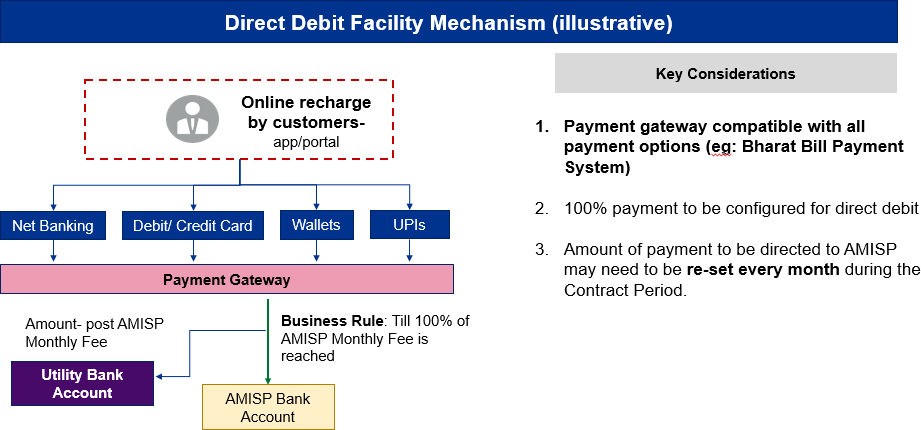 SCHEDULE D: INTEGRATION INTERFACE OF EXISTING ENTERPRISE APPLICATIONS<Utility to provide the required integration interface details of each of the existing enterprise applications which it wants to integrate with the AMI system>SCHEDULE E: TECHNICAL AND FINANCIAL BID AS SUBMITTED BY THE SELECTED BIDDER<Please attach the complete Technical and Financial Bid as submitted by the Selected Bidder as an annexure to the AMISP Contract>SCHEDULE F: TECHNICAL SPECIFICATIONS, FUNCTIONAL REQUIREMENTS AND SERVICE LEVEL AGREEMENTTable of ContentsAbbreviations	72AMI Specifications	75Hardware Requirements for AMI Network Operation & Monitoring Centre	105System Software Requirements	107Tests and Inspections	125Operation and Maintenance	139Training Requirements	148Project Management	150Document Requirements	152Annexures	156AbbreviationsAMI SpecificationsAMI Functional RequirementThe main objective of AMI is to establish / enable two-way communication between smart energy meter and Head End System (HES) to enable remote reading, monitoring & control of electrical energy meters (consumer, feeder, DT meters etc.) to serve as repository of all accumulated raw and validated data. The sanitized data may be subscribed by other utility function for higher order analysis and billing and collection engine etc.The AMI system shall help utility to manage their resource and business process efficiently. AMI system shall support the following minimum functionalities:Remote Meter data reading (Scheduled / Instantaneous) at configurable intervals (push/pull)Time of Use (TOU) metering;Pre-paid functionality (by default) with provision of post-paid functionality without need for any additional infrastructure;Net Metering;Alarm/Event detection, notification and reporting;Load Limiter and connection/ disconnection at defined/on demand conditions which can be configured remotely in advance;Network Monitoring System for the field area network (NAN/WAN), Remote firmware upgrade, configuration of network nodes and system time synchronisation across all devices to ensure accuracy of time stamping;Integration with other existing systems as described in this RFP and delineated in the approach paper created for the purpose;Import of legacy data from existing modules/ Meter Data Acquisition System (MDAS) of RAPDRP wherever possible. The extent and modalities of integration with the existing system including RAPDRP shall be worked out by the AMISP in line with the methodology laid out in the approach paper.Security features to prevent unauthorized access to the AMI including Smart Meter & meter data etc.<This is only an indicative but not exhaustive list. The system should be capable to support the other functionalities as per requirement of utilities in line with the RFP.>The System should accurately maintain system time synchronization across all devices to ensure accuracy of data. The communication network shall preferably be able to support multiple applications. In line with the methodology described in the approach paper created as part of the project implementation plan, AMISP shall define standard interfaces to integrate the MDM with pre-existing utility applications. All future utility application shall use these interfaces to integrate with the MDM system. The future utility applications may include but not be limited to the following: <Utility to include additional systems planned for future in this list>[Peak Load ManagementDemand ResponseSupervisory control and data acquisition (SCADA)Network planning and analysisLoad ForecastingOutage Management System (OMS)Distribution automation including self-healing system,GISDT monitoring unitsBilling SystemConsumer and Industrial PortalConsumer Care System (CCS)Smart Electric Vehicle charging system]General AMI System RequirementSmart Meters (Single phase whole current, three phase whole current, CT operated three phase meters) for consumers/ system shall be provided in accordance with the technical specifications as provided in Annexure A, B and C.The AMISP shall ensure proper data exchange among Smart Meter, DCU (if applicable), MDM, HES and other operational/requisite software as part of fully functional AMI system.AMISP shall adhere with the appropriate security algorithm for encryption and decryption as per established cyber security guidelines. For smooth functioning of the entire system, it is essential that the AMISP shall provide in the form of a document enough details of such algorithm including the mechanism of security key generation to the Utility. In case of proprietary or secret mechanism, the same shall be kept in a secured escrow account.AMISP may design appropriate architecture for providing end to end metering solution. AMISP is free to decide upon the best solution out of all the available options. However, the entire responsibility of fully functional AMI system shall rest with the AMISP in order to meet the performance levels as given in this document.The AMI system shall have following core components of AMI system:Smart Meters;Communication infrastructure;Head End System (HES).Meter Data Management System (MDM);Network Management System (NMS).Web application and mobile app: Web application with updated on-line data of consumers (consumer data shall be integrated [into [utility’s] existing consumer portal/ into a new delivered portal (if the utility so desires) as outlined in approach paper (submitted as part of Project Implementation Plan) / into a new delivered portal if the utility so desires]) etc. AMISP shall also provide a mobile app through which consumer shall be able to log in to see information related to his/her energy consumption. App shall also facilitate platform for implementation of peak load management functionality by providing existing tariff & incentives rates, participation options etc. Features in this app which supports demand response (as per 1.6.5.(e) of this Schedule) should also be provided. This mobile app shall be part of delivered system and therefore no additional cost shall be payable for upgradation / maintenance separately.Applicable StandardsStandards and codes shall be the latest version, inclusive of revisions, which are in force at the date of the contract award. Where new standards, codes and revisions are issued during the contract period, the AMISP shall attempt to comply with such, provided that no additional expenses are charged to the Utility without Utility's written consent.In case values indicated for certain parameters in the specifications are more stringent than those specified by the standards, the specification shall override the standards.Technical ObsolescenceThe systems which are at a risk of technical obsolescence over the operating life of the system should be identified; this should include end-of-sale and end-of-support policies governing the proposed technologies. Forward and backward compatibility need to be considered and mitigation option shall be indicated in detail and shall not be limited to periodic update from OEM/System supplierSmart MetersSingle phase whole current Smart Meters shall comply with technical specifications as provided in Annexure – A, three phase whole current Single Smart Meters shall comply with technical specifications as provided in Annexure – B, three phase CT operated smart meters shall comply with technical specifications as provided in Annexure – C. The AMISP has to furnish valid BIS certification before the supply of meters.After meter installation, details of consumer connections, such as consumer identification no., meter ID, its hardware & software configuration, name plate details, make, type i.e. 1 Phase or 3 Phase shall be updated in the system. The information would also be updated on the consumer portal and app for providing information to consumers.Reference, the Smart Meter communication, it is envisaged that plug and play type communication modules shall be deployed in the smart meter, for any given communication technology. These modules shall be field- deployable, with corresponding communication interface modules being used in the DCU/Gateway or BTS of wide area network in accordance with the details provided in Annexure E. The Network Interface Card (NIC) / Communication Module should be integrated with at least 3 (three) makes of meters in India to enable the respective meters to seamlessly integrate with proposed HES and/or MDM thus enabling interoperability of the system. In future, it would be AMISP’s responsibility to integrate new meter in consultation with [Utility] or facilitate integration of other application as per the approach paper submitted under the Project Implementation Plan.Communication InfrastructureThe communication infrastructure should either be based on RF / RF mesh network / PLCC /cellular network or a combination of these. Communication network shall provide reliable medium for two-way communication between various nodes (Smart Meter, Gateway/Router/Access Point/ DCU (wherever applicable)) & HES. RF based network should use licensed / unlicensed frequency band as permitted by WPC. The engagement of network service provider would be in the scope of AMISP to meet the performance level as given in the document.Meter data shall be routed / collected by field devices like Gateway/Router/Access Point, Data Concentrator Units (DCUs) wherever applicable given the communication technology used and transported to HES through WAN backhaul connectivity.General RequirementsThe AMISP shall design / hire reliable, interference free & robust communication network. It shall be effective for providing communication in terrain, topology & the consumer density of the project site.During designing, suitable consideration shall be kept for future expansion as mentioned in Annexure-D. Before designing the communication network, the AMISP shall do the site survey and would provide the most efficient communication infrastructure.The entire infrastructure & associated civil works required for installation & commissioning of equipment/devices such as DCUs, repeaters, routers & access points etc. shall be in the scope of AMISP.The network Solution deployed by the AMISP should have disaster recovery mechanism in place. The redundancy mechanism of HES and MDM and their disaster recovery plan shall also be highlighted by theAMISP. AMISP shall satisfy itself through the operational testing of network as a whole and its element for reliability before starting operations and billing.The quality of installation of the various equipment & power supply wiring to all field equipment shall be as per standards/ regulations/prevailing practices of the utility. The reasonable supply of electricity needed for operation and maintenance of entire AMI system shall be the provided by the utility free of cost.A suitable NMS shall be built to monitor the performance of the communication network round the clock. The NMS shall provide viewing of all the networking elements deployed at site and enable configuration & parameterization of the networking devices and the nodes. In case of public network such as cellular, the web-based portal (for example Open Network platform) should be provided to have the network view at location of installed devices. The portal shall have connectivity & subscription management.A suitable digital platform (cloud-based application) and mobile apps could be provided to support field installation and capture field related activities and to manage the field operation & maintenance activity during the contract period. This platform shall manage project life cycle.Network SecurityThe Network shall have adequate cyber security measures not limited to the measures as described below. The network security would be extended to all the interfaces also. The security may leverage the following:Secure Access ControlsAuthorization ControlsLoggingHardeningMalicious Software PreventionNetwork SecurityDevice SecurityCommunication Network ElementsFollowing sections provide detail on both DCU based communication network and router-based RF mesh network. The AMISP shall select relevant parts as applicable for designing and establishing communication infrastructure. The network, shall be horizontally and vertically scalable to accommodate future meter installations. <Utility to define the scalability level required for the network>. The network elements may be comprised of the following.Data Concentrator Unit (DCU) based Communication Network (<to be kept as redundant item if required, otherwise the entire section is to be deleted>)The Data Concentrator Unit is a gateway for communication of data between the Smart Meters and the HES. The Data Concentrator Unit receives information from the Smart Meter on a scheduled / need basis and passes it on to HES / MDM.The DCU provides the central link between Smart Meters and HES, enabling continuous/periodic meter read and control. DCU shall exchange data from Smart Meters on RF / PLCC communication and with HES on WAN.Hardware & Power Supply of DCUEnclosure/box of DCU shall be IP65 or better compliant. A suitable mounting arrangement required for DCU installation shall also be provided.A suitable and optimum power supply shall be provided keeping in view that even in case of outage in one or two phases, DCU can be powered. DCU should be capable of withstanding surges & voltage spikes of 6 kV. Power supply shall be terminated on suitable sized Miniature Circuit Breaker (MCB) to facilitate isolation during on-site maintenance.DCU shall have battery with backup for 1(one) hour for normal meter reading, to push tamper event, carry out on demand reading and the network health status/ connectivity continuity & check. DCU should have the suitable feature to send power outage and restoration message to the HES.DCU shall have built-in Real Time Clock (RTC) with separate battery backup. It shall have self- diagnostic feature for RTC, memory, battery, communication module, etc.Configuration, Functionality & Interface of DCU DCU shall have following configuration functionalities / tools:Configuring the communication with underlying nodes/meters.Communication of data from the field devices and push the data at configured intervals to the HES. It should also support the HES in pulling data from the field devices/meters. The data acquisition (Push/Pull) frequency shall be configurable. DCU shall be capable to prioritize control commands.DCU shall ensure a secure communication to HES and shall have internal memory for storing interval data for at least 5(five) days. This storage shall be in non-volatile memory as opposed to battery backed memory.DCU shall support on demand read and ping of individual/group of meters.It shall support IPv6 network addressing.DCU shall push events such as tamper, power off etc. to HES immediately on occurrence/receipt from field devices/meters.The equipment shall be weatherproof, dustproof and constructed for outdoor installation on poles (minimum rating: IP65). A suitable mounting provision shall be made for the equipment.Enclosure: Provision for security sealing shall be provided and in case the gasket of the cover is used for protection against moisture, dust and insects, the gasket shall be made of weather and aging resistant material.The list of standards followed in all the devices/equipment used in communication network shall be furnishedDCU CommunicationThe DCU shall ensure the appropriate backhaul for secure transfer of data to HES either via cellular or Fiber Optic communication. In case of cellular backhaul, it shall support SIM card/ e-SIM with dynamic/static IP as the architecture demands from any service provider. It shall have Wide Area Network (WAN) connectivity to the HES through suitable means. Best available link shall be used to connect to HES.DCU shall be able to communicate with meters through a secured, standard communication protocol between meter and DCU.DCU shall periodically monitor meter reads/downstream commands and shall retry and reconnect in case of failed events/reads.It shall push events such as tamper, power off etc. to HES immediately on occurrence/receipt from field devices/meters. DCU shall be able to acquire and send data to HES for full capacity (as per designed for no. of meters/field devices) to ensure the performance level. Full capacity of DCU is required to be indicated in the offer.On restoration of power supply, DCU shall establish communication with underlying devices as well as upstream application automatically.DCU shall be able to communicate with the nearest meters.Remote firmware upgrade: The DCU shall support remote firmware upgrades as well as remote configuration from the Network Operation cum Monitoring Centre (NOMC)DCU shall facilitate recording of minimum of the following events at HES (for 7 days):No of packet failuresRetry attemptsMissed periodic readingsFailure to connectTamper eventsGateway/ Router/ Access Point based RF Mesh NetworkIn this type of communication network, different network nodes including end points (Smart Meters) shall interconnect with each other using RF mesh network and they shall communicate with nearby gateways/ routers to transfer the data to access points. If any gateways/ routers/ repeaters/ access points fail, then nodes connected on that device shall automatically reconfigure the mesh with available nearby nodes.General Requirement of RF Mesh Network:The communication network shall have dynamic & self-healing capability. If one of the communication elements such as gateways/ routers/ access points fails, then nodes connecting to that element shall switch to best available element for communication of data to HES.It shall support IPv6 network addressing.Each node shall keep a track of best available nearby nodes or access points.The communication network equipment shall use Unlicensed or Licensed frequency band as permitted by WPC/Statutory Bodies as applicable.All the communication network equipment shall be as per WPC guidelines, Government of India for operation in licensed / license free frequency band.Suitable NMS shall be available to monitor the performance of the communication network round the clock. The NMS shall provide viewing of all the networking elements deployed at site and enable configuration, parameterization of the networking devices and the nodes.It shall support remote firmware upgradingIt shall be secure enough to avoid all cyber threatsThe communication network shall ensure secure communication of data to HES.The equipment shall be weatherproof, dustproof and constructed for outdoor installation on poles (minimum rating: IP65). A suitable mounting provision shall be made for the equipment.The list of standards followed in all the devices/equipment used in communication network shall be furnished.Configuration, Functionality & InterfaceAccess points shall have following configuration functionalities:It shall be able to configure the communication with underlying nodes/end points.It shall support on demand read and ping of individual/group of meters.It shall push events such as tamper, power off etc. to HES immediately on occurrence/receipt from field devices/meters.It shall have Wide Area Network (WAN) connectivity to the HES through suitable means.It shall communicate with gateways/ routers/ nodes/ end points/ access points on RF mesh network (Unlicensed or Licensed frequency band as permitted by WPC/Statutory Bodies in country of deployment as applicable).It shall periodically monitor meter reads/downstream commands and shall retry and reconnect in case of failed events/reads.After power Interruption, on restoration of power supply, it shall establish communication with underlying devices as well as upstream application (HES) automatically.Access point shall facilitate recording of minimum of the following events at HES (for sevendays):No of lost packetsRetry attemptsMissed periodic readingFailure to connectTamper eventsIt shall be capable to handle interval data of suitable nos. of any type of Smart Meter. Access point shall be able to acquire and send data to HES for full capacity (No. of meters/field devices it is designed for) within a suitable time period to achieve the performance level. Full capacity of access point is required to be indicated in the offer.Gateway / Router / Access point shall support remote firmware upgrades as well as remote configuration from the Network Operation cum Monitoring Centre.	The Gateway / Router / Access Points shall have provision to maintain the time and date information and shall always be in Time synchronization to the HES server via NTP to sub second accuracy. The Gateway / Router / Access Points, shall support time distribution to each Mesh NodeHead End System (HES)The main objective of HES is to acquire meter data automatically avoiding any human intervention and monitor parameters acquired from meters.The AMISP shall provide a HES which is suitable to support the collection and storage of data as per performance level for a defined no. of Smart Meters with facility of future expansion as per the requirement specified in this document.<NOTE: The no of Smart Meters/future expansion may be provided by utility as per their requirement>HES shall be responsible for discovery of all Smart Meters once deployed in the field, the periodic collection of all meter data as well as the processing of all alarms and commands such as connect/disconnect for those meters.HES would perform all the requisite functions as per the defined functionalities of AMI and it is the responsibility of the AMISP to supply the requisite software and hardware to achieve the defined functionalities of AMI. HES shall ensure data integrity checks, for example, checksum, time check, pulse, overflow, etc. on all metered data.HES shall be developed on open platform based on distributed architecture for scalability without degradation of the performance using additional hardware. The scalability shall ensure the ability to handle applicable workloads including the following: <Utility to define the scalability required. An indicative list of parameters is provided below>Up to [x] numbers of meters installed[5/15] mins interval meter reads[y] users requesting data from metersOther events and statuses coming from meters.The HES shall be cloud enabled and support deployment with high availability clustering and automatic load balancing that ensure hardware as well as application failover. Adequate data base and security features for storage of data at HES need to be ensured.The suggested functions of HES (not exhaustive) may be:On power up after installation, Smart Meter shall register itself automatically into the HES along with its metering profile. The HES shall store meter profile status by meter type, hardware & software versions, device IDs, logged in / logged out details etc.Upon deployment and establishment of communication, it shall be possible for field level end device nodes (NAN/WAN) like Router/Gateway, Access Point, DCU to have self-discovery and registration.Acquisition of meter data on demand & at user selectable periodicity. On demand meter read may be for single meter (unicast) or for a group of meters (multicast).Two-way communication with meter/ DCUSignals for connect & disconnect of switches present in end points such as meters. This facility shall be provided for both single meter (unicast) as well as for a group of meters (multicast).Audit trail and Event & Alarm LoggingAbility to redirect messages including configuration commands from the MDM in order to reach the desired meterMaintain time sync with DCU / meterStore raw data for defined duration (minimum 3 days). HES shall hold the data before it is transferred to the MDMHandling of Control signals / event messages on priorityManage time distribution to ensure that nodes / meters always have an accurate RTC using NTP servers. The time distribution mechanism shall take into account the network latencies.Setting of Smart Meter configurable parametersCritical and non-critical event reporting functionalityDevice management functionality to get periodic updates from devices on health check, hardware & firmware version, location mapping etc.ConfigurationHES shall facilitate configuration of following minimum AMI parameters:Load profile capture periodDemand integration periodSetting of parameters for TOU billingPrepaid / post-paid configurationNet meteringBilling date / month-to-date for prepaid metersClock setting/time synchronizationsLoad curtailment limitEvent setting for connect/disconnectNumber of auto reconnection attemptTime interval between auto reconnection attemptLock out period for endpoint (meter) relayRemote firmware update: It shall be possible to update the firmware of the meters in both Unicast (one to one) and in Multicast fashion (Group of meters). It shall be also possible to have remote firmware upgrade for an individual and a group of nodes (NAN/WAN, Routers/Gateways/Access Point, DCU.Password settingPush scheduleSetting threshold limits for monitored parametersThe AMISP may suggest more parameters as per the requirement.CommunicationThe following communication functions with network devices shall be supported:HES shall communicate with DCUs/access points using WAN technologyHES shall encrypt data for secure communicationHES shall be able to accept data according to IS 15959 part-2 /part 3 and latest amendmentsHES shall automatically retry for missed data; the number of retry attempts shall be configurableTo receive confirmation on successful execution of a commandHES shall ensure data integrity checks, for example, checksum, time check, pulse, overflow, etc. on all metered dataNetwork Management System (NMS)The Network Management System (NMS) function within the HES shall manage communication network and its associated devices and monitor the performance of network. This module shall provide real time information about the IP network and its associated NAN/WAN modules in the field device/s.NMS shall be able to collect parameters viz. terminal status, device status, next hop information, RF/ PLC signal strength, Hardware/software version numbers, communication logs/events etc. For cellular WAN network, it shall be able to constantly monitor the meter WAN module for its connectivity and signal strength and qualityNMS function shall be able to perform ping & trace-route to an individual and a group of Nodes (NAN / WAN), Routers /Gateways / Access Point, DCU.NMS function shall routinely check the logged in status of the end node / field device and its availability in the network for data exchange. In case of failure to get the ‘alive’ message from the end node/field device, it shall mark and notify the node as logged out. It shall be also possible to restart of a node (NAN/WAN) as well as trigger a hardware reset of the node.NMS function should be able to collect and store monitoring profiles from End Points (NAN/WAN modules) and network devices for performance evaluation, and troubleshooting purposes. Historical logs of monitored profiles shall be available analysis through standard reporting tool.If GIS is enabled, then topology, location (lat/long) and status of all network nodes shall be visible on GIS map.Monitoring and Reporting CapabilityHES shall have critical and non-critical reporting functionality. The critical & non-critical information generated from this reporting functionality shall be made available to MDM at user configurable periodicity.Critical ReportingHES shall have alarms and keep record of following events:Event log for node’s (meter) events such as tamper/power failures etc.Data not received from nodes/end pointsRelay does not operate for connect / disconnectCommunication link failure with nodes/end pointsNetwork FailurePower FailureNon-Critical ReportingHES shall report and keep record of following communication failure events:Retry attemptsMissed periodic readingFailure to connectHES shall support reporting of communication failure history of nodes/routers/access points etc. and give an exception report for nodes/routers/access points not communicating for last 0 – 24 hours (the reporting period shall be on user configurable period). HES shall have feature to send email/SMS notification of configured alarms & events to its users.IntegrationHES shall export all meter data to MDM and pass control commands from MDM. HES should conform to IEC 61968-9 as well as support CIM 2.0 / MultiSpeak v3.0 standards. It may use any other standard interfaces as outlined in the approach paper, submitted as part of project implementation plan, for integrating with the MDM. In case, utility has implemented any Service Oriented Architecture (SOA)/ Enterprise Service Bus (ESB) architecture, the data exchange to and from HES shall be through this ESB. The details of its ESB in the templated provided in Annexure F.The data collected by the Network Management function of the HES shall be integrated with overall Data Centre level NMS module for easy monitoring, analysis and reporting.Meter Data Management system (MDM)The Meter Data Management system (MDM) shall support storage, archiving, retrieval & analysis of meter data and various other MIS along with validation & verification algorithms. The MDM shall be a scalable and COTS product. It shall act as a central data repository with interactive dashboard. MDM shall have capability to import raw or validated data in defined formats and export the processed and validated data to various other systems sources and services in the agreed format. It shall provide validated data for upstream systems such as billing, analytics, reporting, etc.As mentioned in Section 1.1 of this Schedule, MDM should support the future requirement of utility by way integration with other smart grid functionalities as listed in section 1.1 as and when implemented by [Utility]. In this effort, the methodology as outlined in the approach paper shall be followed.The key use cases to be enabled by AMISP are provided below. Please note that these are illustrative list of use cases only and is not an exhaustive list. Further please note that all IS Standards shall be applicable.The AMISP shall specify and deliver an initial system that supports the collection and storage of data for meeting the performance level for [X no of consumers/ Smart Meters] with facility of future expansion.The MDM shall have the ability to selectively choose which data to be maintained and which to be purged or archived [as per requirement of [utility] (user selectable)]Asset ManagementThe MDM shall maintain information and relationships between the current installed meter location (apartment, shop, industry/ address etc.), Consumer information (Name etc.), Consumer account no, Meter ID, Type of Meter (type of consumer, 1 phase/ 3phase, with or without relay, etc.), Meter configuration (Demand integration period, Load profile capture period etc.), GIS supplied information (longitude, latitude, connection with feeder/ transformer/ pole etc.) etc.The software should support tracking the status of meters and communication equipment from the date when they are installed in the field. The history of in-service asset location is maintained throughout the device life with start and end dates associated with each in-service location reference.Ability to report and log any damage / deterioration in the meter attributable to consumer /utility.AMI Installation SupportThe MDM shall also support device lifecycle management from device registration, installation, provisioning, operations and maintenance to decommissioning etc. The MDM shall generate exceptions for meter or modules not delivering the correct meter data after installation.The MDM shall provide a reconciliation report that identifies the meters that have been installed but not communicating for a designated (configurable) period. MDM shall generate reports on the number of meters installed in comparison to the number of meters successfully communicating.Meter DataThe MDM shall accept input, process, store, and analyze Meter data from HES and meter data collected through handheld meter reading instruments and manual meter reads. In case of manual reads, provision should be there to insert associated notes such as assessed energy, etc. It would responsibility of AMISP for manual meter reading in case of any communication failure, etc. with seven (7) days of such failure.The MDM should accept input, process, store, and analyze non-billing meter data such voltage and power quality data (such as under/over voltage, out of band frequency, etc.) as they are available from HES. The MDM should also support schedule and on-demand meter reads and pinging of meter energized states by authorized users and by other utility systems.The MDM shall provide storage and retrieval of all collected Meter Data, events and alarm. It shall have capacity of storing 5 years data or more (as required by the utility) via archiving.The archiving of data should be done at a frequency of x and all data older than x days/hours should be archived. AMISP’s solution should describe the process of archiving and restoration from the archive.Correctly track & resolve energy usage across meter changes with no loss of individual meter data.Provide complete history and audit trail for all data collected from meters including commands sent to meters and other devices for 30 days (configurable period).Execute on-demand read processes.Handle special metering configurations such as net metering/pre-paid metering/multiple meters at same premises.The MDM shall have the ability to manage at a minimum 5-minute interval data.The AMISP shall ensure data integrity checks on all metered data received from data collection systems.Data Validation, Estimation, and Editing (VEE)The validation and estimation of metered data shall be based on standard estimation methods (such as max/avg. of past three days, max/avg. of past X number of similar weekdays, max/avg. of similar blocks of past X numbers of similar weekdays, etc.). The MDM should also support and maintain following data-Registered Read Data including register reads, daily billing cycle, as well as derived billing determinants such as TOUInterval Data channels with variable intervals and variable units of measureCalculated Data that is derived or computed such as billing determinants and aggregated loads.Event data storage of all collected event and alarm data from meters, network equipment, and MDM itselfMDM shall flag, alarm and trigger an estimating process including but not limited to when the following anomalies occur in the cumulative (“CUM”) register readsCUM decrements within a billing cycle (except net-metering)CUM reads increments more than configurable thresholdFuture or old read datesNumber of digits exceeds number of meter dialsMDM shall detect, flag, alarm and trigger an estimating process including but not limited to when the following anomalies occur in Time of Use (TOU) register readsRegister decrements (except net-metering)Resets (to zero) (except net-metering)CUM reads increments more than configurable thresholdFuture or old read datesErratic compared to CUM read (sum of TOU reads minus CUM read)MDM shall detect, flag, alarm and trigger an estimating process including but not limited to when the following anomalies occur in Demand register readsDo not reset on cycleDo not reset coincident with consumer move-out or move-inReset off cycle inappropriatelyToo highAll data shall be transferred to billing system after meter data validation and estimation including transformer / feeder station wise energy audit.MDM shall estimate usage for non-metered service points such as streetlights, farm lights, traffic signals, etc.The MDM shall maintain both the original received raw data in a non- manipulated state, in addition to VEE data.Notwithstanding the latency of data collection via the AMI system, once the MDM receives meter read data, the VEE process occurs in real-time and the post-VEE data is then immediately available to user or external systems.The MDM shall be able to automatically flag data changes from manual edits, VEE (Validating, Editing and Estimating) rules and data source corrections and electronically generate audit trail with timestamps and user-ids.Billing Determinants Calculations The MDM-Shall allow configuring multiple TOU options (e.g. the number and duration of TOU rate periods) by consumer type, tariffs and day type (weekend, weekdays, and holidays) and by season.Shall support the processing of interval data into billing determinants to include the following at a minimum:Total ConsumptionConsumption in different time blocks for ToU billingMaximum Demand (in kW and kVA)Number of tamper countsAverage power factorShall process interval data and frame it into the appropriate TOU periods for consumption and demand; for example, roll up 15/30-minute data intervals into hourly data.Shall have the ability to properly account for special metering situations such as check metering, sub metering, prepaid metering and net metering when calculating billing determinants and sending them to billing and other systems.Shall have the ability to properly account for special situations including, but not limited to, curtailment requests, demand response scenarios (based on use cases provided in Annexure G) when calculating billing determinants and sending them to billing software.Shall have the ability to facilitate implementation of automatic compensation payments by Utility to consumers for sustained outages when requested. Compensation calculations would require cross checking with billing and consumer balance information to ensure that disconnection is not construed as a no supply event.Prepaid functionalityThe MDM with the help of the corresponding HES, should be able to switch the Smart Meter between prepaid and post-paid modes by a simple change in configuration of the Smart Meter firmware remotely. The following prepaid functionality shall applyMDM shall use consumer attributes from Consumer Care System (CCS) and/or Utility Billing system to,enrol and setup new prepaid/ post-paid consumersmigrate existing post-paid consumers to prepaid mode and vice versaThe MDM should support pre-payment metering capability through interface with a pre-payment application engine.The prepayment system shall ensure that payment and connection parameters are stored centrally, and the details are updated to MDM and consumer portal/ app as defined in Section 1.7. Information required by consumer’s Mobile App and web portal are shared in near real time.Prepaid consumers shall be provided facility to recharge their account by logging on to the consumer portal/app as defined in Section 1.7.The user interface shall be integrated with the present online payment gateway of the utility.Additional payment gateways shall be implemented if requiredThe payment gateways shall facilitate payments through on-line banking, credit cards and payment walletsIn addition, a prepaid mobile application functionality shall be provided as a recharge option for android OS and iOS. The consumer portal/ app, shall enable consumers to recharge as well as view recharge history, existing balance, daily usage etc.In addition to billing determinants, the MDM shall share, consumer recharge and credit updates with the utility Billing system. Any re-conciliation shall be carried out in the Billing System and the same shall be shared with the MDM for use by the prepayment application.The system shall periodically monitor the energy consumption of prepaid consumer and decrease the available credit based on consumption. For this purpose, the MDM shall fetch billing data (kWh/kVAh consumption and MD) at configured intervals from the prepaid meter. The raw billing data shall be subjected to standard VEE rules before being used to update recharge balance with the help of applicable tariff slabs. The credit balance is updated into meter daily.The prepayment application shall use determinants such as minimum fixed charges, TOU tariffs, slab rates, duties & surcharge while calculating consumer credit/balance. Fixed charge shall be deducted on daily basis irrespective of the consumption, even after disconnection of supply and adjusted in the next transaction.The prepayment application should be able to automatically apply different TOU tariffs for future date lines, while calculating consumer credits.The system should send connect/disconnect command based on of available credit as per notified rules & regulations.The system should send low-credit notifications to the consumer when their balance approaches a pre-configured threshold. Alerts shall initiate on every recharge, low credit and load connection/disconnection. The alerts shall be posted on the consumer web Portal/ App in real time and sent through email. Consumer should also be alerted through other mechanisms such as one- time alarm / beep from the meter, LED blinking, message, etc.It shall be possible to configure an “emergency” credit limit in INR as well as day terms. This emergency credit shall be used as reserved amount that is consumed when consumer credit is exhausted. The credit amount shall be adjusted in next recharge transaction.It shall be possible to configure certain prepaid consumers where auto-disconnections shall not happen due to negative credit. The conditions/protocols for auto-disconnections are detailed in Annexure H.MDM shall also have a facility to configure arrear recovery mechanism to recover arrears from a consumer. Some of the indicative mechanism to recover the same can be recovery of [X]% from every recharge amount while the rest goes as charging amount till all the arrears are recovered. Alternately the arrears may be settled in next [X] instalments as decided by utility such that not more than 50% of any instalment shall be adjusted towards arrear.Net MeteringMDM shall flag, alarm and trigger an estimating process including but not limited to when the following events occur:CUM decrements of forward energy within a billing cycleRegister decrements for Time of Use (ToU) of forward energyPower generated(exported) by any net-metering consumer more than the installed capacity of solar PV rooftop systemEnergy exported in any given day by any net-metering consumer more than the programmable threshold valueLike billing for post-paid meters, the billing for net-meters shall take place in the utility Billing server.Exception ManagementAbility to capture and log data exceptions, problems and failures and to generate management reports, provide trend analysis, automate generation of service requests and track corrective actions.Ability to group, prioritize, filter and send system generated alarms and events to predetermined email addresses, cellular text messages to phone numbers/SMS/consumer care etc.Exception Generation - MDM shall generate exceptions based on configurable business rules including but not limited to the following:Meter tamper alertsCommunication module health alerts for meter/DCUIf the consumption is less/more than pre-defined average consumptionNegative Consumption (not for net-metering)Power outage indications received from the Smart MeterService OrdersThe MDM shall generate service orders based on configurable rules for various events and alarms such as stop meter, tampers, problem in communication networks, etc.MDM shall send service orders via SMS, email, etc. with the email addresses / phone numbers being configurable. MDM shall receive feedback on action taken on the service order and track the status of service orders until resolution.Service order tickets could be generated by MDM but processed and closed under jurisdiction of the HES-NMS combine. If the utility already has a separate Workforce Management System (WFM), then the service order tickets can be routed from the MDM and the NMS to the WFM for completion of the tasks and reporting.Revenue Protection SupportAbility to analyze meter tampering flags, power outages, usage trends and usage profiles to identify potential energy diversion situations, and produce daily reports, monthly reports and service order requests for investigation.The business rules for revenue protection alerts shall be configurable via a user-friendly interface.The MDM shall filter out revenue protection alerts that may be caused by field activities if the field activity information is provided to the MDM.The MDM shall support the analytics/investigation (i.e. view current and historical usage patterns) to validate suspected revenue protection issues.AnalyticsThe MDM shall have analysis capability based on configurable business rules including but not limited to the following:Display consumption/load profiles by configurable period (15/30 min, hour, day, month, year etc.) day type (weekday, weekend, holiday, festival wise etc.) and by tariff, consumer type (hospitals, schools, govt. offices, multiplexes, commercial, residential, industrial etc.), or any user specified collection of meters.Generate peak & off-peak load patterns by aggregating all loads of consumer group/consumer type/DT/Feeder over configurable period/day type.Perform DT/feeder wise energy audit for configurable period. These energy audit reports shall clearly bring out the technical losses at Feeder level and DT level through detailed analysis of supply side energy data and corresponding aggregated consumption data of connected consumers. In this analysis it must factor in data of energy export from net-metered consumersPerform load analysis for different groups and categories of consumers in different weather conditions.Ability to provide the data to load forecasting, load research or demand response applications (based on use cases provided in Annexure G) and perform error management such as missed reads and intermittent meter reads before sharing data with load forecasting, load research or demand responseAbility to configure the system to effectively visualize consumption trends, identify unusual patterns, and visualize load analysis to understand which assets are being over utilized.Analyzing data to identify new patterns of usage, Setting fraud alert / transformer overload alerts / demand – supply gap alert etc.Ability to receive and store outage and restoration event data from Smart Meters and outage systems and to log all such events for analysis and also support calculation of compensation payments for sustained outages. Five reliability indices shall be calculated,System Average Interruption Duration Index (SAIDI), which is sum of all consumer interruption durations in a given period over total number of consumers served.System Average Interruption Frequency Index (SAIFI), which is the total number of sustained interruptions in a given period over total number of consumers served.Consumer Average Interruption Duration Index (CAIDI), which is sum of all consumer interruption durations in a given period over the total number of sustained interruptions in that given periodConsumer Average Interruption Frequency Index (CAIFI), which is the total number of sustained interruptions in a given period over the total number of distinct consumers interrupted in that given periodMomentary Average Interruption Frequency Index (MAIFI), which is the total number of consumer interruptions less than the defined time (1 or 5 minutes) over the total number of consumers servedThese reliability indices shall be calculated for each month, for individual feeders and aggregated annually for the whole utility. The source data for outage shall be last gasp and the first breath messages from DT/Feeder level meters. These computations shall be independent of similar computations made by any OMS application.Ability to alerts on DT/ Feeder level overvoltage & back-to normal event and under-voltage and back-to-normal events. Based on these alerts the system should calculate the duration in which the DT/Feeder remained outside the nominal zone of defined voltage. Similar calculations should be allowed for power factor and current unbalance.Identify & visualize poor performing assets such as feeder/DT on multiple criteria such as energy losses, outage duration etc. through appropriate colour coding depending on severity thresholds.Analyze data of net-metering consumers to identify patterns of energy export to grid on hourly/weekly/monthly/yearly basis.ReportingThe Report function shall enable the Utility to deliver reports in standard digital format such as PDF, Excel, etc. All queries for report generation shall be made through user driven drop down menu in GUI of Utility user interface (refer to section 1.7.1 for more details). The AMISP shall provide example queries to support internal report generation needs. The GUI shall have provisions to set up or change report delivery to configurable email addresses, network file directories, ftp sites or printer systems without modifying source program code and without any proprietary language skills.Integration with other SystemsMDM shall interface with other utility systems on standard interfaces, and the data exchange models and interfaces shall comply with CIM / XML / IEC 61968/ MultiSpeak / IS15959. MDM solution shall be SOA enabled.The aim of the above interface standards is to ensure generic two-way interfacing of the MDM with 3rd party applications. Towards this [Utility] shall make arrangements to provide documented information on interface detail and specificity in implementation, of its existing systems, which need to interface with the MDM. This effort shall be guided by the methodology whose details are outlined in the approach paper set out in Project Implementation Plan.MDM integration with other systems shall include but not be limited to the following:Utility AdministrationHES for data exchange with AMI solutionsBilling systemExisting Data Collection SystemsSupport of interface with HHU or manual reading system etc.Consumer Portal/ AppThe supplied MDM shall be ready for integration with IVRS, CRM, GIS and CIS systems of the utility based on the standard interfaces as mentioned above. AMISP should provide suitable number of HHUs to read and update the data in MDM to meet contingency requirement in case of communication failure between meter and HES/MDM.Integration with national level reporting platformThe AMI system put in place should provide a seamless exchange of data with a national level data portal without any manual interface. In this regard, the MDM shall have an out-bound interface to facilitate data transfer through API-based model/ service bus to a central platform as and when made available. An indicative data list will be provided by the Utility for sharing with the national level reporting platform during contract period. The technical interface (such as web services, published APIs, DB table schemas etc.) for enabling this integration, will be defined accordingly. However, the AMISP needs to ensure the following:Any reports / analytics / graphics from system would provide opportunity to anonymize/ remove traceability to individual consumers to maintain privacyReports/data made available in the public domain for public consumption should be always sufficiently aggregated/ anonymize so as to protect consumer privacyUtility Interface and Consumer Portal/ AppUtility User InterfaceUser interface for utility shall have ability for at least the following functionality:The interface is to be Payment Card Industry (PCI) compliantCompare total energy costs on one rate schedule vs. one or many alternative rates.Enable the user to see how different options within a rate affect costs.Enable the user to see how adjusting load or consumption levels or shifting them to different time periods influences costs.Display meter data at a user defined configurable cycle that allows authorized users to view energy usage patterns and the data behind them for selected consumers.Allow authorized users to view metered data, initiate and view reports, modify configurations, and initiate and update service requests.Display the energy usage profile for a single meter or group of meters. The load profile shall illustrate energy consumption and peak demand in user defined intervals for a user-specified time period.Display the energy usage profile for a single meter or group of meters according to Time of Use (ToU) tariff.The UI shall support a configurable utility dashboard for Operations and Utility ManagementAccess to a minimum of three (3) years of historical energy usage and meter reads through the UI.Clearly and visually distinguish between metered, estimated, allocated and substituted data.User management with roles and access rightsGUI to provide role-based access based on user identity and user role. Shall have following types of users:AdministratorOperatorField staffViewer/GuestConfigure the look, feel, and functionality of the MDM in accordance with business needs, business processes, and business conventions. (E.g. GUI, content, look and feel of screens, validation rules, exception handling, etc.).Ability to set up alarm and event notifications that can be directed to a combination of configurable email addresses, cellular text messages.UI shall enable viewing of the credit amount updated in MDM for prepaid consumers.Option to send marketing messages and notification to select consumers or selected category of consumersFacility to enable or disable existing functionalities/sections of App/Portal for consumers use.Consumer views to be available to Utility consumer Service Executive also except payment card/bank information.Authorised representative to be enabled for consumer engagement analytics. The analytics to be configurable/ generated with minimal database skill and nil programming requirements.Representative to be able to generate various reports at different intervals the various reports as indicated in section 1.8. It shall be also possible to export the report data in multiple formats such as XLS, CSV format, etc.Provide consumer interactions history to enable efficient consumer complaints and queries resolution with consumer information in single screen.Consumer Portal/ AppThe consumer web portal and the mobile application (for smartphone and tablet devices using latest and commonly available browsers and operating systems and platforms) shall provide consumers, ready access to features extended by MDM. The Solution shall integrate via a user-friendly graphical interface. It shall provide for self service capabilities such as usage management, billing, service requests, participation in energy efficiency programs etc. Following features shall be supported by Portal / Mobile app:The mobile app and web portal shall support all device form factors such as mobile, tablet, desktop etc. by recognising the device details automatically.It shall be OS agnostic to operating system and devices (iOS, Android, etc.)The interface is to be Payment Card Industry (PCI) compliantIt shall work on all standard browsers such as Internet Explorer (IE), Chrome, Safari, Firefox etc.The application should be modular and scalable a COTS product.The application should be native for better user experience.It shall support multiple languages viz Hindi, English and local language(s). Also, notifications should be sent to consumers in local languages.The user experience of the citizen on the Portal and App shall be similar in terms of look and feel, navigation, menu and access to preferences and other data.Menu should have navigation options, not limited to, Home, Settings, Recharge, notification preferences, usage rates, change password, terms and conditions, privacy policy, sign out.It shall have search functionality across all the pages.Software patches, updates, and minor version upgrades, when they become available for general release, should be part of ongoing support and maintenance services.Functional Requirements of Consumer Portal/ AppWeb portal and Mobile app for consumers should have minimum following functionalities:The consumer portal/app shall have a landing Home page. This page shall provide a brief description about the Utility, any promotional features or advertisement for special programs can be placed in this page. Login Component is provided, and registered users may login using their username and password. New Users can also register by clicking on the First Time Users Register link. The Forgot Password link helps the user to retrieve their password. New users can register by providing their personal information and setting up of security answers. Forgot passwords can be retrieved or reset using OTP through registered mobile number or through email address. The registered users can change their password and account information as well as registered mobile number through OTP feature.The consumer portal/app shall provide consumers with access to consumer ID, meter ID, meter type and name plate details, besides other account information such as account name, address, balance, due, status etc. Any status message pertaining to the account/s viz. alerts/actions shall be displayed here. It shall also provide current and historical consumption in graphical formats for at least 12 months. A more detailed analysis can be provided in a tabular format listing meter reading date, reading, consumption, charges, selected period etc. Consumers shall be able to view interval data, outage flags, voltage, power quality indications, existing tariffs and incentives for selected period. Information about different consumer engagement programs shall also be displayed here.The portal/app shall have the ability to provide option for registering in online/paper billing to the consumer. There shall be a bill summary page that shall display bill information in summary and also option for detailed view and download in pdf format if required by consumer. The use shall be able to pay bill for single and multiple accounts.The portal/app shall be integrated with existing helpdesk of the utility and have the ability to provide option for recording service requests/complaints lodged by the consumer as new connection, disconnection, load change, category change, meter shifting etc. The user can view the service request status. The user can register complaints viz. power failure, faulty meter, streetlight outage etc. Option to track status of service requests and send the notification through SMS, online messaging platforms such as WhatsApp, Email and IVR and should support multiple languages – English / Hindi / regional languages.Mobile App and Web Portal shall facilitate Chat-bot functionality. The portal/ App shall support communication preferences for notification via email/ SMS/ message/ automated call (through utility IVRS), of configured alarms & events to selected users.The information on consumer identification no., meter ID, name plate details, make, type i.e. 1 Phase or 3 Phase, etc. (as per requirement of Utility) shall be updated in HES, MDM, and the consumer portal/app.The consumer Portal/ App shall have the ability to provide the consumer near real time online views of both usage and cost differentiating high energy usage periods, helping consumers to understand electricity usage and cost information, alerts and notifications and energy savings tips with different levels of detail. The Portal/ App shall support the view for past electricity usage, last week’s, yesterday’s, current days or other period etc. as per selection as well as voltage and power quality indications. The portal/ app shall provide user friendly access to consumer for their data via graphs and charts and can download the data into a spreadsheet.The portal/app shall provide option to the consumer to view/download online bill. There shall be a bill summary page that shall display bill information in summary and option for detailed view and download in pdf format. The user shall be able to pay bill for single and multiple accounts.The portal/app shall also provide platform for implementation of peak load management functionality by providing existing tariff & incentives rates, participation options etc. The portal/app shall also can provide consumers with interval data, flags, voltage, power quality indications etc. Show outage information in map view.There should be different UI and landing pages for different type of consumers as per the need of utility.User interface to consumer Portal/ App to access consumer’s data from MDM for all authorized consumers shall have ability for at least the following functionality:View metered data, monthly average usage, current monthly consumption, maximum demand and other reportsView data according to Time of Use (ToU), day, week, month, year and season etc.Update profile information such as mobile number/email etc.Guest user account/multi-user account access facility for consumer convenienceInitiate request for connection/disconnectionInitiate request to switch between pre-paid and post-paid modeInitiate service requests for maximum demand updating, meter checking etc.Initiate complaints such as Meter not working, supply off etc.In case on net-metering consumers, user can view data for both import & export dataCan view recharge history, present balance, next possible recharge date and amount etc.Historical energy consumption and energy charges during the desired time periodFacility to recharge their account through the payment gateway facilitated by the utility.Report GenerationThe MDM should have an option to generate following reports (an indicative list only). Utility may request for additional reports as well during the contract period.Daily data collection reportUsage exceptionsVEE validation failuresMissing interval Read date and times (on hourly, daily, weekly & monthly basis) and their trendsPhysical meter events (install, remove, connect, disconnect) & meter reset reportMeter flagsMeter inventoryDefective metersAMI performance measurementsThreshold exceptionMIS reports and analytical reports including but not limited to following reports:Payment collection summary and details in a day/week/month/year or as per user selectable period and trendsNumber / list of disconnected consumers due to inadequate prepaid account balancePrepaid consumers running low on account balanceConnected consumersCritical notifications sent to consumersRevenue analytics as per consumption pattern of consumers (in terms of money and energy units). This shall also include automatic compensation payments by Utility to consumers for sustained outages, if implementedFollowing high level reports for Utility Management shall be generated automatically at specified frequencies to help management with business decisions. <Below is an example of reports8 that may be generated. These reports should be defined and agreed by the utility>8 These reports shall be generated provided the corresponding DT/ Feeder data is available as part of the AMI system being installed.The utility interface should have ability to generate reports on critical and non-critical information directly from the HES as defined in section 1.5.3The utility interface shall have feature to generate report related to SLAs being mentioned in section 5.6Ability to generate various analytics reports as mentioned in section 1.6.11AMISP shall submit a detailed report on data being shared as described in section 3.8 on a yearly basis. AMISP shall submit detailed report on any exception in general data sharing on monthly basis. Further, AMISP shall also submit a detailed report for any other time period as requested by utilityHardware Requirements for AMI Network Operation & Monitoring CentreThe Network operation and monitoring centre shall be created in the utility premises by the AMISP, for which suitable built up space shall be provided by the utility. The built-up space to be arranged by the utility, shall be properly air conditioned, illuminated and adequate for at least five operator workstations and one cabin for a supervisor.The AMISP is required to suggest a suitable architecture for the Network Operation & Monitoring Centre, taking care of the security requirements as described in this document. The network operation and monitoring centre shall be equipped with the following minimum hardware components:Six numbers 17” Operator workstations including one for SupervisorA dual redundant 1 Gbps local area networkInternet router with at least 48 no’s 1 Gbps LAN ports and redundant at least 2 Gbps internet ports supporting IPsec, and SSLVPN capabilityFirewall and intrusion protection systemOne video display system of at least 70-inch diagonal with laser light source HD cube (DLP technology) supported by,Dual power supplyIP based control options andDisplay Port, DVI, HDMI and Analog D-Sub signal interfacesOne A3/A4 size laser jet B/W printer with LAN interfaceOne A4 size ink jet colour printer with LAN interfaceOne dual redundant online UPS to support the load of the above-mentioned equipment with minimum 2 hours backup2 Gbps internet connectivityIn addition, the AMISP has to be establish connectivity between the cloud-based MDM system with utility’s existing Billing system. This will necessitate creation of a VPN tunnel between the two, unless it is decided to migrate the Billing system to the same cloud data centre.This section describes the technical requirements of all the hardware envisaged in the AMI system. The AMISP has to submit the details of the supplied hardware along with the Bid. The AMISP shall asses the adequacy of hardware specified in the BOQ & if any additional hardware or higher end hardware configurations are required to meet all the requirements of the Technical Specifications, the same shall be included in the offer.Technical Requirements for HardwareAll hardware shall be manufactured, fabricated, assembled and finished with workmanship of the highest production quality and shall conform to all applicable quality control standards of the original manufacturer and the AMISP. All hardware components shall be new and suitable for the purposes specified.All workstations and network equipment (routers, firewall etc.) shall be compatible for remote monitoring using secure Simple Network Management Protocol (SNMP) Ver. 3.0. All hardware shall support IPv6 simultaneously.The AMISP shall ensure that at the time of final approval of hardware configuration and BOQ, all the hardware is as per the current industry standard models and that the equipment manufacturer has not established a date for termination of its production. Any hardware changes, except version upgrade in same series, proposed after contract agreement shall be subject to the following:Such changes/updates shall be proposed, and approval obtained from [utility] along with the approval of Drawings/documents.The proposed equipment shall be equivalent or with better features than the equipment included in the Contract.Complete justification along with a comparative statement showing the original and the proposed hardware features/parameters including brochures shall be submitted to the [utility] for review and approval.Changes/updates proposed will be at no additional cost to the [utility].The porting of software shall be at no additional cost in case of replacement of hardware during the contract period.The minimum technical specification and requirement to be followed for hardware equipment is as per the table below. < Hardware Requirements and minimum specification to be defined as per utility requirement>.System Software RequirementsThis section describes the characteristics of system software such as operating system, database and support software (compilers, DBMS, display development, network utilities, report generation, diagnostics and backup utilities) provided by AMISP and the original software manufacturer as necessary to support the functioning of AMI Applications systems. All the system software to be used for the present scope of work shall have valid license(s). This section also describes the standards to be followed for all supplied software.Software StandardsAll software provided by the AMISP under this RFP, including the operating system, database and support software, shall comply with the industry-accepted software standards. In areas where these organizations have not yet set standards, the software shall comply with those widely accepted de-facto open standards put forth by industry consortiums, such as Open Software Foundation (OSF) and X/Open. The AMISP shall commit to meet the "open systems" objective promoted by industry standards groups.Design and Coding Standards for AMI Applications and UtilitiesThese provisions are applicable for both software applications and operating systems and would address program features that must be contained in software for the product to meet the standards.When software is designed to run on a system that has a keyboard, product functions shall be executable from a keyboard where the function itself or the result of performing a function can be distinguished textually.A well-defined on-screen indication of the present focus shall be provided that moves among interactive interface elements as the input focus changes.Applications shall not override user selected contrast and colour selections and other individual display attributes.When animation is displayed, the information shall be displayable in at least one non-animated presentation mode at the option of the user.Software shall not use flashing or blinking text, objects, or other elements having a flash or blink frequency greater than 2 Hz and lower than 55 Hz.ApplicationsAll components of AMI application system shall be maintainable by owner using the supplied software utilities and documentation. The software design and coding standards of the system shall address the followings:Expansion: Software shall be dimensioned to accommodate the size of AMI application system as given in BOQ (as mentioned in this RFP) and Annexure D.Modularity: Software shall be modular i.e. functionally partitioned into discrete, scalable, reusable modules consisting of isolated self-contained functional elements and designed for ease of change. The system shall make maximum use of common industry standards for interfaces.User-Directed Termination: Functions taking long execution times shall recognize and process user requests to abort the processing.Portability & Interoperability: The system shall be designed for hardware independence and operation in a network environment that facilitates interoperability and integration of third-party applications. AMI applications should support multiple Relational Database Management Systems (RDBMS) including Oracle, Microsoft SQL Server and MySQL.Programming Languages: The software shall be written using high level ISO or ANSI standard programming languages.All applications shall be designed with sufficient background logs which capture various level of errors encountered (warning, fatal, informational) while executing, so that the same can be reviewed and attended to.Operating SystemThe operating system of all the equipment of AMI application system including network equipment shall be latest version released up to six months prior to FAT. The operating system shall be hardened to provide robust security. The operating system and data file shall be placed in different disk partitions.In order to facilitate cyber security requirements including patch management, common operating system is preferable to be used by all server nodes within the AMI application including MDM/HES servers. This is also to minimize the maintenance. All licenses for Operating System and other application software shall be supplied by the AMISP and shall be valid throughout the contract period.Time and Calendar FeatureThe AMI application & other servers shall maintain time and calendar for use by various software applications. The internal clocks of all servers and workstation consoles shall be automatically synchronized on Network Time Protocol (NTP) protocol. The calendar shall be customizable for working hours, holidays, weekends etc. The holidays, including type of days, shall be entered for each year at the beginning of the year and shall be recognized by all applications.Remote DiagnosticRemote Diagnostic facility with necessary hardware as required shall be provided for communication between the AMI application system at the cloud data centre and the NOMC and the AMISP’s & [utility’s] support office for the diagnosis of hardware & software problems. The login shall be protected by a username & password entry. An automatic logging and intimation shall be provided to inform authorized person from AMISP/utility on such events of remote access and diagnosis.Development System as a Test BenchA Development system independent of the production environment shall be defined at the cloud data centre which shall provide testing facility for integration of changes/modifications of the AMI application and new field devices before putting it online with Real-time system. This Development system shall be on a VLAN separated from the production VLAN and shall be self-sufficient to carryout testing of changes/ modifications.Network SoftwareThe network software system to be installed at the cloud data centre, shall include software for network communication, network security, security management, patch management and network services of the AMI system. Network software shall include the user node software that provides the connection of that node to the network. The network node software shall be provided for each type of network node connection supplied with the initial system and shall be licensed for the quantities and types of nodes defined in the system configuration. Network software shall have scalability feature as envisaged.Network CommunicationThe network communications software shall use a standard network protocol such as TCP/IP, UDP etc. and shall support IPv6. The software shall link dissimilar hardware nodes such as local and remote workstationsand peripheral devices into a common data communication network allowing communications among these devices.Network Management System (NMS)The proposed NMS shall facilitate following activities:Security Management to protect systems and network from unauthorized access, manage user access, authorizing rights and privileges.Viewing of all network elements deployed in the field and administer configuration changes of the network devices and nodes through toolkits to automate the following tasks:Capture running configuration, capture start-up configuration, upload configurationCompare configurationReal-time or scheduled capture of device configurationsStore historical device configurations captured and	enable comparison of current device configuration against a previously captured configurationSecurity patch management of all applications shall be encrypted and signed.Performance Management to monitor network performance as specified.Fault Management to recognize, isolate, log and identify fault on network and connected nodes, devices.The network management software shall be based on the latest secured version of SNMP v3. The NMS shall have a simple browser-based user interface to provide all the pertinent information about the system. The NMS shall not impact the availability and performance of AMI applications and shall load not more than 1% of network bandwidth and shall have secure communication.The Network Management Software shall have following functionality:It shall maintain performance & error statistics, and present this information via displays, periodic reports and on-demand reports.Apart from real-time monitoring of critical network devices, the above information shall be collected and stored at user configurable periodicities i.e. 5 minutes to 60 minutes. The NMS shall be capable of storing the above data for a period of one (1) year at an interval of 5 minutes.It shall maintain a graphical display for connectivity and status of peripheral devices. The monitored devices shall be configured to send SNMP notifications, and the graphical element representing the device shall change to a different colour depending on the severity of the notification received.It shall issue alarms when error conditions occur.The period over which the statistics are gathered shall be adjustable by the user and the accumulated statistics shall be reset at the start of each period.The statistics shall be available for printout and display after each period and on demand during the period.In case more than one technology of AMI (example PLCC and RF between Smart Meter & DCU) deployed in the field. It shall maintain statistics on the performance and availability of node being delivered per AMI technology.System Protection & SecurityThe AMI Network shall have adequate cyber security measures not limited to the measures as described below. The network security would be extended to all the interfaces also.Secure Access Controls: The system shall include mechanisms for defining and controlling user access to the applications environment. Best practices from enterprise security including password strength, password aging, password history, reuse prevention etc. must be followed for access control.Authorization Controls: A least-privilege concept such that users are only allowed to use or access functions for which they have been given authorization shall be available.Logging: Logs must be maintained for all attempts to log on (both successful and unsuccessful), any privilege change requests (both successful and unsuccessful), user actions affecting security (such as password changes), attempts to perform actions not authorized by the authorization controls, all configuration changes etc. Additionally, the access to such logs must be controlled in accordance to the least- privilege concept mentioned above, so that entries may not be deleted, accidentally or maliciously.The overall cyber security policy and implementation shall account for:Prevent unauthorized users from reading or writing data or files, executing programs or performing operations without appropriate privileges.Document all user sign on procedureRecord all network traffic for detecting unauthorized activity, unusual activity and attempts to defeat system security (AMISP to propose and document what constitutes normal activity/traffic)A user authentication scheme consisting of at least a user identification and password shall be required for the user to request a connection to any network node.GUI to provide role-based access based on user identity and user role. Shall have following types of users:AdministratorOperatorField staffViewer/GuestCloud Service Providers (CSP)This section mentions key requirements from the Cloud Service Provider (CSP). AMISP shall be responsible to provide the services of CSP.General ConditionsThe cloud data centre shall have to comply with requirements of tier III category which applies to a concurrently maintainable site infrastructure with redundant capacity components and multiple independent distribution paths serving the critical environment. All IT equipment shall be dual powered. The following general conditions will apply:Only GI (MeghRaj) cloud services or Meity empanelled Cloud services should be used. The Cloud Service Provider (CSP), empanelled by MeitY, should be audited by STQC.One of the most critical issues in the Cloud Service implementation is the security of the data. It is the responsibility of the AMISP to define the security services that need to be implemented for their workloads depending on the nature of the applications / data hosted on the cloud.AMISP need to ensure that the CSPs facilities/services are compliant to various security standards (as mentioned in clause 4.3.4) and should be verified by third party auditors.CSP should suitably address all the potential risks and issues in cloud implementation including data security and privacy, increased complexity in integration with existing environments, vendor lock- in, application portability between different platforms, exit management / Transition-Out Services etc.The AMISP shall be responsible for providing the cloud data centre services. It shall be up to the AMISP, to identify the critical service agreements with the concerned cloud data centre provider in order that the AMISP can meet and sustain the SLA for the AMI project as described in section 5.6 of this scheduleAll Services including data should be hosed in IndiaExit Management / Transition-Out Services -The responsibilities of the CSP during the Exit Management Period need to be agreed upon with the Utility and they should assist the Utility in migrating the data etc.The responsibilities of CSP include migration of the data, content and any other assets to the new environment or on alternate cloud service provider’s offerings and ensuring successful deployment and running of the Utility’s Solution on the new infrastructureThe ownership of the data generated upon usage of the system, at any point of time during the contract or expiry or termination of the contract, shall rest absolutely with the Utility.The AMISP may also choose to procure the following Managed Services (O&M – Cloud Services) from a Managed Service Provider (MSP) in addition to the cloud services to handhold the department in managing the operations on the cloud. The scope of MSP may include:Migration of Existing Applications to Cloud / Deploying of new applications;Operations & Maintenance Services on Cloud (e.g., Resource Management, User Administration, Security Administration & Monitoring of Security Incidents, Monitoring Performance & Service Levels, Backup, Usage Reporting and Billing Management)Exit Management & Transition-out Services, etc.MeitY’s GuidelinesWhile the security, storage, data and compliance tools are provided by the CSP, it is the AMISP’s responsibility to ensure that the CSPs facilities/services are certified to be compliant to standards.In the MeitY’s guidelines to Government Departments on Adoption / Procurement of Cloud Services, the following are included as essential certification by CSP. AMISP also needs to ensure that the CSPs facilities/services are certified to be compliant to the following standards (indicative list provided below):ISO 27001 - Data Center and the cloud services should be certified for the latest version of the standards towards information security management systemISO/IEC 27017:2015-Code of practice for information security controls based on ISO/IEC 27002 for cloud services and Information technologyISO 27018 - Code of practice for protection of personally identifiable information (PII) in public clouds.PCI DSS - compliant technology infrastructure for storing, processing, and transmitting credit card information in the cloudFunctional Requirements of the CSPOperational ManagementCSP should provide access of cloud virtual machines either by SSH in case of Linux and RDP in case of Windows servers.CSP should enable Utility to get console access of cloud virtual machine from portal and perform operations.CSP should upgrade its hardware time to time to recent configuration to delivery expected performance for this Project.Investigate outages, perform appropriate corrective action to restore the hardware, operating system, and related tools.CSP should manage their cloud infrastructure as per standard ITIL framework in order to delivery right services to Project.The CSP should allow different users with different level of access on CSP portal. For example, billing user should not be able to provision resources or delete any resourcesThe CSP should allow quota management for each department/ISV/Group. The resources to specific department/group/ISV should be as per allocated quota only. If there is any request for more than quota request, then it should be sent as request to admin.Compatibility RequirementsCSP must ensure that the Virtual Machine (VM) format is compatible with other cloud provider.CSP should give provision to import cloud VM template from other cloud providers.CSP should ensure connectivity to and from cloud resources used for this project is allowed to/ from other cloud service providers if required.Cloud Network RequirementCSP must ensure that cloud VM of project is into separate network tenant and virtual LAN.CSP must ensure that cloud VM are having private IP network assigned.CSP must ensure that all the cloud VMs are in same network segment (VLAN) even if they are spread across multi data centres of CSP.CSP should ensure that cloud VMs are having Internet and Service Network (internal) vNIC cards.CSP should ensure that Internet vNIC card is having minimum 1 Gbps network connectivity and service NIC card is on 10 Gbps for better internal communication.In case of scalability like horizontal scalability, the CSP should ensure that additional require network is provisioned automatically of same network segment.CSP must ensure that public IP address of cloud VMs remains same even if cloud VM gets migrated to another data centre due to any incident.CSP must ensure that public IP address of cloud VMs remains same even if cloud VM network is being served from multiple CSP data centres.CSP must ensure that the public network provisioned for cloud VMs is redundant at every point.CSP must ensure that cloud VMs are accessible from Utility private network if private links P2P/MPLS is used by UtilityCSP must ensure that there is access to cloud VMs if Utility requires to access it using IPSEC/SSL or any other type of VPN.CSP should ensure that cloud VM network is IPV6 compatible.CSP should ensure use of appropriate load balancers for network request distribution across multiple cloud VMs.Cloud data centre specificationsAll the physical servers, storage and other IT hardware from where cloud resources are provisioned for this project must be within Indian data centres only.The data centres of CSP should be spread across different geo location in different seismic zones.The CSP data centres should have adequate physical security in place.The Data Centre should conform to at least Tier III standard (preferably certified Uptime Institute certifications by a 3rd party) and implement tool-based processes based on ITIL standards.Cloud Storage Service RequirementsCSP should provide scalable, dynamic and redundant storage.CSP should offer provision from self-provisioning portal to add more storage as and when require by respective Utilities.CSP should clearly differentiate its storage offering based on IOPS. There should be standards IOPS offering per GB and high-performance disk offering for OLTP kind of workload.CSP should have block disk offering as well as file/object disk offering to address different kind of Project needs.Cloud Security RequirementsCSP should ensure there is multi-tenant environment and cloud virtual resources of this project are logically separated from others.CSP should ensure that any OS provisioned as part of cloud virtual machine should be patched with latest security patch.In case, the CSP provides some of the System Software as a Service for the project, CSP is responsible for securing, monitoring, and maintaining the System and any supporting software.CSP should implement industry standard storage strategies and controls for securing data in the Storage Area Network so that clients are restricted to their allocated storageCSP should deploy public facing services in a zone (DMZ) different from the application services. The Database nodes (RDBMS) should be in a separate zone with higher security layer.CSP should give ability to create non-production environments and segregate (in a different VLAN) non-production environments from the production environment such that the users of the environments are in separate networks.CSP should have built-in user-level controls and administrator logs for transparency and audit control.CSP cloud platform should be protected by fully managed Intrusion detection system using signature, protocol, and anomaly-based inspection thus providing network intrusion detection monitoring.Data ManagementCSP should clearly define policies to handle data in transit and at rest.CSP should not delete any data at the end of agreement without consent from Utility.In case of scalability like horizontal scalability, the CSP should ensure that additional generated data is modify/deleted with proper consent from Utility.Managed ServicesNetwork and Security Management:Monitoring & management of network link proposed as part of this Solution. Bandwidth utilization, latency, packet loss etc.Call logging and co-ordination with vendors for restoration of links, if need arises.Addressing the ongoing needs of security management including, but not limited to, monitoring of various devices / tools such as firewall, intrusion protection, content filtering and blocking, virus protection, and vulnerability protection through implementation of proper patches and rules.Ensuring that patches / workarounds for identified vulnerabilities are patched / blocked immediatelyEnsure a well-designed access management process, ensuring security of physical and digital assets, data and network security, backup and recovery etc.Adding/ Changing network address translation rules of existing security policies on the firewallDiagnosis and resolving problems related to firewall, IDS/IPS.Managing configuration and security of Demilitarized Zone (DMZ) Alert / advise Utility(s) about any possible attack / hacking of services, unauthorized access / attempt by internal or external persons etc.Server Administration and Management:Administrative support for user registration, User ID creation, maintaining user profiles, granting user access, authorization, user password support, and administrative support for print, file, and directory services.Installation/ re-installation of the server operating systems and operating system utilitiesOS Administration including troubleshooting, hardening, patch/ upgrades deployment, BIOS & firmware upgrade as and when required/ necessary for Windows, Linux or any other O.S proposed as part of this solution whether mentioned in the RFP or any new deployment in future.Ensure proper configuration of server parameters, operating systems administration, hardening and tuningRegular backup of servers as per the backup & restorationManaging uptime of servers as per SLAs.Preparation/ update of the new and existing Standard Operating Procedure (SOP) documents on servers & applications deployment and hardening.Business Continuity Plan & Backup ServicesAs part of a business continuity plan, the [Utility] has made a business impact analysis in the event of loss of AMI applications running in the cloud and consequent loss of data to come up with a management plan for the associated risk to business operations. Central to this risk management strategy, the [Utility] has defined the following target objectives:Recovery Time Objective (RTO): Duration of time and a service level within which a business process must be restored after a disruption in order to avoid unacceptable consequences associated with a break in continuity of service. The RTO of [12 hours] shall be met by infrastructure redundancy and failover.Recovery Point Objective (RPO): Interval of time that may pass during a disruption before the quantity of lost data during that period exceeds the business continuity plan’s maximum allowable threshold. The RPO of [4 hours] shall be met by a suitable backup and replication strategy of operational data / application. The RPO shall define how fast the replicated data / application can be made available to the target system after a disruption strikes.With these two objectives, the CSP shall provide the following:CSP must provide backup of cloud resources. The backup tool should be accessibleTo perform backup and restore management as per policy & procedures for backup and restore, including performance of daily, weekly, monthly, quarterly and annual backup functions (full volume and incremental) for data and software maintained on the servers and storage systems using Enterprise Backup Solution.Backup and restoration of Operating System, application, databases and file system etc. in accordance with defined process / procedure / policy. Monitoring and enhancement of the performance of scheduled backups, schedule regular testing of backups and ensure adherence to related retention policiesEnsuring prompt execution of on-demand backups & restoration of volumes, files and database applications whenever required.Real-time monitoring, log maintenance and reporting of backup status on a regular basis. Prompt problem resolution in case of failures in the backup processes.Media management including, but not limited to, tagging, cross-referencing, storing (both on-site and off-site), logging, testing, and vaulting in fireproof cabinets if applicable.Generating and sharing backup reports periodicallyCoordinating to retrieve off-site media in the event of any disaster recoveryPeriodic Restoration Testing of the BackupMaintenance log of backup/ restorationCSP should provide network information of cloud virtual resources.CSP must offer provision to monitor network uptime of each cloud VM.Web Application Firewall (WAF) as ServiceCloud platform should provide Web Application Filter for OWASP Top 10 protectionCSP WAF should be able to support multiple website security.CSP WAF should be able to perform packet inspection on every request covering the 7th layers.CSP WAF should be able to block invalidated requests.CSP WAF should be able to block attacks before it is posted to website.CSP WAF should have manual control over IP/Subnet. i.e., Allow or Deny IP/Subnet from accessing website.The attackers should receive custom response once they are blocked.CSP must offer provision to customize response of vulnerable requests.CSP WAF should be able to monitor attack incidents and simultaneously control the attacker IP.CSP WAF should be able to Grey list or Backlist IP/Subnet.CSP WAF should be able to set a limit to maximum number of simultaneous requests to the web server & should drop requests if the number of requests exceed the threshold limit.The WAF should be able to set a limit to maximum number of simultaneous connections per IP. And should BAN the IP if the threshold is violated.CSP WAF should be able to set a limit to maximum length of path to URL.CSP WAF should be able to limit maximum size of request to Kilobytes.CSP WAF should be able to limit maximum time in seconds for a client to send its HTTP request.CSP WAF should be able to BAN an IP for a customizable specified amount of time if the HTTP request is too large.CSP WAF should be able to limit maximum size of PUT request entity in MBThe WAF should be able to close all the sessions of an IP if it is ban.CSP WAF should be able to ban IP on every sort of attack detected and the time span for ban should be customizable. There should be a custom response for Ban IP.The Dashboard should show a graphical representation ofTop 5 Attacked Websites.Top 5 Attacking IP.Top 5 Attack types.Top 5 Attacked URLs.For analysis purpose the Dashboard should contain following information:Number of requests to web server.Number of attacks.Number of Attackers.Types of error messages and on. Of error messages sent to the users.Total Bytes sent during transactionDatabase support serviceInstallation, configuration, maintenance of the database (Cluster & Standalone).Regular health check-up of databases.Regular monitoring of CPU & Memory utilization of database server, Alert log monitoring & configuration of the alerts for errors.Space monitoring for database table space, Index fragmentation monitoring and rebuilding.Performance tuning of Databases.Partition creation & management of database objects, Archiving of database objects on need basis.Patching, upgrade & backup activity and restoring the database backup as per defined interval.Schedule/review the various backup and alert jobs.Configuration, installation and maintenance of Automatic Storage Management (ASM), capacity planning/sizing estimation of the Database setup have to be provided and taken care by the AMISP.Setup, maintain and monitor the ‘Database replication’ / Physical standby and Asses IT infrastructure up-gradation on need basis pertaining to databasesSecurityFurther, commercial CSPs offer cloud services to multiple consumers. In such an environment, the security controls and compliance to various standards (Including ISO 27001, ISO 27017, and ISO 27018) should be verified by third party auditors. Third-party certifications and evaluations provide assurance that effective physical and logical security controls are in place.Although, the Cloud Service Providers (CSPs) offer assurances of effective physical and logical security controls through the third-party certifications such as ISO 27001, ISO 27017, ISO 27018, etc. and also may provide a host of security services such as encryption, web application firewall, etc., it is the responsibility of the AMISP to define the security services that need to be implemented for their workloads depending on the nature of the applications / data hosted on the cloud.Now a days, CSPs offer tools and features to help consumers to meet their security objectives concerning visibility, auditability, controllability, and agility. These tools and features provide basic but important security measures such as Distributed Denial of Service (DDoS) protection and password brute-force detection on CSP’s accounts.However, the following basic security features should be ensured by any CSP-Strong encryption capabilities for data in transit or at restFirewalls – instance and subnet levelsIdentity and Access Management (IAM): Control users' access to cloud services. Create and manage users and groups, and grant or deny accessManaged Threat Detection: Managed threat detection service that provides you with a more accurate and easy way to continuously monitor and protect your cloud accounts and workloadsManaged DDoS Protection: Managed Distributed Denial of Service (DDoS) protection service that safeguards web applications running on cloud.Web Application Firewall: Helps protect your web applications from common web exploits that could affect application availability, compromise security, or consume excessive resources.Key Management Service (KMS): Managed service that makes it easy for you to create and control the encryption keys used to encrypt your dataCertificate Manager: Easily provision, manage, and deploy Secure Sockets Layer/Transport Layer Security (SSL/TLS) certificates.Cloud HSM: Meet regulatory compliance requirements for data security by using dedicated Hardware Security Module (HSM) appliances within the Cloud.Inspector: Automated security assessment service that helps improve the security and compliance of applications deployed on cloudOrganizations: Policy-based management for multiple consumer accounts. With Organizations, you can create groups of accounts and then apply policies to those groups.CSPs also offers access to additional third-party security tools (e.g., IDS / IPS, SIEM) to complement and enhance the consumers’ operations in the Cloud. The third-party security tools complement existing Cloud services to enable consumers to deploy a comprehensive security architecture. These security tools on cloud are equivalent and identical to the existing controls in an on-premises environment.The AMISP needs to review and validate the security configurations, review the notifications and patches released by the CSP and validate that the same is being taken into consideration during operations, confirm that the audit trails (e.g., who is accessing the services, changes to the configurations, etc.) are captured for supporting any downstream audits of the projects by the finance or audit organization such as STQC.ReportingFurther, the AMISP should insist on the following regular reporting by CSP during the contract:Availability of the cloud services being usedSummary of alerts that are automatically triggered by changes in the health of those services.Summary of event-based alerts, providing proactive notifications of scheduled activities, such as any changes to the infrastructure powering the cloud resourcesReports providing system-wide visibility into resource utilization, application performance, and operational health through proactive monitoring (collect and track metrics, collect and monitor log files, and set alarms) of the cloud resourcesAuto-scaling rules and limitsIn case of any un-authorized access, the Agency should provide logs of all user activity within an account , with details including the identity of the API caller, the time of the API call, the source IP address of the API caller, the request parameters, and the response elements returned by the cloud service. This is required to enable security analysis, resource change tracking, and compliance auditingReport of all the provisioned resources and view the configuration of each.Summary of notifications, triggered each time a configuration changesIncident Analysis in case of any un-authorized configuration changes.Summary of alerts with respect to security configuration gaps such as overly permissive access to certain compute instance ports and storage buckets, minimal use of role segregation using Identity and Access Management (IAM), and weak password policiesSummary of security assessment report that identifies the possible improvements (prioritized by the severity) to the security and compliance of applications deployed on cloudReport on upcoming planned changes to provisioning, either possible optimizations, if any, indicating how the underutilized services can be reduced to optimize the overall spend, or required enhancements (e.g., upgrade to additional storage) to meet the service levels defined in the RFP.DatabaseInitial Database GenerationThe AMISP shall be responsible for the initial database generation using data available at NOMC in association with the [Utility].Development ToolsThe AMISP shall provide all necessary software tools for the development and maintenance of the databases required for AMI application at Network Operation cum Monitoring Centre.This tool shall be capable of managing the entire system database. The database development software tool delivered with the system shall be used to generate, integrate and test the database. The system must support export of data into XML format.The database development tool shall facilitate exchange of both incremental and full data in standard exchange format. The product should have facility to export and import databases from different vendors applications.ManagementThe database manager shall locate order, retrieve, update, insert, and delete data; ensure database integrity; and provide backup and recovery of database files. The database manager shall generate and modify all AMI application data by interfacing with all database structures. In systems with a distributed database, the database manager shall have access to all portions of the database wherever stored. The location of database items shall be transparent to the user performing database maintenance.Execution of the database manager in any server of the system shall not interfere with the on-line functions of AMI applications including the normal updating of each server's real-time database. In a primary server, database editing shall be limited to viewing functions, database documentation functions and functions that change the contents but not the structure of the database. Editing the on-line database shall not affect the operation of the primary/backup configuration.The database manager shall include the mechanisms, in both interactive and batch processing modes, to perform the following functions:Add, modify and delete database items and data sources such as data links, and local I/O.Add, modify and delete application program dataCreate a new database attribute or new database objectResize the entire database or a subset of the databaseRedefine the structure of any portion of the database.The AMISP shall be required to provide whether they require or impose any particular hardware and database management techniques to achieve above functionality.Tracking ChangesThe database manager utility shall maintain Audit trail files for all changes made by all users (both online/off- line). The audit trails shall identify each change including date and time stamp for each change and identify the user making the change. An audit trail of last 10,000 edit operations shall be maintained.IntegrationThe System should support exchange of data from utility’s computerized billing & collection, consumer indexing and asset mapping systems residing at different servers.Display Generation, Management and Integration (Display Management and Reporting)The AMISP shall provide necessary software tools preferably browser based for the generation, management and Integration of AMI application displays.The displays shall be generated and edited interactively using this display generation software delivered with the system. All displays, symbols, segments, and user interaction fields shall be maintained in libraries. The size of any library and the number of libraries shall not be constrained by software. The display generator shall support the creation, editing, and deletion of libraries, including copying of elements within a library and copying of similar elements across libraries. Execution of the display generator functions shall not interfere with the on-line AMI application functions.Displays shall be generated in an interactive mode. The user shall be able to interactively:Develop display elementsLink display elements to the database via symbolic point namesEstablish display element dynamics via database linkagesDefine linkages to other displays and programsCombine elements and linkages into display layersCombine display layers into single displays.All workstation features and all user interface features defined in this specification shall be supported by the display generator software.The display generator shall support the addition, deletion and modification of segments, including the merging of one segment with another to create a new segment.Displays shall not be limited by the size of the viewable area of the screen.The displays shall be constructed from the display elements library. The display definition shall allow displays to be sized to meet the requirements of the AMI application for which they are used. The display generation software shall allow unbroken viewing of the display image being built as the user extends the size of the display beyond the screen size limits.The display generator shall support the integration of new and edited displays into the active display library. During an edit session, the display generation software shall allow the user to store and recall a partial display. To protect against loss of display work when a server fails, the current work shall be automatically saved every five minutes (user adjustable) to an auxiliary memory file.The display generator shall verify that the display is complete and error-free before integrating the display into the active display library. It shall not be necessary to regenerate any display following a complete or partial system or database generation unless the database points linked to the display have been modified or deleted.The system shall generate reports for all the modules in user-defined formats. The system will have a graphical user interface with a capability for generating customized reports, apart from the regular ones mentioned above, as per the requirement of management and operations staff. Display of statistical data shall be presented additionally in graphical formats such as bar- graph/pie diagram etc. for convenience of analysis.Software UtilitiesAMISP shall supply all software utilities used to develop and maintain these softwares, whether or not specifically described by this Specification. The software utilities shall operate on-line (in background mode) without jeopardizing other application functions running concurrently. Utility software shall be accessible from workstations, processor terminals and servers.Auxiliary Memory Backup UtilitySoftware utility, to take back-up of auxiliary memory files of server and workstation onto a user- selected archival device such as SAN, shall be installed. Backup shall be maintained for the entire duration of contract period. The backup utility shall allow for user selection of the files to be saved based on:Server and workstationFile names (including directory and wildcard designations)File creation or modification date and timeWhether or not the file was modified since the last backup.Further a utility for taking image backup of auxiliary memory files of the Servers and workstations shall be provided. The utility shall allow restoration of the servers/workstation from this image backup without requiring any other software. An image backup of the as built system of each of the Servers and workstations shall be provided on a user-selected archival device such as SAN, which shall be used to restore the system. Automatic full or incremental back up capability of selected systems at user defined intervals shall be provided. It should be possible to restore or recover any software/system at a selected time from backup.On-Line Monitoring Diagnostics UtilityOn-Line monitoring diagnostic programs shall be provided for verifying the availability of the backup equipment and for limited testing of devices without interfering with on-line operations of AMI application system or the failover capability of the devices.Redundant communication line interface equipment shall be tested by periodically retrieving data over these lines and checking for the ability to communicate with the redundant channel for any errors.Designated backup server(s) and associated auxiliary memories shall be automatically tested for proper operation to ensure they are ready if needed for a fail over contingency. Any failure to perform diagnostic functions correctly shall cause an alarm to be issued.Data Exchange UtilitiesFacility of data export and import between this system and external systems shall be provided through web services.Other Utility ServicesAMI Application management shall include the following utility services:Loading and storage of information from labelled portable media storage units as dictated by the requirements of this specification.Preparation of .pdf output for the displays/reports available in the AMI Application system. It should also be possible to export all the reports to any MS-Office format.Displays and Reports for Web server -The AMISP shall provide utilities for preparing displays and reports suitable for Web publishing. These utilities shall be used to generate, all required displays and reports from the system displays and reports, automatically (without requiring rebuilding).Online access to user and system manuals for all software products (e.g., Operating System and Relational Database Software) and AMI applications shall be provided with computer systemAntivirus Software - All computers and firewalls shall be provided with the latest antivirus software as on date of supply. The antivirus software shall have the capability of having its virus definitions updated from time to time. The AMISP shall be responsible for the maintenance & update of the antivirus software during the contract period.Software Upgrade-The AMISP shall be responsible for the maintenance & update of the patches and signatures of operating system, applications (AMI Applications) system and Web based System up to the contract period.Automated patch management and anti-virus tools shall be provided to expedite the distributions of patches and virus definitions to the system using an orchestration facility.These tools should consider the possibility to use standardized configurations for IT resources.Cyber SecurityCyber security governance problems are unique as well as evolving therefore, they cannot be dealt with a traditional approach. For establishing secure and resilient Smart Meter systems, a standardized cybersecurity framework should be adopted by the AMISP in consultation with the Utility and relevant stakeholders. The key elements of the cyber security framework must include:Differentiation of stakeholders into broad categories to aid in proper distribution of responsibilities among stakeholders and avoid overlappingDefined set of responsibilities for each stakeholder group. As a result, the decision-making process is streamlined, and proper management hierarchy is established for handling the reported cyber-attacks. The roles and responsibilities are divided into two groups:Cyber – strategy and governance: The responsibilities under this group relates to the policy and decision-making aspects of cyber security frameworkCyber security – risk, operations and compliance: This group comprises of responsibilities relating to the operational parts of implementing cyber security policiesStandardization of security practices and abundant guidance from knowledge bodies while implementing security controls and processes. There are multiple global security standards and Indian standards that are relevant in context of underlying technologies used in smart meters:National Institute of Standards and Technology (NIST) has developed a framework for Cyber Physical Systems (CPS). The Framework provides a taxonomy and organization of analysis that allow the complex process of studying, designing, and evolving CPS to be orderly and sufficiently encompassing.Department of Electronics and Information Technology (DeitY), Government of India has developed a National Cyber Security Policy. It aims at protecting the public and privateinfrastructure from cyber- attacks. The policy also intends to safeguard "information, such as personal information (of web users), financial and banking information and sovereign data”.Cyber security incident management: The ISO/IEC Standard 27035 outlines a five-step process for security incident management, including:Prepare for handling incidents.Identify potential security incidents through monitoring and report all incidents.Assess identified incidents to determine the appropriate next steps for mitigating the risk.Respond to the incident by containing, investigating, and resolving itLearn and document key takeaways from every incidentNotwithstanding the measures suggested above, the following guidelines/strategies shall be taken care of by the AMISP for making the entire AMI system including the NOMC immune to Cyber Attacks.All the Hardware, OS and application software shall be hardened.Application, scanning and hardware scanning tools shall be provided to identify vulnerability & security threats.Data shall be encrypted at system/device/technology level.Network Zoning shall be implemented as per the proposed architecture. However, the AMISP may suggest other methods of network architecture without compromising the security of the System.Internal user shall be allowed to access all adjacent zones. However, they will not have access to remote network zone.While procuring cyber security items testing must be done and the system must be secure by design.Residual information risk shall be calculated by AMISP and same shall be submitted to [utility] for approval.All default user id & passwords shall be changed.All log in/out and cable plugs in/ out shall also be logged in Central Syslog server.Penetration & Vulnerability assessment test from certified auditors during FAT, SAT & Operations and Maintenance period.Auditing by third party during FAT, SAT and annually during operations and maintenance period shall be in the scope of AMISP.As the computer system in NOMC has access to external environment the AMISP shall document and implement Cyber Security Policy/Plan in association with the [utility] to secure the system.Latest Cyber Security Guidelines issued by CERT-In specified at http://www.cert-in.org.in/, Ministry of Power (including “Testing of all equipment, components, and parts imported for use in the power Supply System and Network in the country to check for any kind of embedded malware /trojans/ cyber threat and for adherence to Indian Standards – Regarding” vide Order No. No.9/16/2016-Trans-Part(2) published by Ministry of Power, Government of India dated 18 November 2020 and amended from time to time) or any other competent authority shall be followed.Data PrivacyAMISP should describe ensure that the system is compliant with the applicable provisions of the “Reasonable security practices and procedures and sensitive personal data or information Rules, 2011 (IT Act)” as well as shall be committed to work with Utility for compliance to Personal Data Protection requirements. In this regard, the general elements of the data privacy framework may include:The Utility shall be the sole custodian of the Smart Meter data. The AMISP and its contracted vendors will have limited need basis access to the data. In case of pre-mature termination or at the end of contract, the AMISP and the contracted vendors should relinquish all access to the data and transfer the same to the Utility.AMISP is required to prepare and submit a “Privacy by Design” document to the Utility which details out all the policies, practices, processes and technologies employed to manage, and process the Smart Meter data in a secure manner. This should also include the details on methods of anonymization applied to the personal Smart Meter data based on data types defined below:Aggregated Data: No identification individually and at neighbourhood level unless explicitly required to reportAnonymised Data: A data set which has individual Smart Meter data but without any personally identifiable information like consumer name, account number, address etc.Personal Data: A data set with Smart Meter data tagged with personally identifiable information.AMI system should enable the Utility to get the consumer consent on sharing and processing of Smart Meter data based on following criteriaConsumer consent not requiredIf any type of Smart Meter data is processed by the Utility or a third party on behalf of Utility for the purpose of generating bills, identifying theft, network planning, load forecasting or any related activities that can enable the Utility to fulfil its duty as a licensee.If any type of Smart Meter data is requested by the law enforcement agencies.If aggregated or anonymised data is shared with not-for-profit academics, policy research, civil society entities for research that can benefit the sector in general.Opt-out consumer consentIf any type of smart meter data is shared with or processed by any third-party commercial entity to provide services other than as enabled by regulation. In this case, the AMI system should enable the Utility to conduct the following consumer consent processConsumer should be notified and given a time to opt-outConsumer should have the right to change his/her option through the app/web account/direct communication to Utility.AMI system should enable following Data sharing protocolData should be shared by providing finite and secure access to the system. The access can be modified or terminated as need be.Sharing of part/full database shall be subject to review and consent of Utility.All data sharing shall be recorded and periodically submitted to utility for review / regulatory requirementAMISP should have a data breach response plan and should communicate to the utility and consumers in case of any data breach from AMI systemAMISP is responsible to conduct 3rd party data privacy audit at least once every year based on evaluation criteria pre-identified by the Utility in consultation with data experts. The audit report should be made available to Utility. AMISP to take necessary actions on audit observations in consultation with the utility.Tests and InspectionsTest and inspections are in the complete purview of the AMISP and its sub-vendors. It shall be ensured that there are no conflicts in roles played between AMISP personnel carrying out tests / inspections, and those assigned responsibilities of quality assurance (QA) and quality control (QC). The QA/QC Manager designate for the project shall be the custodian of all inspection and test records/certificates. QA/QC Manager either directly or through its authorised representative shall be responsible for all witness testing, approval of test records and in general, management of the QA/QC program of the project.In the event any imports are required for the purposes of this AMISP Contract, such imports shall be in accordance with all applicable laws including those issued by Ministry of Power (Order No. No.9/16/2016- Trans-Part(2) dated 18 November 2020; as amended and/ or modified from time to time) for testing of imports including those from prior reference countries.In-Process InspectionType TestingType Tests shall be defined as those tests which are to be carried out to prove the design, process of manufacture and general conformity of the product to this specification. Type Testing shall comply with the following.The AMISP shall document, within scheduled period as per project plan, copies of test reports and certificates for all the Type Tests that are specified in the specifications and that have previously been performed. These certificates shall apply to items and equipment that are essentially identical to those due to be delivered under the Contract and test procedures and parameter values shall be identical to those specified in this specification. The type tests shall be carried out at nationally/Internationally accredited labs.Type Tests shall be performed for all equipment types for which certification is not provided as required above. If any of the type tests are required to be carried out, the same shall be carried out by the AMISP.For pluggable NIC modules, the type tests shall be carried out with the NIC module integrated in the field device, that is meters and DCUs being supplied under the project.Type Tests shall be certified or performed by nationally/internationally reputed laboratories using material and equipment data sheets and test procedures that have been developed for the project. The test procedures shall be formatted as in the specifications and shall include a complete list of the applicable reference standards before commencement of test (s).The AMISP shall prepare a detailed schedule for performing all specified type tests.The AMISP shall ensure that all type tests can be completed within the time schedule offered in its Technical Proposal.In case of failure during any type test, the AMISP is either required to manufacture a fresh sample lot and repeat all type tests successfully or repeat that particular type tests at least three times successfully on the samples selected from the already manufactured lot at its own expenses. In case a fresh lot is manufactured for testing then the lot already manufactured shall be rejected.Documentation for all factory, field, and availability tests that apply to the AMI system shall be provided in accordance with the requirements defined in this section of specificationQuality Assurance and Quality Control ProgramThe AMISP shall maintain a Quality Assurance/Quality Control (QA/QC) program that provides that equipment, materials and services under this specification whether manufactured, designed or performed within the AMISP’s plant, in the field, or at any sub-contractor’s source shall be controlled at all points necessary to assure conformance to contractual requirements.The program shall provide for prevention and ready detection of discrepancies and for timely and positive corrective action. The AMISP shall document objective evidence of quality conformance.Instructions and records for quality assurance shall be controlled and maintained at the system levels. The AMISP shall describe its QA/QC program in the Technical Proposal and shall submit its QA/QC Manual for review.Such QA/QC program shall be outlined by the AMISP and shall be finally agreed after discussions before the award of Contract. A Quality Assurance Program of the AMISP shall cover but not be limited to the following:The organization structure for the management and implementation of the proposed Quality Assurance ProgramDocumentation control systemQualification data for key personnelThe procedure for purchase of materials, parts/components and selection of Sub-contractors’ services including vendor analysis, source inspection, incoming raw material inspection, verification of material purchases, etc.System for shop manufacturing including process controlsControl of non-conforming items and system for corrective actionControl of calibration and testing of measuring and testing equipmentInspection and test procedure for manufactureSystem for indication and appraisal of inspection statusSystem for quality auditsSystem for authorizing release of manufactured productSystem for maintenance of recordsSystem for handling, storage and deliveryA Quality Plan detailing out the specific quality control procedure adopted for controlling the quality characteristics of the product.Neither the enforcement of QA/QC procedures nor the correction of work mandated by those procedures shall be cause for an excusable delay. An effective Quality Assurance and Quality Control organization shall be maintained by the AMISP for at least the duration of this Contract.The personnel performing QA/QC functions shall have well-defined responsibility, authority, and organizational freedom to identify and evaluate quality problems and to initiate, recommend, or provide solutions during all phases of the Contract.The QA/QC organization of the AMISP shall be an independent administrative and functional structure reporting via its manager to the AMISP’s top management. The QA/QC manager(s) shall have the authoritywithin the delegated areas of responsibility to resolve all matters pertaining to quality when actual quality deviates from that stated in the Work Statement.The AMISP shall be required to make available all the Quality Assurance Documents as stipulated in the Quality Plan at the time of inspection of equipment/materials.Scope of QA/QC Program for the AMI ProjectThe QA/QC Manager of the AMI Project shall have the right to carry out Quality Audit and Quality Surveillance of the systems and procedures of the AMISP’s/his vendor's Quality Management and Control Activities. The scope of the duties of the QA/QC Manager, pursuant to the Contract, will include but not be limited to the following:Review of all the AMISP’s drawings, engineering data etc.Witness or authorize its representative to witness tests at the manufacturer's works or at site, or at any place where work is performed under the Contract.Inspect, accept or reject any equipment, material and work under the Contract in accordance with the specifications.Issue certificate of acceptanceReview and suggest modification and improvement in completion schedules from time to time; andMonitor the Quality Assurance program implementation at all stages of the works.Inspection and TestAll materials furnished and all work performed under this Specification shall be inspected and tested. Deliverables shall not be shipped until all required inspections and tests have been completed, all deficiencies have been corrected, and the equipment has been approved for shipment by the QA/QC ManagerDocuments identified in the hardware and software quality assurance plan and procedures shall be inspected to verify that the required quality assurance activities have been performed in the manufacturing process of hardware and software.Inspections will include visual examination of hardware, enclosure cable dressings, and equipment and cable labelling.Should any inspections or tests indicate that specific hardware, software or documentation does not meet the Specification requirements, the appropriate items shall be replaced, upgraded, or added by the AMISP as necessary to correct the noted deficiencies. After correction of a deficiency, all necessary retests shall be performed to verify the effectiveness of the corrective action.The test shall be considered complete when (a) when all variances have been resolved; (b) all the test records have been filed; (c) QA/QC Manager acknowledges in writing the successful completion of the test.Test Plans & ProceduresTest plans and test procedures shall be provided by the AMISP, for all tests to ensure that each factory and field test is comprehensive and verifies all the features of the equipment are tested.The AMISP shall prepare detail testing procedure in line with specification. The procedure shall be modular to the extent possible, which shall facilitate the completion of the testing in the least possible time.During the development of test plans and test procedures for the system, emphasis shall be placed on testing each conditional logic statement, checking error conditions, and documenting the simulationtechniques used. The test plans and test procedures shall be modular to allow individual test segments to be repeated as necessary.Test PlansThe test plans shall describe the overall test process, including the responsibilities of individuals and the documentation of the test results. The following shall be included in the test plans:Test schedule on a day-by-day basisResponsibilities of test engineer and QA/QC personnelRecord-keeping assignments, procedures, and formsProcedures for monitoring, correcting, and retesting variancesProcedures for controlling and documenting all changes made to the hardware and software after the start of testingBlock diagrams of the hardware test configuration, the external communication channels, and any test or simulation hardware.Test ProceduresThe test procedures shall describe the individual tests segments and the steps comprising each segment, particularly the methods and processes to be followed. The test procedures shall include the following items:Name of function to be tested;References to the functional, design, user, and any other documents describing the function;List of test segments to be performed and the purpose of each test segment;Set-up conditions for each test segment, including descriptions of the test equipment;Descriptions, listings, and instructions for test software tools and displays if any;Step-by-step descriptions of each test segment, including user actions for each test step;Expected results for each test segment, including pass/fail criteria;Descriptions of the techniques and scenarios to be used to simulate system field inputs and controlled equipment;Copies of any certified test data to be used in lieu of testing.Test RecordsThe complete record of all factory and field acceptance tests results shall be maintained by the designated QA/QC Manager of AMISP. The records shall be maintained in a logical form and shall contain all the relevant information. The test reports shall be signed by the testing engineer and the engineer witnessing the tests. The records shall be keyed to the test procedures. The following items shall be included in the test records:Reference to appropriate test procedureDate of testDescription of any test conditions, input data, or user actions differing from that described in the test procedureTest results for each test segment including a pass/fail indicationIdentification of AMISP’s test engineer and QA/QC representative.Provision for comments by test engineer and QA/QC representativeCopies of any variance reports generatedCopies of reports, display copies, and any other hardcopy generated as part of the test.Reporting of variancesStarting from the dry run test period, a variance report shall be prepared by AMISP personnel each time a deviation from the requirements of this Specification is detected in areas such as system functions, design parameters, performance, documentation, test plans, and test procedures. Record of all such variances and their resolution shall be maintained by the QA/QC Manager.However, at any stage if QA/QC Manager feels that quality of variances calls for suspension of the testing the testing shall be halted till satisfactory resolution of variances, which may involve retesting.The report shall include a complete description of the variance, including:Sequential identifying number assigned to the varianceDate and time the variance was detectedAppropriate references to the test procedures and this SpecificationDescription of test conditions at the time the variance was detectedIdentification of testing and QA/QC representativesEstimated date and time when variance is expected to be fixedDescription of the corrective actions taken (to be completed as part of the variance resolution processDated signature lines for the QA/QC and test representatives to signify reporting and correction of the variance.Each variance shall be assigned to one of three classes defining the action to be taken to resolve the variance:Class 1: Testing will immediately stop and the AMISP will evaluate and correct the variance before testing is resumedClass 2: Testing will continue, and the variance will be evaluated and corrected by the AMISP at the end of the current session but prior to further testingClass 3: Testing will continue, and the variance will be evaluated and corrected at a mutually agreed upon time.The class shall be assigned by the QA/QC representative.The AMISP shall maintain and periodically distribute a variance summary that lists for each variance the report number, a brief description of the variance, its class, and its current status (open or resolved).All actions taken to correct variances shall be documented on the variance report by the AMISP. Sufficient information shall be recorded to enable QA/QC representative to determine the need forand extent of retesting, the need for testing interactions of the correlation with any previously tested hardware or software, and the need for updating appropriate documentation. A variance shall be deemed resolved after retesting has been performed satisfactorily and the test engineer and QA/QC representatives have acknowledged correction of the variance on the variance report.Test InitiationThe following conditions must be satisfied before starting any testAll test plans and procedures for the test shall be available.All hardware and software engineering design change orders shall be incorporated into the system under test.All relevant documentation including drawings, lists of deliverables, and software functional and design documents, and user manuals shall be available.A complete regeneration of the software under test shall be performed immediately prior to the start of factory testing.All operating system parameters, files, and configuration information shall be saved to archive media so that the AMI systems operating environment can be recreated starting with an un- initialized system. The existence and completeness of this data shall be demonstrable.All database, display, and report definitions shall be saved to archive media so that the databases, displays, and reports can be recreated if necessary.The image backup of all applications of AMI Systems shall be taken on the archive media so that AMI systems software can be regenerated if necessary.A complete dry run of each factory test (excluding the integrated system test) shall be conducted by the AMISP using the test plans and test procedures.Test CompletionA test shall be deemed to be successfully completed only when:All variances have been resolvedAll test records have been documented and issuedQA/QC acknowledges, in writing, successful completion of the test.Factory Acceptance Test (FAT)The factory tests shall be conducted on all the equipment to be supplied under the project. FAT9 shall include, but not be limited to the following, appropriate to the equipment being tested:Verification of all functional characteristics and requirements specified.Inspection and verification of all construction, wiring, labelling, documentation and completeness of the hardware9 It is expected that the FAT for equipment supplies shall happen in phases of delivery. For this a test cum development system environment shall have to be created for the AMI system, with the HES, MDM and Database application servers installed in the target cloud data centre. This test / development system environment shall be separate from the production environment and shall continue to serve the purpose of development system beyond the FAT phase, for the total duration of the projectArrangements shall be made to carry out the tests for pluggable NIC modules integrated into three different meter makes, including the make(s) of meter being supplied by the AMISP. The slot for plugging the NIC modules in the meter shall conform to this specification. The FAT shall be carried out on the meter and/or DCU integrated with the NIC modules. If any on-line communication failover has been agreed between the [utility] and the AMISP, tests shall be carried out to check a seamless failover of communication. The three makes of meters shall be checked with NIC modules for all type of communication technologies selected for the project.Before the start of factory testing, the AMISP shall verify that all changes applicable to the equipment have been implemented. As a part of the factory tests, unstructured testing shall be performed to enable proper verification of operation of the equipment under conditions not specifically tested in the above structured performance test. All special test facilities used during the structured performance test shall be made available for use during unstructured testing. AMISP to inform the schedule of FAT to Utility as soon as finalised, with changes, if any, and Utility may choose to be associated with the FAT.Factory Test RequirementsThe database displays and the report formats developed for the central system by the AMISP shall be demonstrated and verified at the start of factory testing.All Field Device, AMI functions, communication & networking systems as well as performance shall be tested and demonstrated.The AMISP shall also carry out testing of the standard protocol implementation for successful integration before the FAT starts.All hardware and software associated with AMI Systems shall be staged and completely tested with simulated data at the AMISP’s facility.The AMISP is responsible for conducting all factory tests.Each of the factory tests described below (i.e. the hardware integration test, the functional performance test, and the integrated system test, unstructured tests) shall be carried out under factory test.Hardware Integration TestThe hardware integration test shall confirm that the computer hardware conforms to this Specification and the AMISP-supplied hardware documentation. The hardware integration test shall be performed when the computer hardware has been installed in the AMISP’s factory. The operation of each item shall be verified as an integral part of the system. Applicable hardware diagnostics shall be used to verify that each hardware component is completely operational and assembled into a configuration capable of supporting software integration and factory testing of the system. Equipment expansion capability shall also be verified during the hardware integration test.Functional Performance TestThe functional performance test shall completely verify all features of the AMI Systems hardware and software. This shall mean the suit of application software shall be made to run on the actual CSP infrastructure integrated with the field level hardware components, using selected communication paths. As a minimum, the following items shall be included in the functional performance test:Inspection of all equipment for conformance to drawings/document and satisfactory construction and appearanceTesting of the proper functioning of all software, including test cases with normal and exception user-entered inputs and responsesSimulation of local error and failure conditionsVerification that ultimate expansion requirements are metVerification of data link interfaces with other Central systemsVerification of Field Device communication interfaces (with failover if any) and data link interfaces with other central systems. This shall include the tests of three makes of meters with different types of NIC modules.Simulation of Field Device and data link communication errors and channel failures, including incorrect check codes and random channel noise burstsTesting of all user interface functions, including random tests to verify correct database linkagesSimulation of hardware failures and input power failures to verify the reaction of the system to server and device failureDemonstration of all features of the database, display, and report generators and all other software maintenance featuresDemonstration of the software utilities, libraries, and development toolsVerification that the computer system meets or exceeds performance requirementsVerification of the accuracy of hardware and software documentation via random testsSample check of meter calibration accuracy and testing of spare parts.Integrated System TestThe integrated system test shall verify the stability of the system hardware and software after the functional performance test has been successfully completed. During the integrated system test, all functions shall run concurrently and all AMISP-supplied equipment shall operate for a continuous 100-hour period. This minimum level of activity may be augmented, by other activities that represent normal day-to-day operation of the system as long as these activities are conducted in accordance with the documentation provided with the system. These other activities may include, but shall not be limited to, database, display, and report modifications, software development activities, configuration changes (including user-commanded server and device failovers), and the execution of any function described in this Specification.The integrated system test shall ensure that the computer system is free of improper interactions between software and hardware while the system is operating as an integrated unit. In case during the 100-hour period testing, un-commanded functional restart or server or device fail occurs the test shall be extended by 24 hours each time such a fail over occurs. Further the test shall not be conducted with the failed device.Unstructured TestingPeriods of unstructured testing shall be allocated to allow AMISP to verify proper operation of the systems under conditions not specifically included in the test procedures. Unstructured testing shall be conducted in compliance with the following conditions:A minimum of 25 percent of the actual test period shall be reserved for unstructured test of the systemThe AMISP's test and QA/QC representative shall be present during unstructured test periodsAll simulation software, test cases, and other test facilities used during the structured portions of the factory tests shall be available for use during unstructured testingUnstructured testing shall not begin prior to the start of the functional performance testUnstructured testing shall be allowed at the discretion of QA/QC both at the end of a structured test segment and after completion of the functional performance test.Despatch of Material to SiteThe Material Inspection Clearance Certificate (MICC) for all hardware shall be issued only after successful completion of FAT as per specification. At least 10 Field Devices for each protocol shall relate to each central system and the remaining Field devices shall be simulated in the factory test environment. The data exchange between central systems shall also be simulated in the factory test environment.All Equipment Suppliers/OEMs to the project shall make use of categorised Interim Inspection Reports (CIP Clearance) from AMISP to ship materials to site after completion of FAT. Interim Inspection Report with the lowest category would mean a complete failure of FAT and hence rejection of material. Interim Inspection Reports issued with a category between the lowest and the highest, shall mean pending actionable points of minor nature, but material deemed fit for dispatch to site. In case where CIP is issued with the highest category (with no pending actionable points in FAT), a Material Inspection Clearance Certificate (MICC) shall be issuedField Installation and Integration Test (FIIT)Before the start of the FIIT, the following steps have to be completed:All field level hardware which have undergone FAT shall be installed at the site and the installation report signed off.Before the delivery of the first lot of field devices (meters/DCUs etc.),The production hardware (servers, WS, LAN/Routers, FW, etc.) and software shall be provisioned at the cloud data centre.The IT hardware shall be installed and made functional at the NOMC with requisite connectivity to the cloud data centre.The installed field hardware shall be configured and registered in the production environment of the cloud data centre.It shall be the responsibility of the AMISP/Utility to devise the FIIT tests regime. At the minimum the following tests shall be performed.Proper registration of the incoming population of field devicesChecking of user interface linkages with databaseRemote configuration downloads and reading of profilesIf required checking of new meter readings with existing meter readings.Forced event creation and communication of such eventsPerformance tests of device communication linksDevice communication link failoverIntegration tests with the MDM in line with a use case table to be drawn up by the AMISP. A use case table is provided in Section 1.6 of this schedule for reference purposeSite Acceptance Test (SAT)SAT shall be carried out with Smart Meters/DCUs in lots as these are delivered and passes through the Field Installation and Integration tests. The first lot to be subjected to SAT shall consist of the complete cloud data centre and its hardware and software components along with supply, installation & integration of a minimum of [5%] Smart Meters/ DCUs (along with its related hardware and software equipment). The SAT for remaining meter population shall be staged on monthly basis based on the total supply, installation and integration of Smart Meters (along with its related hardware and software equipment).The AMISP shall start up and check the performance of the equipment of field locations. All hardware shall be aligned and adjusted, interfaces to all inputs and outputs installed, operation verified, and all test readings recorded in accordance with the AMISP’s recommended procedures. The SAT shall exhibit generally all functions of the equipment and duplicate factory test. All variances must be corrected prior to the start of the SAT. The list of final tests to be carried out in the field shall be listed in the site-testing document by the AMISP. Among others, the site testing document shall include the following minimum performance tests:10 This performance test shall be done during SAT, from second lot of meters onwards11 This performance test shall be done during SAT, from second lot of meters onwardsInterim inspection reports shall be generated if the SAT is unsuccessful at any stage and all variances shall have to be corrected and recorded. On successful completion of each lot of SAT a clear MICC shall be issued.Operational Go LiveThe Operational Go Live of the AMI system shall be considered as completion of the SAT for [5%] of Smart Meters (along with its related hardware and software equipment) supplied installed and integrated. AMISP’s obligations for Operational Go Live of the system shall be deemed to be met when the following milestones are achieved:Completion of training obligations (training documentation plus training) for [Utility] staff, as defined in the RFP;Supply, installation & integration of [5%] of Smart Meters (along with its related hardware and software equipment);Successful completion of SAT for [5%] of Smart Meters;Successful completion of system availability test.As part of the Operational Go Live, the AMI system must undergo a [120 (one hundred twenty) hours] system availability test. This shall be conducted on supplied systems under normal day-to-day operating conditions. The test shall verify the reliability and integrity of the Field devices, Central Systems, Communication & networking systems, database, displays, report and all communication interfaces.Test ResponsibilitiesQA/QC will be responsible for oversight of the conduct of the availability test. The test shall consist of normal AMI Systems operations without special test equipment or procedures.Test records defined in the availability test plan and procedures will be maintained. AMISP will operate and maintain the system according to procedures described in the AMISP documentation. QA/QC shall raise incident reports for every incident that is encountered and closed with response time, resolution time and hold times.AMI systems maintenance on an on-call basis shall be provided by the AMISP during the availability test period. When on-site maintenance support is needed, qualified AMISP personnel shall arrive at the site within maximum four (4) hours of notification and shall keep records of the progress in problem resolution. For availability purposes, this service response time and the associated on-site maintenance time shall be taken into account as defined in sections of “Downtime” and “Hold time”.The AMISP shall maintain an inventory of spare parts, which may be required to achieve the specified availability. These spares shall be in addition to the mandatory spares. All spare parts used during the availability test shall be drawn from AMISP’s inventory.DowntimeDowntime occurs whenever the criteria for successful operation defined in section 5 are not satisfied. Downtime shall be measured from the start of diagnostic procedures until full service is restored. In the event of multiple failures, the total elapsed time for repair of all problems (regardless of the number of maintenance personnel available) shall be counted as downtime. For onsite response the delay in response time (more than four hours) shall be added to downtime.Hold timeDuring the availability test, certain contingencies may occur that are beyond the control of any stake holder. These contingencies may prevent successful operation of the system but are not necessarily valid for thepurpose of measuring AMI systems availability. Such periods of unsuccessful operation may be declared "hold time”. Specific instances of hold time contingencies are:Scheduled Shutdown: During scheduled shutdowns, or if an equipment failure occurs while its backup device is scheduled out-of-service, the resulting system outage shall be hold time, provided that service can be restored according to AMISP-specified procedures within 30 minutes.Power Interruption and Environmental Excursion: Loss of power or manual shutdown in the event of loss of environmental control shall be considered hold time. If the system is operated during periods of power or environmental conditions beyond those specified, any resultant downtime shall also be considered hold time.Intermittent Failure: Periods during which an intermittent, recurring software or hardware failure is experienced will be considered hold time, provided that the AMISP is engaged in remedial action and normal functions can be restored by AMISP-defined procedures whenever the failure occurs. Instead of accounting for the actual intermittent downtime, one hour of downtime shall be counted for each 24 hours of otherwise successful operation while the problem persists.Service Response Time: A maximum four (4) hours of hold time will be allowed for the AMISP to respond to each call for maintenance support.Corrected Design Defect: Hold time may be declared to ensure against similar future occurrences if a failure occurs due to a defect in system design for which the AMISP defines and implements corrective measures. In such a case, hold time shall be allowed in increments of 24 hours to allow verification of the corrective action.Test Duration and Criteria for AcceptanceAfter the elapse of [120 hours] of cumulative test time, the availability shall be calculated. Should availability falls short of specified percentage as defined in section 4.4.4.1, the AMISP may either (a) Continue the test by moving the starting time of the test forward and continuing the test until the consecutive hours have been accumulated and the specified availability has been achieved subject to maximum of 5 days, Or (b) the AMISP may restart the test for 120 hours, .To establish that all failures have been satisfactorily repaired prior to the end of the availability test, no downtime, intermittent (hold time) failures, or more than one un-commanded fail over shall have occurred within 48 hours of the test's conclusion.4.4.4.1 Criteria for successful operationThe AMI system shall be designed to meet the system availability as defined below:The total operational time shall not include the hold time. The system shall be considered available as long as all the requirements defined under section 2 are available.Meter Accuracy TestIn case a Consumer complaints of the meter accuracy post operational go-live and same isn’t reasonably resolved through past consumption trend, Transformer Energy Audit, Check Meter (by Utility), etc. AMISP will be obliged to facilitate the meter testing. In this regard, AMISP shall handover the meter for testing to Utility Lab and install a temporary meter till the period of removal and replacing meter, if found inaccurate or reinstall if found accurate.Operation and MaintenanceScope and periodThe operation, maintenance, and support services start after the successful completion of the operational go- live of the system as defined section 4. Operation, maintenance and support services shall extend up to end ofmeter-months from operational go-live. The scope of work under operation and maintenance services shall include,Comprehensive maintenance of all the software (including licensing and annual technical support cost)Comprehensive maintenance of all hardware at the Operation and Monitoring Centre, along with field devices (like Smart Meters, DCUs etc.) provided by AMISP under the projectAll equipment under leased service like cloud data centre, MPLS band width etc.NAN / WAN communication infra between field devices and the cloud data centreFuture integration and support services for meeting the future expansion requirement envisaged under this project andDay to day operations of the AMI system under supervision and authority of the [utility]. These shall include among others,New meter installationChangeover of consumer meters from post-paid to prepaid mode and vice versaFirmware update of remote devices (Meters and DCUs) as requiredUpdate of tariff slabsEnsuring completion of recharge cycle of prepaid consumer metersConnecting, disconnecting or reducing consumer’s licensed load under approval from [utility]Initiating resolution of consumer trouble tickets raised by utility CCSEnsuring availability of BP, LP, interval data and event notifications from meters in time schedules as agreed with the utilityEnsuring scheduled completion of billing determinant calculationsEnsuring daily reports from the AMI system as per agreed list, are made available to utilityEnsuring Consumer Portal is kept updatedEnsuring smooth data traffic between the MDM and utility systemsPatch management of AMI applications at cloud data centreProvide backup data to support SLA and AMISP invoicingCarry out performance checks of various functions as per agreed schedule or on demandThe AMISP is to hand hold the [utility] team to take over operation, maintenance and support services after completion of contract period. The project/ system devices should allow their functionalities to be upgraded without disruption to the existing functionalities by downloading new software and configuration information.AMISP's Responsibilities under Operation & Maintenance ServicesThe AMISP shall make available the following man-power resources at the utility’s Network Operations cum Monitoring Centre,One resident Project Manager cum Supervisor,[Three] numbers operations staff[One] support engineer for each category of hardware supplied and[One] software specialists for each domain.The above-mentioned operation and support staff shall be made available as required to meet the SLA and system availability requirements. Re-distribution of any support engineer/specialist at the cloud Data Centre shall be at the discretion of the AMISP.Maintenance PracticesFor all third-party equipment (Hardware & Software) AMISP shall have back to back support along with supply of spare with appropriate response time from OEM/OEM Authorized representatives. AMISP shall be responsible for coordination with the OEM for all matter related to equipment.The maintenance practice followed by AMISP shall be in accordance with best industry practices and must include the following:Scheduled preventive maintenance, performance monitoring, system backup, hardware & software maintenance and update, field & network devices firmware update, emergency response and troubleshooting etc.Maintaining adequate spares for maintenance.Preventative Maintenance ActivityThe preventive maintenance activities shall be performed by the AMISP to keep the system running at optimum level by diagnosis and rectification of all hardware and software failures and would broadly include:Repair / replacement of defective equipmentConfiguration of the replaced hardware and software, periodic routine checking as part of a preventive maintenance programMonitoring of the performance of the system and doing necessary tuning for optimum performance to accommodate any changes such as addition of new componentsProviding all necessary assistance to [utility] for addition and modification of utility user interface, consumer Portal/ App displays, and DatabaseEnsure Backup of the system at regular interval which is mutually decided during system designRestoration of the systems upon its failure and to restore the functioning of the various application / systems at the cloud data centre. Towards this, the RPO and RTO shall have to be measured no less than once a month.Integration of EquipmentAll future services, protocol emulations and configuration support for integration of Smart Meters/ nodes, routers, access points, network devices, web services, integration with other offline applications etc. shall be the responsibility of AMISP and shall be part of the maintenance activities.Spares inventoryAs part of project implementation plan, the AMISP shall detail the spares inventory that shall be maintained for the AMI Project. These spares shall be used as and when required by the AMISP for the project and no separate charges shall be payable. The AMISP shall decide the items and components to be maintained as spareMonitoringThe operation and performance of the various systems shall be monitored on a continuous basis. The AMISP shall conduct at least the following monitoring:MDM / HES system error history logs or selected dayField & Network device failure – rate and trendsAvailability of various communication linksMissing meter data – rate and trendReviewing resource informationDuring monitoring if any defect/ abnormality is found, the AMISP shall undertake corrective maintenance for the same. The Utility’s UI shall be kept updated with a summary of such monitored data5.4.1	System Cyber Security MonitoringThe AMISP shall also be responsible for monitoring of the system from cyber security prospective. The logs of the system shall be analyzed for exceptions and the possible incident of intrusion/trespass shall be informed to the [utility] and analysed to discover root cause. The monitoring shall encompass all cyber security devices installed at the cloud data centre as well as at the NOMC such as firewalls, all types of Intrusion prevention system, routers etc.The Cyber security system shall also be subjected to Annual Security Audit from CERT-In listed auditors at the cost of the AMISP during the contract period. AMISP shall share with Utility such audit reports and implement the recommendations/remedial actions suggested by the Auditor.Physical MaintenanceThe AMISP shall undertake physical maintenance of all equipment/modules under the scope of this contract, in accordance with the schedule as indicated by AMISP in project implementation plan. The physical maintenance shall include cleaning, dusting, inspection of equipment for loose connections, damage to insulation, pest infections etc. Equipment shutdown during preventive maintenance shall be deemed as available.Service Level Agreement (SLA)Service Level Agreement (SLA) shall be monitored as mentioned in the following table. It is expected that the AMI system shall meet the minimum threshold of service defined against each lever. Any degradation below this minimum threshold will attract penalties as per bands of service level met. The idea is that it triggers a proper review of any defect / failure / performance that had been agreed upon for the project, and to find resolutions in keeping with the highest standards of service excellence. The total penalties under SLA categories is capped at [20%] of AMISP Monthly Fee. AMISP shall ensure that the data collection and computation for the purpose of SLA penalties (as mentioned in the following table) should be automated and visualised in Utility Interface as mentioned in section 1.8.For this purpose, each of the designated scheduled tasks in the following table, shall signal12 the SLA computation application to record the start time. The same designated tasks shall generate mile-stone signals13 in order that the SLA application is able to record times when various thresholds (as indicated in the table) of meter population have responded. For system level availability, the SLA computation application shall offer a ticketing system which shall be used by the Utility &/or AMISP to raise an incident against any line item at corresponding severity level. The incident originator shall select the severity level followed by selecting the incident description (as per Annexure I) available as a drop-down list within the SLA application. The ticketing system shall follow a process flow such that,The AMISP’s response along with time of response are recorded. This ‘response’ may be a simple acknowledgement of the incident or a rejection of the incident as not being part of its ‘scope of work’ with adequate explanation.12 This signal shall be always automated, and the SLA Application would know precise number of meters involved.13 Alternate provision may be kept for manual entry of time for such mile-stone signals but with proper backup monitoring report made available.Utility’s acknowledgement or rejection of AMISP ‘response’ along with time are recorded. If utility acknowledges the incident to be irrelevant to AMISP’s scope of work, then the incident is immediately closed, and no further records are maintained for this incident14.Resolution &/or workarounds are recorded and submitted by AMISP along with timeIn case of enhancements and change requests, AMISP’s Plan of Action (POA) and schedule are recordedAMISP’s POA and schedule (for enhancements and change requests) are approved by utilityResolution as submitted by AMSIP is approved by utility and the incident closed. In case of rejection of resolution, the incident shall remain live and shall have to be re-worked by the AMISP.All submittals, acknowledgements, approvals/agreements shall have system generated time stamps by default. There shall be also provision for a separate manual entry of time stamps.14 The first two process steps in the ticketing system of the SLA App shall ensure complete agreement between Utility and AMSIP, before an incident is accepted for resolution.15 Local intervention allowed to achieve SLAs16 Assuming interval of 30 minutes. <In case, Utility aims to change the interval, accordingly the performance requirement may need to be changed> 17 Assuming interval of 30 minutes. <In case, Utility aims to change the interval, accordingly the performance requirement may need to be changed> 18 All previous days from the last billing cycleNotes:Maximum Penalty out of the above shall be restricted at 20% of AMISP Monthly Fee. The deduction shall be computed as AMISP Monthly Fee X penalty % as computed in above tableThe penalty, as mentioned above, shall be computed as per the performance deviated from the performance requirement. For instance, for SLA “Periodic collection of the interval load profile data for the day”, if within 8 hours, data is received from only 94.6% meters which means deviation of 0.4%, then the penalty shall be computed as �max (0.4%,1%) X 0.1%� =1%0.1%.Averaged over a month means weighted average performance from meter population over a predefined time interval. For instance,Assuming on ith day or event, action was done on yi% of total meters and within stipulated time, data was received from zi% of yi% meters. So, the average SLA over the month shall be computed as ∑ 𝑧𝑖 𝑖 × 𝑦𝑖𝑖∑ 𝑦𝑖𝑖For system availability, the availability is computed asTHM−(S1 X 1+S2 X 0.8+S3 X 0.5)THM; Where THM is total hours in the month when power supply to AMI system isavailable, S1/S2/S3 is the total non-available hours in Severity Level-1/Level-2/ Level-3. Please refer to Annexure-I for more details on the same.Exclusions: Power Outages, Meter bypass by consumers, Local Temporary/ Permanent disconnection by Utilities, Meter burnt shall be excluded from above SLA calculations.AMISP shall submit AMI generated reports for cases mentioned above based on data available in HES/MDM. For the balance cases, joint visit of AMISP and Utility officials shall be carried out and field inspection report shall be submitted by AMISP to Utility for suitable action.For the purpose of joint visit, AMISP shall put a request to Utility who should allocate manpower for joint visit within 1 working day. In case of non-allocation/ non-availability of manpower from Utility, the report submitted by AMISP shall be final and actionable by Utility.The penalties would be computed on the basis of performance of AMISP for a calendar month.AMISP shall be responsible for collection of billing data for all Smart Meters which could not be remotely accessed.19 Delay in delivery of credit recharge information to payment gateway or Utility Billing System excluded from the SLA measurementResponsibility MatrixThe table in this section provides a summary definition of the roles and responsibilities of the AMISP and [utility].Legend:This indicates who has primary responsibility to perform this function A: This indicates who will provide assistanceF: FeedbackTraining RequirementsGeneralGeneral requirement for training to be imparted is as follows:Training shall be conducted by AMISP personnel who are experienced instructors and speak understandable [language name].The AMISP shall provide training to various user groups nominated by [utility]. The AMISP shall provide the Training Approach in the responseAll necessary training material shall be provided by the AMISP. Each trainee shall receive individual copies of documents used for training. Training material shall be organized by functional process that will serve as the training documentation for a particular functional area.Training materials, including the documents provided to the trainees as well as handouts, shall become the property of [utility]. [utility] reserves the right to copy such materials, but for in-house use only.For all trainings the travel expenses of the [utility] will be borne by the [utility].The schedule, location, detailed contents, for each course shall be finalized during detail engineering. The number of participants in the training program may undergo change. However, all the training courses shall preferably be conducted in single batch. Training shall be done in batches comprising of Introduction, Basic and Advanced categories.The training will consist of a curriculum of courses to address the issues of system operation, system troubleshooting, business-wide application, changed business processes and general use of the new system.Representatives from the AMISP, [utility’s] project management teams will be involved throughout in the development of training strategy, training material design and development, standards and training delivery to ensure that change management issues are incorporated, and that training strategies and materials are aligned to the requirements of the project and as business-specific as possible.The AMISP shall be required to organize following training for the [utility] personnel:Professional Training - This is the training for the core group of implementation team of the [utility]. This team will comprise of members from all the Business Functions and IT sections. Each member would be trained in the relevant function/ module. This Training would be required to be given to approximately [X] personnel. It is the responsibility of AMISP to deliver this training. Standard curriculum designed and agreed by the [utility] for hardware, software and network preferably shall be arranged by the AMISP for each group. The [utility] will prefer if a portion of the training is conducted on-site.End User Training - The AMISP will provide training to the owner’s team on a "Train the Trainer" basis. The [utility’s] team so trained will then train all of the [utility’s] end users. It is estimated that this training will require around [X] groups, with each group comprising of around [X] persons. These training sessions will be required to be conducted at any of the sites. The recommended training material can be in paper / electronic media with courses on Business Process Automation software fundamentals, business process overview, job activity training, and delivery options being on-line, CBTs, instructor led classrooms, etc.In addition, two Engineer’s from [utility] shall be stationed at the AMISP’s works during development/customization of solution as per the RFP. The deputed utility engineers shall be involved with the project till its completion.Training modulesThe training modules shall include but not limited to <Utility to update the list of training as required>:AMI Administration & ConfigurationAMI Installation and troubleshootingApplication ManagementApplication Data AnalysisAn indicative list of training is as provided below.Project ManagementProject ManagementThe AMISP shall appoint at least the following personnel dedicated for the AMI ProjectProject Manager: She / he shall have the authority to make commitments and decisions that are binding on the AMISP. [Utility] will designate a Nodal officer to coordinate all project activities. All communications between [utility] and the AMISP shall be coordinated through the project manager and nodal officer. The project manager should be an expert in AMI Implementation including metering and related aspects, installation and management of Smart Meters, communication network, last mile connectivity, HES and MDM. The project managers shall be responsible for all communications between other members of the project staffs including sub-contractors, if any.System Integration Expert: An expert in System Integration covering application software, hardware and network installation, integration design and ability to manage multiple partners with different skill sets in different technology domains.Cyber Security Expert: An expert in cyber security related aspects covering planning and implementing high level system security requirements, managing data privacy and confidentiality, information flow through adequate authorizations, threat modelling and security testingCommunication Protocol Expert: An expert in communication protocols and in implementing applications using different communication technologies and ensuring communication inter-operability across applications/functionalitiesThe project manager shall be responsible for bringing in the Cyber Security expert and Communication Protocols expert at the appropriate stage in the project as and when required.Progress ReportA progress report shall be prepared by the AMISP for each month against the activities listed in the project schedule. The report shall be made available to [Utility] on a monthly basis on a mutually agreed schedule, e.g., the 10th day of each month. The progress report shall include all the completed, ongoing and scheduled activities and transmittals issued and received for the month. The progress report will also highlight the risks to the project and plan for risk mitigation.TransmittalsEvery document, letter, progress report, change order, and any other written transmissions exchanged between the AMISP and [utility] shall be assigned a unique transmittal number. The AMISP shall maintain a correspondence index and assign transmittal numbers consecutively for all AMISP documents. [utility] will maintain a similar correspondence numbering scheme identifying documents and correspondence that [utility] initiates.Review MeetingProgress meetings shall be scheduled by the [utility] and attended by the AMISP each reporting period to review progress of the project. Progress meetings shall be used to review the progress report, written correspondence exchanged since the last meeting, and open action items. The review meeting will also be used to discuss upcoming milestones, support needed from [utility], risk identified by the Program team, risk mitigation strategies and to make decisions for path forward.The AMISP shall also attend technical meetings as and when required by [utility] to discuss technical aspects of the project and to review [Utility] comments on documents. When appropriate, these technical meetings shall be conducted as extensions to the progress meetings.Document Review and Approval RightsTo ensure that the proposed systems conform to the specific provisions and general intent of the Specification, the AMISP shall submit documentation describing the systems to the [Utility] for review and approval.The [utility] will respond with written comments to the AMISP within Fifteen (15) calendar days after receipt of the documents. Documents requiring correction must be resubmitted by the AMISP to the [utility] within fifteen (15) calendar days. The [Utility] will respond to resubmitted documents within seven (7) calendar days after receipt of the document. No Project Implementation Schedule relief is to be implied for documents requiring correction and resubmission to the [utility].The [utility] shall have the right to require the AMISP to make any necessary documentation changes at no additional cost to the [utility] to achieve conformance with the Specification.Any purchasing, manufacturing, or programming implementation initiated prior to written the [utility] approval of the relevant documents or drawings shall be performed at the AMISP risk. Review and approval by the [utility] shall not relieve the AMISP of its overall responsibilities to satisfy system functions and performance requirements in accordance with the Specification.To help the [utility] manage the review and approval of documents during any given period, the AMISP shall stagger the release of documents over the time allocated in the project schedule. The number and size of documents shall be factored into the document release schedule.Document RequirementsGeneralTo ensure that the proposed systems conform to the specific provisions and general intent of the Specification, the AMISP shall submit documentation to [utility] describing the systems for review and approval. Further the AMISP shall also submit the drawings / documents for all the hardware & software required for site installation, testing and commissioning and thereafter operation of the system. The AMISP shall obtain approval of [utility] for the relevant document at each stage before proceeding for purchase, manufacturing, system deployment, factory testing, erection, site testing, training etc.InstructionsDocuments shall have unique identification No. and every revision shall be mentioned. The AMISP shall submit two (2) hard copies of each document/drawing for [Utility’s] review and approval along with soft copy with each submission. After approval two (2) sets of all the documents shall be submitted as final documentation. Any changes observed during field implementation shall be incorporated in the as-built drawing and the same shall be submitted to [utility] as addendum in two hard copies as well as on electronic media in pdf format.The AMISP shall also supply two (2) sets of Technical User manuals/guides/O&M manuals/manufacturers catalogues for all the hardware & software supplied under the contract. The user manual shall at minimum include the principle of operation, block diagrams, troubleshooting and diagnostic and maintenance procedures. Considering all the components of the system the following documents/drawings shall be required under the system.Hardware Documentation RequirementsThe following document shall be submitted as applicable for the subsystem.System description documents (Overview)Data requirement sheets for all itemsFunctional description documentDatabase documentsDrawings/Documents for installation of the equipment/system at siteInstallation Progress Document: Including documentation of date of installation, make and meter ID of existing replaced meter, meter ID of new meter, consumer account number, GPS coordinates, unmetered connection, existing meter status (OK, failed, meter tampering), line theft, etc. Where applicable AMISP may, for recordkeeping, take photographs/ videos of installation site on approval from [utility]Software description/design documents for each moduleFactory test procedure and reportManuals for each equipmentSystem configuration parameterSite testing procedure and reportTraining documentsSystem administrator documentsUser guideSoftware licensesType test reportsCable sizing calculationsInventory of the hardwareGeneral and internal arrangement drawing of panels indicating modules, components location etc.Installation drawingSchematic drawingSoftware Documentation RequirementsThe documents to be submitted shall include the following information:Software InventoryAn inventory of all software shall be maintained by the AMISP. The AMISP shall submit the following inventory lists: the preliminary inventory list at the time of the Functional Description document approval, an updated inventory list immediately prior to the start of the FAT, and the final inventory list at the time of system commissioning. The inventory shall include the name of each program, a cross reference to pertinent AMISP documents, language and libraries used, and an indication of whether the program is to be standard, modified, or custom.Functional DescriptionFunctional description documentation shall be provided for each function described in this specification. It shall include the following information for each function:Introduction describing the purpose of the function with references to other documentation to aid the reader's understanding of the functions performed.Performance requirements that describe the execution periodicity and the tuning parameters that control or limit the capabilities of the software.Complete description of the operation, data and logic interfaces with other functions.Sample displays where applicable.Software DesignSoftware design documentation shall be provided for each function before the FAT (subsequent changes to be incorporated in as-built documentation). It shall include detailed descriptions of the following items:The overall organization and architecture of the software logic such as a breakout of the software into software modules.Mathematical algorithms and formulae.Complete description of the algorithms, operation and the data and logic interfaces with other functions.Data dictionary in which the following (as applicable) information for each data item in tables, file, and array is provided: (1) Name (2) Purpose, (3) Location, (4) Length of data item, and (5) Initialization.Databases internal and external to the software, along with a description of all inputs required and the output produced by the software modules.Interfaces with other software modules.Design limitations such as field length and the maximum quantity of data items that can be processed.Database DocumentationDatabase documentation shall describe the structure of the database. The documentation shall define the individual elements (files, records, fields, and tables) and their interrelationships. Portions of the database developed specifically for Owner's systems shall be identified.Documentation shall also be provided that instructs the user in the preparation of data to be used for the databases, including:The overall organization of input recordsThe format of each data recordEach data field and the valid entries pertaining to the fields.Sufficient database documentation shall be provided to enable the database to be updated or regenerated when inputs are changed and added, programs are modified, and new programs are added.User DocumentationUser documentation shall contain detailed operating instructions and procedures. Instructions and procedures shall be explained step-by-step with an explanation of how each step is performed, which parameters can be adjusted, and the effects obtained by varying each parameter. Additionally, the user documentation shall describe:All user guidance and error messages, along with the steps necessary to recover from errorsThe user interface including displays and keyboard operations used to control, review the input and output produced by the function. All displays relevant to the function shall be included along with a description of each dynamic display field.Alarms and messages issued by the function and the conditions under which they are generatedProcedures to be followed for computer system restarts, failures, and failovers.System Administration DocumentationSystem administration documentation shall be provided to guide [utility] personnel in the operation and procedures required to generate and update the systems, including system software, database, application software and other elements of the systems. System administration documents shall be provided for the following items:Network communications managementProcessor configurationSystem performance monitoringSystem restart/failover management and diagnostic proceduresSystem generation and managementDatabase generation and managementDisplay generation and managementReport generation and managementDiagnostic programsSoftware utilitiesSoftware maintenanceApplication software parameters and tuning guidesWeb administrationOther AMISP supplied system software not included above.Test DocumentationDocumentation for all factory, field and availability tests shall be provided.Training DocumentationTraining documentation shall be provided for all courses in accordance with the requirements.AnnexuresAnnexure A: Technical Specifications for Whole Current A.C. Single Phase Smart Energy MeterScopeThese specifications cover the design, manufacturing, testing, supply and delivery of AC whole current, single phase, 2 wires Smart Energy Meter with bidirectional communication facility & remote connect/disconnect switch. The meter shall communicate with Head End System (HES) on any one of the communication technologies mentioned in IS16444 Part 1, as per the requirement of the utility.Basic FeaturesThe Smart Meter would have the following minimum basic features-Measurement of electrical energy parametersBidirectional CommunicationIntegrated Load limiting /connect/disconnect switchTamper event detection, recording and reportingPower event alarms as per IS 16444 Part 1Remote firmware upgradePre-paid features at MDM end (as per IS 15959 Part 2)TOD featuresNet Metering(kWh) features (optional as per requirement of utility)On demand readingGeneral standards applicable for metersCommunicationMeter shall have the ability to communicate with Head End System (HES) on any one of the communication technologies mentioned in IS16444 Part 1 (RF/PLCC /Cellular) in a secure manner. The selection of communication technology should be as per the site conditions and as per design consideration of AMI Implementing agency to meet the performance as per agreed Service Level Agreements (SLAs). In case of Cellular based meter, the meter shall accommodate SIM card/ e-SIM of any service provider. The meter shall log theremoval of the plug-in type communication module removal /nonresponsive event with snapshot.Remote connect/disconnect/load limiting: Remote Connect/disconnect/Load control facilities would be as per IS 16444 part 1.Other SpecificationsData display facility (auto/manual)As per IS 16444. However minimum requirement should include the following:Data Display shall be in two modes-Auto ScrollScroll with Push ButtonThe display parameters shall be:Auto ScrollDisplay CheckDate and TimeLast Recharge AmountLast Recharge TimeCurrent Balance AmountCurrent Balance days leftCumulative Active Energy kWh with legend.Current calendar month MD in kW with legend.Instantaneous voltageInstantaneous Phase currentInstantaneous Load kWInstantaneous average Power FactorThese parameters should be displayed on the Meter Display continuously for a period of 10 seconds on Auto scroll.Scroll with Push-buttonAll Parameters mentioned under Auto-Scroll mode should be displayed. Additionally, the following Parameters shall also be displayed:Internal diagnostics (display check)Meter Serial No.Last month cumulative kWh with legendsLast month MD in kW with legendsCurrent month Average Power FactorLast month Average Power FactorFurther, the Meter should display high resolution energy values with resolution of 2 digits before decimal and 3 digits after decimal in push button modeThe meter’s display should return to default display mode (continues auto scroll) if push button is not operated for more than 10 seconds. (The order of display may be revised as per requirement of the utility). Meter display should go in to the sleep mode during Power-On condition in case the push button is not operated for more than 10 minutes.Anti-tamper featuresThe meter shall continue working under tamper conditions as defined in IS 15959 Part 2 and would log the event and send alarm at Head End System after detection of the defined tamper features as per IS 15959 Part 2.Type Tests & Test CertificatesSmart Meter shall be type tested for all the tests as per relevant parts of IS 16444 (latest versions), and certified by Indian Standard wise list of BIS recognized labs as available at https://bis.gov.in/index.php/laboratorys/list- of-bis-recognized-lab/. The number of sampling for testing of meters and criteria for conformity would be as per IS 16444 (as amended up to date). Necessary copies of test certificates shall be submitted as per agreement with the utility.Routine & Acceptance TestsThe Factory Acceptance and Routine tests shall be carried out as per IS 16444 Part 1.General & Constructional requirementsMeter shall be BIS marked as per IS 16444 Part 1. General & construction requirement shall be as per IS 16444/IS 13779Meter base & cover - Meter base & cover shall be as per IS 16444 Part1 / IS 13779. The meter Base & cover shall be ‘Break to open’ design. The material for meter base and cover shall be made of high-grade polycarbonate.The meter Base & cover shall be ultrasonically welded / Chemically welded or other suitable bonding technology and it will not be possible to remove the cover from the base without evidence of damageTerminal block & cover - As per IS 16444 Part 1/IS 13779DesignVoltage circuit, sealing arrangement, terminal block, terminal cover and nameplate etc. shall be in accordance with IS-16444 Part 1(latest version).The meter shall be compact and reliable in design, easy to transport and immune to vibration and shock involved in transportation and handling.Name plate and markingThe name plate on the meter should be clearly visible, effectively secured against removal and indelibly/distinctly marked in accordance with relevant IS. In addition, “Name of the Utility”, purchase order no. & year/month of manufacturing shall be provided on the name plate. The rating plate information shall be as per relevant IS.Connection diagram: As per IS 16444 Part 1Fixing arrangementsThe meter shall be mounted type. The Meter should have three fixing holes, one at top and two at the bottom. The Top hole should be such that the holding screw is not accessible to the consumer after fixing the meters. The lower screws should be provided under sealable terminal cover.Sealing arrangement:Arrangements shall be provided for proper sealing of the meter cover so that access to the working parts shall not be possible without breaking the seal. The sealing arrangement and number of seals shall be as per relevant IS/ requirement of utility.Meter box:The Meter Box if required by utility/purchaser, would be provided as per requirement of the utility/ purchaser and the material of the Meter Box should be such that it does not hamper communications.PackingThe meters shall be suitably packed for vertical/horizontal support to withstand handling during transportation. The meter shall be packed appropriately to ensure safe transportation, handling, identification and storage. All packing materials shall be as per environment law in force. The primary packing shall ensure protection against humidity, dust, grease and safeguard the meter’s performance until its installation. The secondary packing shall provide protection during transportation. The packing case shall indicate “Fragile in nature” and direction of placement of box. The packing shall indicate marking details like Manufacturer’s name, S.No. of meters, quantity etc.TransportationThe meter shall be compact in design. The meter block unit shall be capable of withstanding stresses likely to occur in actual service and rough handling during transportation.The meter shall be convenient to transport and immune to shock and vibration during transportation and handling.The meter should not be exposed to undue shock and mishandling during transportation.The stacking of box inside transport media should be such as to avoid their free movement.The packing should also be protected from rain and dust by transport media.The AMISP shall be responsible for any damage during transit due to inadequate or improper packing.Testing and Manufacturing Facilities at Manufacturer’s PlaceThe manufacturer shall have facilities of conducting Acceptance Testing as per IS 16444 Part 1.InspectionThe meters shall be sealed as per the mutual agreement of the supplier and the purchaserThe utility/ purchaser may inspect the meter randomly as per sampling plan for acceptance test as per IS 16444 Part 1. The meters shall be tested for acceptance test as per IS 16444 Part 1Annexure B: Technical Specifications for Whole Current A.C. Three Phase Smart Energy MeterScopeThe specification covers the design, manufacturing, testing, supply and delivery of AC whole current 3 phase 4 wires Smart Energy Meter with bidirectional communication facility suitable for Advanced Metering Infrastructure (AMI) with connect/disconnect switch. The meter shall communicate with Head End System (HES) on any one of the communication technologies mentioned in IS16444 Part 1, as per the requirement of the utility / authorized system integrator.Basic FeaturesThe Smart Meter would have the following minimum basic features-Measurement of electrical energy parametersBidirectional CommunicationIntegrated Load limiting switch /relayTamper event detection, recording and reportingPower event alarms as per IS 16444 Part 1Remote firmware upgradePre-Paid features at MDM end (as per 15959 part 2)TOD featureNet Metering(kWh) features (optional as per requirement of utility)On demand readingGeneral standards applicable for metersCommunicationMeter shall have the ability to communicate with Head End System (HES) on any one of the communication technologies mentioned in IS16444 Part 1 (RF/PLC/ Cellular) in a secure manner. The selection of communication technology should be as per the site conditions and as per design requirement of AMI Implementing agency to meet the performance as per agreed Service Level Agreements (SLAs). In case of Cellular based meter, the meter shall accommodate SIM card/ e-SIM of any service provider. The meter shall log the removal of the plug-in type communication module removal /nonresponsive event with snapshot.Remote connect/disconnect/load limiting: Remote Connect/disconnect/Load control facilities would be as per IS 16444 part 1.Other SpecificationsData display facility (auto/manual)As per IS 16444. However minimum requirement should include the following:Data Display shall be in two modes-Auto ScrollScroll with Push Button The display parameters shall be:Auto ScrollDisplay CheckDate and TimeLast Recharge AmountLast Recharge TimeCurrent Balance AmountCurrent Balance days leftCumulative Active Energy kWh with legend.Cumulative Apparent Energy kVAh with legend.Current month MD in kW with legend.Current month average Power FactorInstantaneous voltage VRNInstantaneous voltage VYNInstantaneous voltage VBNInstantaneous current IRInstantaneous current IYInstantaneous current IBInstantaneous current INInstantaneous Load kW and kVAInstantaneous average Power FactorThese parameters should be displayed on the LCD/LED continuously for a period of 10 seconds on Auto scroll.Scroll with Push-buttonAll Parameters mentioned under Auto-Scroll mode should be displayed. Additionally, the following Parameters shall also be displayed:Internal diagnostics (display check)Meter Serial NoCumulative Energy in kVArh Lag/ Lead with legendCumulative Active Energy kWh ToD wise with legends.Cumulative Apparent Energy kVAh ToD wise with legends.Current month MD in kVAh with legendsLast month cumulative kWh with legendsLast month cumulative kVAh with legendsLast month MD in kW with legendsLast month Average Power FactorFurther, the Meter should display High Resolution energy values with resolution of 3 digits before decimal and 2 digits after decimal in push button mode.The meter’s display should return to default display mode (continues auto scroll) if push button is not operated for more than 10 seconds. (The order of display may be as per the requirement of utility). Meter display should go into sleep mode during Power-On condition in case the push button is not operated for more than 10 minutes.Anti-tamper featuresThe meter shall continue working under tamper conditions as defined in IS 15959 Part 2 and would log the event and send alarm at Head End System after detection of the defined tamper features as per IS 15959 Part 2.Type Tests & Test CertificatesSmart Meter shall be type tested for tests as per relevant parts of IS 16444 (latest versions), and certified by Indian Standard wise list of BIS recognized labs as available at https://bis.gov.in/index.php/laboratorys/list-of- bis-recognized-lab/. The number of sampling for testing of meters and criteria for conformity would be as per IS 16444(as amended up to date). Necessary copies of test certificates shall be submitted as per agreement with the utility.Routine & Acceptance TestsThe Factory Acceptance and Routine tests shall be carried out as per IS 16444 Part 1.General & Constructional requirementsMeter shall be BIS marked as per IS 16444 Part 1. General & construction requirement shall be as per IS 16444/IS 13779Meter base & cover - Meter base & cover shall be as per IS 16444 Part1 / IS 13779. The meter Base & cover shall be ‘Break to open’ design. The material for meter base and cover shall be made of high-grade polycarbonate.The meter Base & cover shall be ultrasonically welded / Chemically welded or other suitable bonding technology and it will not be possible to remove the cover from the base without evidence of damageTerminal block & cover - As per IS 16444 Part 1/IS 13779DesignVoltage circuit, sealing arrangement, terminal block, terminal cover and nameplate etc. shall be in accordance with IS-16444 Part 1 (latest version). The meter shall be compact and reliable in design, easy to transport and immune to vibration and shock involved in transportation and handlingName plate and markingThe meter should bear a name plate clearly visible, effectively secured against removal and indelibly/distinctly marked in accordance with relevant IS. In addition, “Name of the Utility”, purchase order no. & year/month of manufacturing shall be provided on the meter name plate. The rating plate information shall be as per relevant IS.Connection diagram: As per IS 16444 Part 1Fixing arrangements:The meter shall be mounted type. The Meter should have three fixing holes, one at top and two at the bottom. The Top hole should be such that the holding screw is not accessible to the consumer after fixing the meters. The lower screws should be provided under sealable terminal cover. The requisite fixing screws shall be supplied with each meter.Sealing arrangement:Arrangements shall be provided for proper sealing of the meter cover so that access to the working parts shall not be possible without breaking the seal. The sealing arrangement and number of seals shall be as per relevant IS/ requirement of utility.Meter box:The Meter Box if required, would be provided as per requirement of the utility/ purchaser and the material of the Meter Box should be such that it does not hamper communications.PackingThe meters shall be suitably packed for vertical/horizontal support to withstand handling during transportation.The meter shall be packed appropriately to ensure safe transportation, handling, identification and storage.All packing materials shall be as per environment law in force. The primary packing shall ensure protection against humidity, dust, grease and safeguard the meter’s performance until its installation.The secondary packing shall provide protection during transportation.The packing case shall indicate “Fragile in nature” and direction of placement of box.The packing shall indicate marking details like Manufacturer’s name, meters #s, quantity, etc.TransportationThe meter shall be compact in design. The meter block unit shall be capable of withstanding stresses likely to occur in actual service and rough handling during transportation.The meter shall be convenient to transport and immune to shock and vibration during transportation and handling.The meter should not be exposed to undue shock and mishandling during transportation.The stacking of box inside transport media should be such as to avoid their free movement.The packing should also be protected from rain and dust by transport media.The AMISP shall be responsible for any damage during transit due to inadequate or improper packing.Testing and Manufacturing Facilities at Manufacturer’s PlaceThe manufacturer shall have facilities of conducting Acceptance Testing as per IS 16444 Part 1.InspectionThe meters shall be sealed as per the mutual agreement of the supplier and the purchaserThe Utility/ purchaser may inspect the meter randomly as per sampling plan for acceptance test as per IS 16444 Part 1. The meters shall be tested for acceptance test as per IS 16444 Part 1Annexure C: Three phase CT operated alternating current Smart Meter of Accuracy Class 0.5SGeneral Standards Applicable for MeterUnless otherwise specified elsewhere in this specification, the performance and testing of the meters shall conform to the following standards and amendments/revisions thereof.CommunicationMeter shall have ability to communicate with HES on any one of the technologies mentioned in IS 16444 (RF/Cellular/PLC) in a secure manner. The selection of communication technology should be as per the site conditions and as per design requirement of the AMISP to meet the Service Level Agreements (SLAs). In case of cellular based meter, the meter shall accommodate SIM Card / e-SIM of any service provider. The meter shall log the removal of the plug-in type communication module removal /nonresponsive event with snapshot.Other SpecificationsAnnexure D: System Sizing RequirementSizing ParameterThe system shall be designed as per the technical parameters defined in this specification and as specified in this Annexure.The system (MDM, Historian, NMS etc.) shall be suitably sized based on data to be captured from X nodes with X% expansion.The auxiliary memory utilization of any of the Servers shall not exceed 30% of its delivered capacity at any time even under peak loading conditions involving a combination of the following -400 alarms per minute for 5 minutes.10 concurrent display requests from 5 users. Including graphical trendsRestoration of 100%-meter data after system failure.VEE and billing determinant calculations involving 10,000 consumer metersSystem activity alarms.This memory utilization includes the memory used for storage of data (including expansion requirement defined in above para) for the defined duration as specified in the Technical Specification. The system architecture and the network design shall have the ability to handle the growth with respect to functions, user and geographic sites. Also, applications must evolve to support new business requirements and make use of new technologies.Configuration requirement for Hardware & Software*In future, [utility] may use same HES / MDM for entire area. Provision should be there to cover such area through procurement of additional licenses.Annexure E: General requirement for common pluggable communication module for Smart MetersConsidering that the new Smart Meters may use different types of communication technologies (RF/PLCC/Cellular, etc.), thus in order to enable different communication modules to be used in the same meter, it is necessary to use a universal interface and a particular size irrespective of the choice of communication technology that defines the dimensions of the communication slot as well as physical placement and location of connectors. The following example recommendations will go a long way in assuring interoperability whilst still complying with the provisions of IS 16444 and IS 15959 standards:Part IRecommended Module Placement locationIn order to improve the Radio Performances of any of the wireless technologies encompassing but not limited to Cellular, RF and / or RF mesh, it is recommended to place the communication module anywhere on the accessible part of the meter. This will also enable an easy approach to improve antennae performances.Meter shall have the means of tamper detection to record the event(s) of the removal of the communication module set from the meter, irrespective of whether the meter is in power on (has supply) or powered off (no supply) condition.The Module shall be hot swappable and shall fit snugly inside the meter box, so that the same IP class of the meter is maintained.A transparent cover may be used for the purpose,To have a sealing arrangement with the meter body as well asFor easy viewing of LED indicators and antenna assembly without having to open the cover.Part IIAC power interface:In the event of PLC communication being chosen as the only or one of the choices, the following arrangement of connector and pinouts need to be provisioned on the communication module.Female connector1. Front View: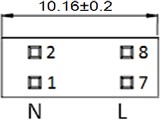 Single phase meter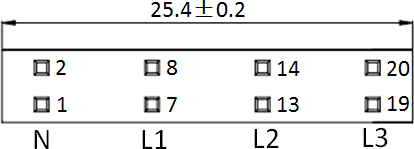 Poly phase meter2、Top View:3、Side View: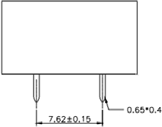 Single phase meter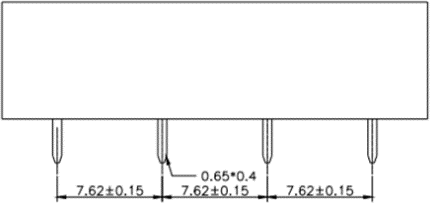 Poly phase meter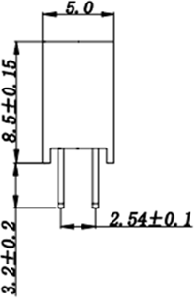 Pin to Pin distance should be: 7.62mm (Standard Pin connector)Communication interface:The meter shall have a slot of an appropriate size to allow for the pluggable communication module (such as but not limited to NAN /WAN, dual mode RF, Dual Technology, cellular etc.) to be fit in to the meter. The meter shall provide a 14-pins Female socket connector (2*7pin, 2.54mm). The socket shall be selected and positioned to ensure that the male pins on the communication module can connect reliably and easily connect with the female contactors on the meter.Female connectorFront View：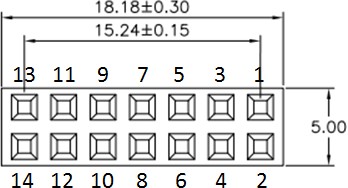 Top View: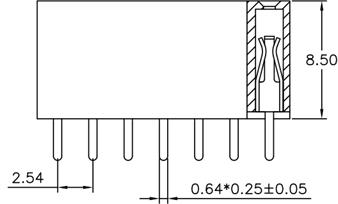 Side View: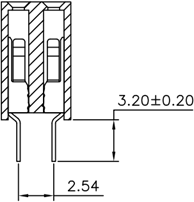 PIN Outs may be provided as per below detailsPart III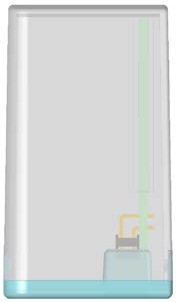 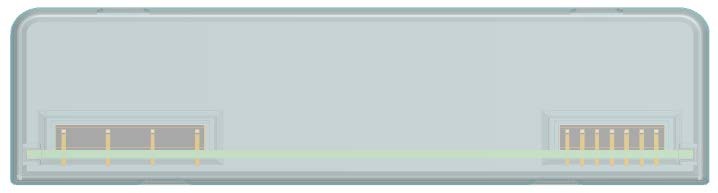 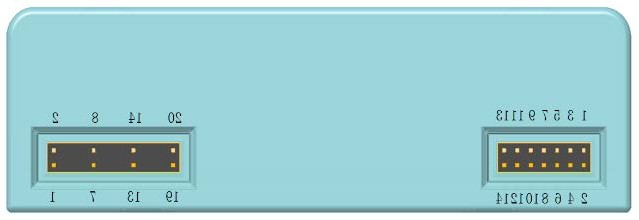 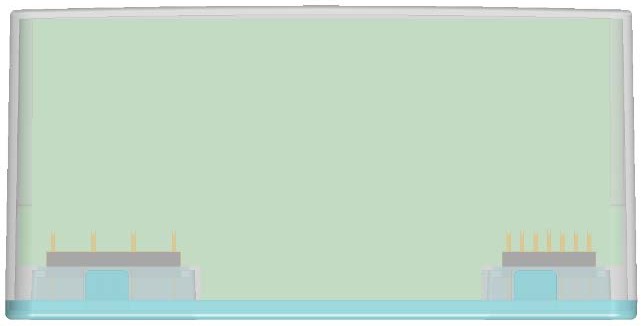 The following reference size may be adhered to irrespective of a single or multiple communication options provisioned on the same module. This standard form factor and dimensions will enable physical and functional interoperability with different makes of meters.Module 3-D views (For Representational Purpose Only)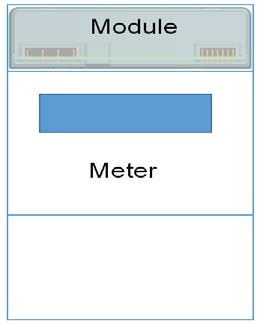 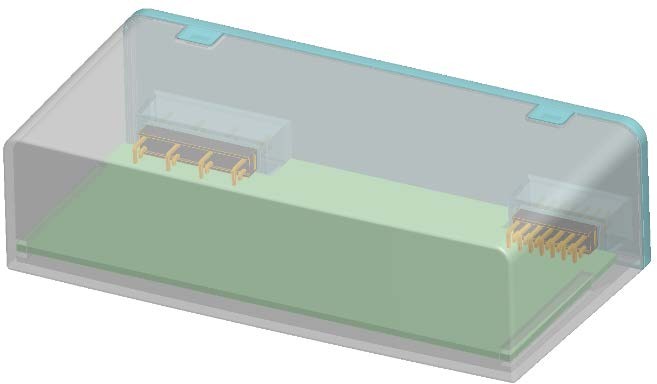 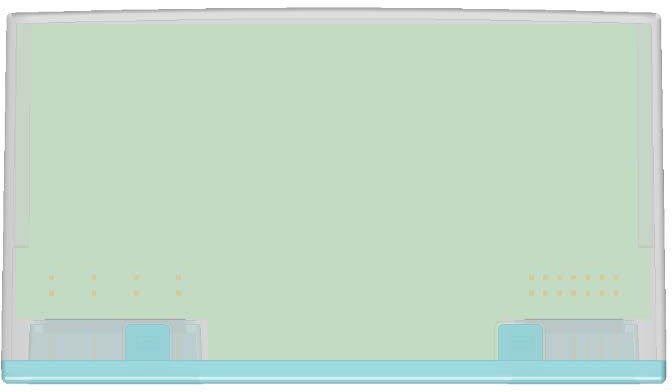 Module Dimensions Overall view of the module: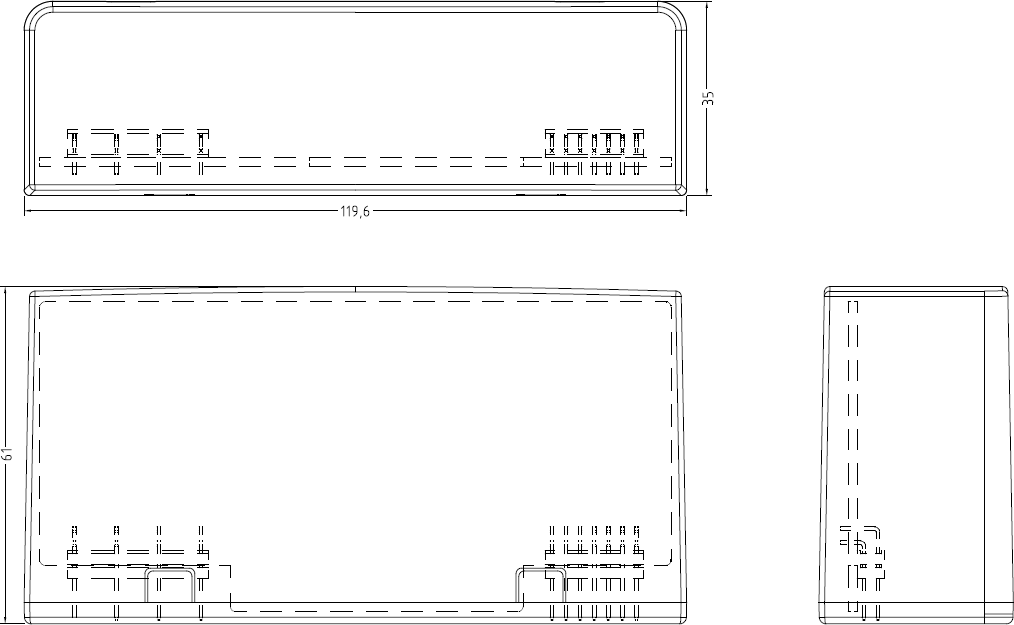 Overall view of the module’s PCBA: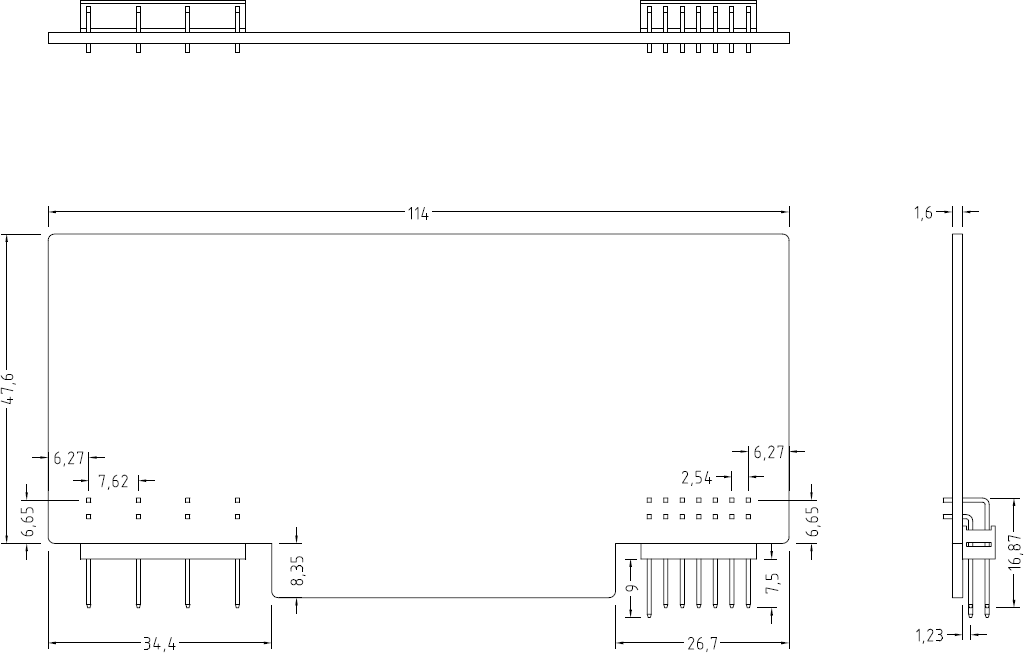 Notes: Module Reference Sizes: unit mm.Annexure F: Details of ESB Architecture<Utility to provide the details>Annexure G: Demand Response Use CasesThe objective of the Demand Response iterated in the RFP is to optimal utilization of energy resources by uniform distribution of load across the day, to save additional investment in capacity addition within the utility, improved access of power to rural areas, reduction in technical losses, enhanced consumer satisfaction by load curtailment in place of load shedding.Annexure H: Conditions/protocols for auto-disconnections<These conditions/ protocols should be reviewed and updated by utilities as per their requirement><Utility to mention for which consumer categories would the protocol for auto-disconnections shall apply and for which consumer categories the same shall not be applicable.>The auto-disconnection shall not be allowed during gazetted holiday / national holidays and during night-timeAnnexure I: AMI system availabilityAMI system issues and availability are flagged at three different severity levels.Severity 1 is the most critical being a complete system level failure or breach of IT policies and requiring urgent and immediate attention.Coverage under severity 2 are outages that do not cause any immediate disruption but subsequently may result into severity 1 outage.Severity 3 are those issues / problems / outages which are neither of an emergency nor priority level as grouped under severity level 1 or 2.The AMISP shall implement an appropriate online SLA Application (as elaborated in section 5.6 of Schedule F) for problem/defect reporting and tracking system. This would enable logging and tracking of outages / defects/non-conformances of all severity levels and get the approval of the same from [utility] towards desired resolution. The incidents (15 in number) are categorized as mentioned in below table.20 Please note that the table provides the different incidents categorized under different severity levels. If any incident at a higher severity level or order is active, then it shall be understood that a new incident at a lower severity level or order linked to the one at the higher-level incident, shall not be separately registered. For instance, when there is an incident “Complete Outage of AMI system functions” under Severity-1, then “Partial outage of AMI functions” or “Interruption of data exchange with utility enterprise systems” shall not be registered.21 A complete outage of AMI functions may happen due to a system level crash or outage of DC/DR infra or outage of MPLS bandwidth at DC/DR22 RTO and RPO are expected to be checked once a month for purpose of SLAResponse & Resolution TimeThe target times within which the AMISP should respond to support requests for each category of severity is described in the following table.The Initial Response Time is defined as the period from the initial logging of the support request (through established systems and/or communications channels) and the acknowledgment of the AMISP subject to the maximum time defined in the following table. In case, AMISP doesn’t respond within initial response time, the support shall be deemed acknowledged by the AMISP.The Action Resolution Time is the period from the acknowledgement of support request to the AMISP delivering a solution subject to the Maximum time defined in following table.The Action Resolution Time includes investigation time and consideration of alternative courses of action to remedy the situation.Service Response RequirementsEmergency Support for Severity 1 issues are to be provided 24 hours a day, seven days a week. The on-call support team shall include all key technical competencies so that any aspect of a system failure can be attended to. Severity 1 issues shall be reported by telephone for rapid response; the key objective is to restore the system to an operational state as quickly as possible.System Availability CalculationsSystem level issues / availability calculation methodology shall be as below:For Severity-1 and 2 level incidents, the non-availability hours for availability calculation shall be counted from the end of the allowed Action Resolution time for their first instance in a given month. If any incident, repeats in the same month, the non-availability hours for availability calculation shall be counted from the end of allowed Initial Response Time.For Severity-3 events, the non-availability hours for availability calculation shall be counted from the end of the allowed Action Resolution timeA standardized online ticket register shall be maintained, that shall be made available to utility online, containing the following:Details of each issue reported:Actions taken by AMISP to correct the issueApplicable Severity levelTime of reporting to the AMISP support engineer/supportActual vs Allowed response & resolution time as defined in this annexureReview of utility’s Engineer-in-charge as well as the AMISP’s support engineer of the site.In the event of multiple failures at a site, due to a common cause, the first FPR (Field Problem, Report) logged shall be used for the purpose of system availability calculation. However, simultaneous multiple outages due to unrelated cause would be counted separately.Availability computation shall be done on monthly basis in selected area(s) of operation. The formula to be used for availability computation shall be as under:THM−(S1 X 1+S2 X 0.8+S3 X 0.5)Availability per month =THMWhere THM is total hours in the month when power supply to AMI system is availableS1/ S2/ S3 is the total non-available hours in Severity Level-1 /2/3S1/ S2/ S3 are computed for each event. For instance, S3 for each Severity-3 event would be number of hours passed beyond the maximum resolution time for which the event is not resolved. Some examples for the same are provided belowAnnexure J: Schedule of billing data collection for different consumer categoryThe schedule for billing for various consumers on which the current AMI system (procured under this contract) is implemented is provided below:Industrial Consumers<Utility to add details on schedule for the billing the industrial consumers for which the AMI system is implemented>Commercial consumers<Utility to add details on schedule for the billing the commercial consumers for which the AMI system is implemented>Residential consumers<Utility to add details on schedule for the billing the residential consumers for which the AMI system is implemented>Agricultural consumers<Utility to add details on schedule for the billing the agricultural consumers for which the AMI system is implemented><Utility to add /delete / modify the above sub-sections for other consumer categories for which the AMI system is implemented >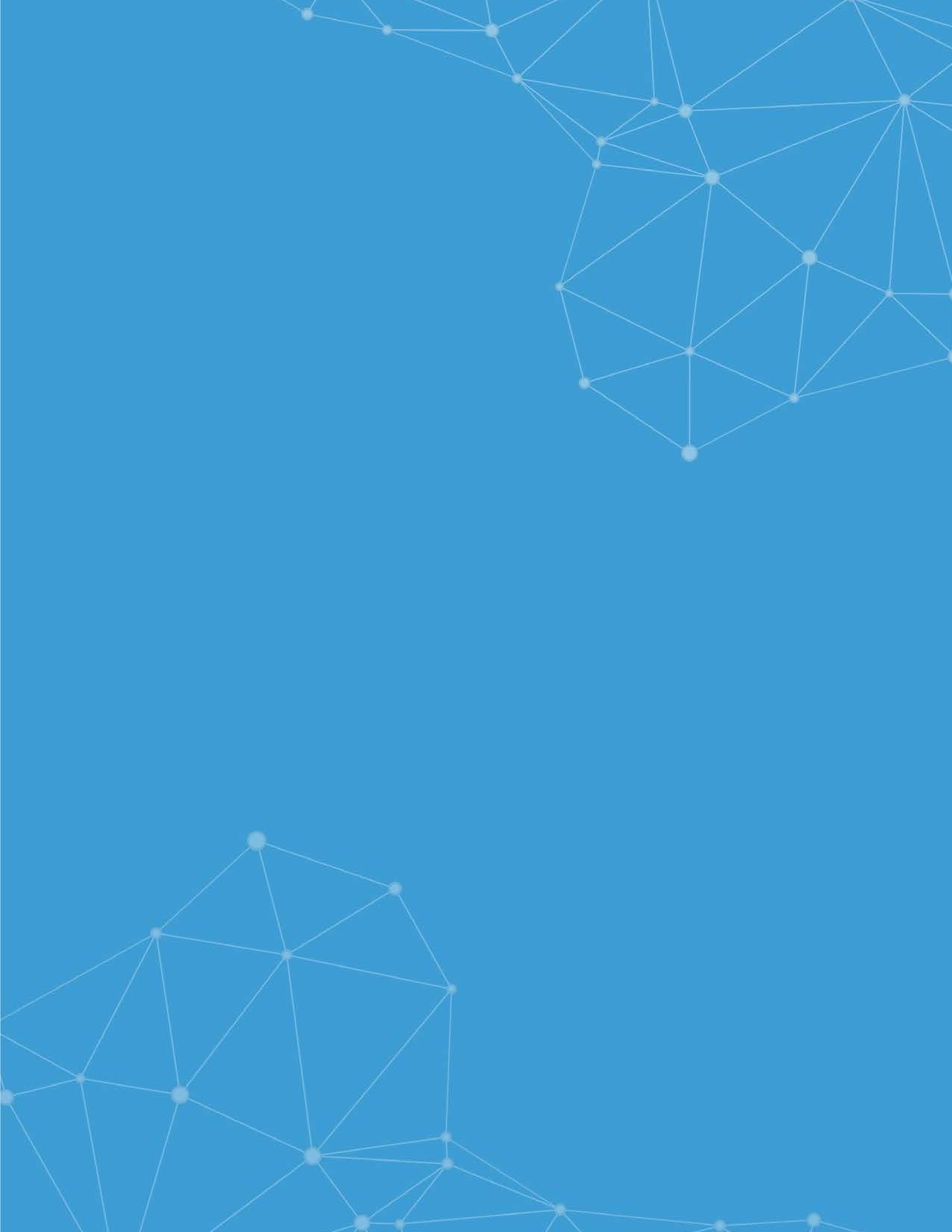 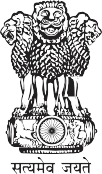 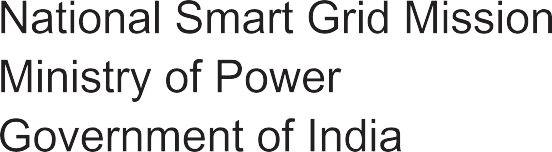 Model Contract for Appointment of AMI Service Provider for Smart Prepaid Metering in India on DBFOOT basisDisclaimer:The document has been prepared with support from USAID under its U.S.-India bilateral ‘Smart Power for Advance Reliability and Connectivity’ (SPARC) technical assistance program.S.No.TermDefinition1.“Advanced Metering Infrastructure” or “AMI”An integrated system of Smart Meters, communication networks and meter data management systems that enables two-way communication between the utilities and consumer premises equipment. The functional blocks of AMI typically include HES — Head End System, WAN — Wide Area Network, NAN — Neighbourhood Area Network, DCU — Data Concentrator Unit /Gateway and HAN — Home Area Network;2.“Advanced Metering Infrastructure Service Provider” or “AMISP”AMISP, [Provide Name] is the responsible implementation agency appointed by [ Utility] for designing, building, financing, owning, operating and transferring the AMI Project in its area of operation upon execution of the Contract subsequent to the Letter of Awarddated	;3.“Affected Party”An Affected Party means any of the AMISP or the Utility whose performance has been affected by an event of Force Majeure or ForceMajeure Event;4.AMISP Monthly FeeThe total monthly payment to be made by [Utility] to the AMISP in accordance with Article 6. This shall be computed as a product of AMISP Service Charge and Total meters installed andoperationalized each month;5.AMISP Service ChargeThe payment to be made by the Utility to the AMISP in INR per meter per month for each category of meter as quoted in the Bid;6.“Applicable Laws”Shall mean the laws and any other instruments having the force of law in India as they may be issued and in force from time to time;7.“Bid”The bid submitted by the Bidder(s) in response to the RFP;8.“Bidder(s)”Individual entity or consortium of entities bidding in response to the RFP;9.“Change Order”Shall have the meaning as ascribed thereto in Article 14 of this Contract;10.“Consortium Member”Any member of the bidding consortium other than	the Lead Consortium Member;11.“AMISP Contract” or “Contract”The Contract to be entered into between the SPV incorporated by the Selected Bidder, Selected Bidder3 and the Utility for undertaking theAMI Project.;12.“Contract Period” or “Term of the Contract”Shall have the meaning as ascribed thereto in Article 2.2.2 of this Contract;S.No.TermDefinition13.“Contract Value” or “Contract Price”Shall have the meaning as ascribed thereto in Article 6.1 of this Contract;14.“Exit Management Period”The transition period encompassing the time from the date of termination of the Contract or end of the Contract Period until the date upon which all transition activities/ services are completed by theAMISP;15.“Force Majeure” or “Force Majeure Event”Shall have the meaning as ascribed thereto in Article 9 of this Contract;16.“Goods”Any good(s) supplied or to be supplied as a part of the Solution by the AMISP;17.Independent ValuerA qualified valuer duly registered under Companies (Registered Valuers and Valuation) Rules, 2017 for Plant and Machinery and jointly appointed by the Parties in the event of termination prior toWork Completion.18.“Operational Go Live”Shall have the meaning as ascribed thereto in in Section 4 of Schedule F of this Contract;19.“Operational Period”Total meter-months of operating the AMI system after Operational Go-Live;20.“Project or AMI Project”[Utility]’s AMI Project defined in recital clause;21.“Project Implementation Schedule”Shall have the meaning as ascribed thereto in Schedule A of this Contract;22.“Request for Proposal” or “RFP”This tender [Tender Name and Details] including all its Volumes forAppointment of AMISP (including all clarification/ addendum/ amendment/ corrigendum/ etc. issued from time to time);23.“Rupees” or “Rs.” Or “INR” or “₹”Indian Rupees;24.“Service(s)” or “Related Service(s)”Any service(s) performed or to be performed as a part of the Solution by the AMISP;25.SLA Default NoticeNotice to be issued by the Utility in the event AMISP fails meet any of the criteria specified in the SLA for cumulatively 3 (three) months in past 6 (six) months so as to entitling levy of maximum penalty forsuch criteria26.“Smart Meter”Smart meter is an ac static watt-hour meter with time of use registers, internal connect and disconnect switches with two-way communication capability. It is designed to measure flow of forward (import) or both forward (import) and reverse (export), store and communicate the same along with other parameters defined in this standard. It shall be remotely accessed for collecting data/events, programming for select parameters (as defined in IS 16444 includingany amendments or modifications to the same from time to time);27.“Solution”The AMI system implemented in its entirety including but not limited to   the   designing,   financing,   supply   of	hardware, software,S.No.TermDefinitiontransportation, installation,	integration, testing, commissioning,operation, maintenance, training and other services by the AMISP;28.“Termination Payment”Shall have the meaning as ascribed thereto in Article 11 of this Contract;29.“Total meter-months of operating the AMI Systemafter Operational Go-Live”The product of total number of Smart Meters to be installed in the Project and 90 (ninety) months;30.“Work Completion”Delivery, site installation, integration and operationalization of 100% (one hundred percent) of Smart Meters (as per Article 14 of this AMISP Contract) each with related hardware, software andequipment (as per provision of this AMISP Contract).S.No.MilestoneAMISP Monthly Fee (inINR)1.Delivery, site installation and commissioning of Network Operations cum Monitoring Centre with related hardware, software and equipment; andDelivery, site installation, integration and operationalization of first lot of [5]% Smart Meters each with related hardware, software and equipment and successful Operational Go-liveSubmission of SLA performance report of first lot of[5]% Smart Meters at the end of 1 (one) month of its Operations post Operational Go-Live= (AMISP Service Charge X [5]% of total number of Smart Meters installed, integrated and operationalized)2.Payment terms for remaining meter population shall be staged on monthly basis based on the total delivery, installation, integration and operationalization of Smart Meters with the related software/ hardware, communication systemSubmission of SLA performance report of totalnumber of smart meters installed, integrated and operationalized till date at the end of every month= (AMISP Service Charge X total number of Smart Meters installed, integrated and operationalized till date)<In case of Hybrid model of payment, Utility to add value to [X] else the row S. No. 3 shall be deleted><In case of Hybrid model of payment, Utility to add value to [X] else the row S. No. 3 shall be deleted><In case of Hybrid model of payment, Utility to add value to [X] else the row S. No. 3 shall be deleted>3.Lumpsum payment on successful operational go-live ofthe AMI system= INR [X] croresS.No.MilestoneAMISP Monthly Fee (inINR)Please note that in case of central funding, the disbursal of lumpsum payment to the AMISP may follow the same schedule or timeline asthat of central fundingS.No.MilestoneTimeline (in months)1Submission of detailed Project Implementation Plan giving the compliance sheet along with the make and model of various infrastructure, hardware & software that are proposed for delivery and operations incl.:Specification	of        SystemArchitecture and Software SolutionWithin [60] days from the date of execution of the Contract2Approval	of	detailed	Project Implementation Plan by UtilityWithin [15] days from the date of submission of Project ImplementationPlan.3Delivery, site installation and commissioning of Network Operations cum Monitoring Centre with related hardware, software and equipment; andDelivery, site installation, integration and operationalization of [5%] of Smart Meters each with related hardware, software and equipment andsuccessful operational go-liveWithin [9] months from the date of execution of the Contract4Delivery,	site	installation,	integration	andoperationalization of 50% of Smart Meters each with related hardware, software and equipmentWithin [20] months from the date of execution of the Contract5Work CompletionWithin [30] months from the date ofexecution of the Contract6Certification of Work Completion in accordance withthe provisions of this Contract by UtilityWithin [15] days from the date of Work Completion.7Operational period of the AMI systemCompletion of: ‘Total meter-months of operating the AMI System after operational go-live’.Where ‘Total meter-months of operating the AMI System after operational go-live’ is calculated as:= (Total number of Smart Meters to beinstalled in the AMI Project X 90 months)8Transfer of AMI system to the utilityAt the end of Term of the Contract in accordance with Exit Management Plan provided in Schedule BMonthTotal Smart Meters InstalledMeter-Months of AMI system operated950,00001090,90950,00011131,81890,90912172,727131,81813213,636172,72714254,545213,63615295,455254,54516336,364295,45517377,273336,36418418,182377,27319459,091418,18220500,000459,09121550,000500,00022600,000550,00023650,000600,00024700,000650,00025750,000700,000MonthTotal Smart Meters InstalledMeter-Months of AMI system operated26800,000750,00027850,000800,00028900,000850,00029950,000900,000301,000,000950,000Total1,000,00010,050,000AMIAdvanced Metering InfrastructureAMISPAdvanced Metering Infrastructure Service ProviderBISBureau of Indian StandardsBOQBill of QuantityCAIDIConsumer Average Interruption Duration IndexCAIFIConsumer Average Interruption Frequency IndexCEACentral Electricity AuthorityCERT-InIndian Computer Emergency Response TeamCIMCommon Information ModelCISConsumer Information SystemCPUCentral Processing UnitCRMConsumer Relationship ManagementCTCurrent TransformerCUMCumulativeDBMSDatabase Management SystemDBFOOTDesign Build Finance Own Operate and TransferDCUData Concentrator UnitDMZDemilitarized ZoneDTDistribution TransformerESBEnterprise Service BusFATFactory Acceptance TestGPRSGeneral Packet Radio ServiceGISGeographic Information SystemGPSGlobal Positioning SystemGUIGraphical User InterfaceHESHead End SystemHHUHandheld UnitIBMSIntegrated Building Management SystemsIDSIntrusion Detection SystemsIECInternational Electrotechnical CommissionISOInternational Organization for StandardizationIPInternet ProtocolISIndian StandardISPInternet Service ProviderIVRSInteractive Voice Response SystemLCDLiquid Crystal DisplayLEDLight Emitting DiodekVAkilo Volt-AmperekWkilo WattLANLocal Area NetworkMCBMiniature Circuit BreakerLTLow TensionMICCMineral-Insulated Copper-Clad CableMDMaximum DemandMDASMeter Data Acquisition SystemMDMMeter Data Management systemM&VMonitoring and VerificationNANNeighbourhood Area NetworkNICNetwork Interface CardNTPNetwork Time ProtocolNMSNetwork Management SystemNOMCNetwork Operation cum Monitoring CenterOEMOriginal Equipment ManufacturerOSFOpen Software FoundationOSOperating SystemPCIPayment Card IndustryPTPotential TransformerPLCCPower Line Carrier CommunicationPVPhotovoltaic SystemQAQuality AssuranceQCQuality ControlQRQualification RequirementRAMRandom Access MemoryR-APDRPRestructured Accelerated Power Development and Reforms ProgrammeRDBMSRelational Database Management SystemRFRadio FrequencyRFPRequest for ProposalRPORecovery Point ObjectiveRTCReal Time ClockRTORecovery Time ObjectiveSAIDISystem Average Interruption Duration IndexSAIFISystem Average Interruption Frequency IndexSANStorage Area NetworkSATSite Acceptance TestSCADASupervisory Control and Data AcquisitionSLAService Level AgreementSNMPSimple Network Management ProtocolSOAService Oriented ArchitectureSQLStructured Queried LanguageTCPTransmission Control ProtocolTODTime of DayTOUTime of UseUDPUser Datagram ProtocolUPSUninterrupted Power SupplyVEEValidation Estimation and EditingVMVirtual MachineWANWide Area NetworkWPCWireless Planning & Coordination WingXMLExtensible Mark-up LanguageSr.Use Case Activity DescriptionSourceDestinationInfo Exchanged1.Scheduled Meter Read Automatically from Consumer PremisesScheduled Meter Read Automatically from Consumer PremisesScheduled Meter Read Automatically from Consumer PremisesScheduled Meter Read Automatically from Consumer Premises1.1At scheduled frequency meter sends data to HES. Consumption details including non-critical events will be in 15 min block data, and data could be incremental to what was sent bymeter in preceding instanceMeterHESMeter Number, reading date & time, kW, kVA, kWh, kVAh, PF, Non-critical Event Code / Date1.2At scheduled frequency meter sends billing Data to HESMeterHESMeter Number, reading date & time, kW, kVA, kWh,kVAh, PF1.3Scheduled meter data reaches MDMHESMDMMeter Number, reading date & time, kW, kVA, kWh, kVAh, PF, Non-criticalEvent Code / Date2.Remote Meter disconnection / reconnectionRemote Meter disconnection / reconnectionRemote Meter disconnection / reconnectionRemote Meter disconnection / reconnectionSr.Use Case Activity DescriptionSourceDestinationInfo Exchanged2.1Meter	re-connect	/	disconnect operation commandMDMHESMeter Number,   group   ofmeters, instruction to close switch2.2Consumer meter   re-connection   /disconnectionHESMeterMeter	number,	action(reconnect/ disconnect)2.3Connection Status UpdateMeterHESMeter Number, switch status2.4Connection Status UpdateHESMDMMeter Number,   group   ofmeters, switch status3.Utility detects tampering at consumer siteUtility detects tampering at consumer siteUtility detects tampering at consumer siteUtility detects tampering at consumer site3.1High priority events captured by Meter sent to HES as and whenoccurredMeterHESMeter Number, event date & time, event Code /description3.2High priority events reach MDM forfurther action.HESMDMMeter Number, event date &time, event Code /description3.3Notify utility personnel for site inspectionMDMEmail/SMS GatewayConsumer	number,	MeterNumber,	Tamper	code, address3.4On analysis and detection of valid tamper event or malfunction, connection is disconnected.MDMHESConsumer number, meter number, action to be triggered (disconnect), actiondate & time3.5HES sends disconnect command tometerHESMeterMeter	Number,	action(disconnect)3.6Tamper event   shared   with   CIS.Billing determinants are updated for tamper invoicingMDMCIS / Billing DeterminantsMeter Number, event date & time, event Code /description3.7Meter	re-connection	order	oncetamper issue is resolvedMDMHESMeter number, action (re-connect)3.8HES sends re-connect command tometerHESMeterMeter Number, action (re-connect)4.Missed interval readingsMissed interval readingsMissed interval readingsMissed interval readings4.1On identifying missed interval, HESwill re-acquire data for the missing period from meterHESMeterMeter Number, from date& time, to date & time (for which data is missing)4.2On receiving data request command, meter will send data to HESMeterHESMeter Number, reading date & time, kW, kVA, kWh,kVAh4.3Missed Interval   and   Reads Dataacquired by MDMHESMDMMeter	Number,	readingswith date & time5.Consumer connection outage/restoration eventConsumer connection outage/restoration eventConsumer connection outage/restoration eventConsumer connection outage/restoration event5.1Outage/restore event recorded by meter is sent to HES as and whenevent occursMeterHESMeter Number, Outage / restoration	Date	/	Time,Power On or Off count5.2Outage / Restoration NotificationHESMDMMeter Number,   Outage   /restoration	Date	/	Time, Power On or Off countSr.Use Case Activity DescriptionSourceDestinationInfo Exchanged5.3Sharing	Outage	/	Restoration NotificationMDMOMS/CIS- CRMMeter Number,   Outage   /restoration	Date	/	Time, Power On or Off count5.4Meter read request from OMS toidentify service outage / restorationOMSMDM	→HESMeter Number,5.5Meter responds to event poll fromHESMeterHESMeter	number,	Status(live/dead)6.Remote firmware upgrades/ meter configuration changesRemote firmware upgrades/ meter configuration changesRemote firmware upgrades/ meter configuration changesRemote firmware upgrades/ meter configuration changes6.1Remote firmware upgradeMDM	→HESMeterFirmware6.2Configuration Commands: Change tariff parameters,Synchronize clock, Registers reset(status, max, tampering)MDM	→HESMeterMeter number, tariff parameters, registers status, event type and priority6.3Status	update	of	Firmware	/ConfigurationMeterHES → MDM7.Load monitoring at demand sideLoad monitoring at demand sideLoad monitoring at demand sideLoad monitoring at demand side7.1When there is a load violation eventrecorded	in	the	meter,	the information is sent to the CCMeterHES	→MDMMeter Number, maxdemand, date & time of load violation8.Time synchronizationTime synchronizationTime synchronizationTime synchronization8.1Synchronising RTCs of meters /DCUs/ACPHESDCU/MeterTime Setting9.Metering network changesMetering network changesMetering network changesMetering network changes9.1Change / new installation in Meter /DCU Network HierarchyMeter	/DCUHESNetwork identification infoincluding DCUs9.2Change / new installation in Meter /DCU Network HierarchyHESMDMNetwork identification infoincluding DCU10.New consumer connectionNew consumer connectionNew consumer connectionNew consumer connection10.1Receive	pre	&	post-paid	newconsumer requestsCIS-CRMMDMConsumer	name,	address.Connection request etc.10.2Verify new consumer has paid as perregulationBillingMDMConsumer	connectionrequest, Payment details10.3Generate meter installation orderMDMCIS-CRM/WFMConsumer ID & details10.4Receive meter installation reportWFMMDMMeter	number,	DT	no,Feeder & reading10.5Requesting instant,interval & events data from metersMDMHES → MeterMeter Number, Reading date &	time,	reading	params(kWh, kVAh, kW etc.)10.6Acquire instant, interval / events datafrom meter by HES which then reaches MDM system.HESMDMMeter Number, Reading date&	time,	reading	params (kWh, kVAh, kW etc.)10.7Once	new	meter	remote	read verification is over, confirm newconnection with other applicationsMDMBilling / CIS- CRMConsumer		ID,	Consumer address,	Meter		Number,initial reading etc.Sr.Use Case Activity DescriptionSourceDestinationInfo Exchanged11.Migrate post-paid consumer to prepaid modeMigrate post-paid consumer to prepaid modeMigrate post-paid consumer to prepaid modeMigrate post-paid consumer to prepaid mode11.1Receive migration requestCIS-CRMMDMMigration request for post-paid consumer with profile11.2Get billing attributesBillingMDMBilling attributes11.3Setup prepaid consumer profile in prepaid engine. If no change in meteris required, skip next two stepsMDMPrepaid EnginePrepaid consumer profile11.4Generate prepaid meter installationorder if requiredMDMCIS-CRM	/WFMConsumer ID & details11.5Receive meter installation reportWFMMDMMeter	number,	DT	no,Feeder & reading11.6Enable prepaid mode in meterPrepaidengineHES → MeterEngineering token11.7Receive activation confirmationHESMDMActivation status11.8Request instant, interval & events data from meterMDMHES → MeterMeter Number, Reading date &	time,	reading	params(kWh, kVAh, kW etc.)11.9Acquire instant, interval / events data from meter by HES which thenreaches MDM system.HESMDMMeter Number, Reading date &	time,	reading	params(kWh, kVAh, kW etc.)11.10Once meter remote read verificationis over, share migration request completion detail with other modulesMDMBilling / CIS- CRMPrepaid consumer profile12.Migrate prepaid consumer to post-paid modeMigrate prepaid consumer to post-paid modeMigrate prepaid consumer to post-paid modeMigrate prepaid consumer to post-paid mode12.1Receive migration requestCIS-CRMMDMMigration request for prepaidconsumer with profile12.2Request meter dataMDMHES → MeterMeter Number,   ConsumerID12.3Acquire instant, interval / events data from meter by HES which then reaches MDM system.HESMDMMeter Number, Reading date & time, reading params (kWh, kVAh, kW etc.) withbalance credit12.4Send meter disconnect commandMDMHES → Meter12.5Receive connection statusHESMDMDisconnect status12.6Enable post-paid mode in meterMDMHES → MeterEngineering token12.7Receive activation of post-paid modeHESMDMActivation Status12.8Request instant,interval & events data from meterMDMHES → MeterMeter Number,   ConsumerID12.9Acquire instant, interval / events datafrom meter by HES which then reaches MDM system.HESMDMMeter Number, Reading date&	time,	reading	params (kWh, kVAh, kW etc.)12.10Once meter remote read verificationis over, share migration request completion detail with other modulesMDMBilling / CIS- CRMPost-paid consumer profileand meter data along with credit balance13.Consumer Registration in Consumer Portal/ AppConsumer Registration in Consumer Portal/ AppConsumer Registration in Consumer Portal/ AppConsumer Registration in Consumer Portal/ AppSr.Use Case Activity DescriptionSourceDestinationInfo Exchanged13.1Consumer clicks on new user onconsumer	portal/	App,	provides RMN or email ID and submits dataPortal/ AppMDMRequest for registration with RMN/email ID13.2Utility	receives	request	for registration and sends OTP afterverificationMDMEmail/Messa ge GatewayOTP13.3Consumer submits OTPPortal/ AppMDM13.4Consumer receives registration detailMDMEmailGatewayLogin	ID	and	defaultpassword13.5Consumer submits first login requestPortal/ AppMDM13.6System seeks password changeMDMPortal/ App13.6Consumer changes default passwordPortal/ AppMDM14.Consumer Access to Consumption, Billing & Profile DataConsumer Access to Consumption, Billing & Profile DataConsumer Access to Consumption, Billing & Profile DataConsumer Access to Consumption, Billing & Profile Data14.1Consumer logs in to Portal/ AppPortal/ AppMDM14.1Consumer Profile for Portal/ AppCIS-CRMMDM→Portal/ AppName,	Account,	Address,Service Points, K Number14.2Consumption DataMDMPortal/	App→UIConsumption profile14.3Billing (post-paid) / Credit Balance (prepaid)Billing	→MDMPortal/ AppPost-paid	Billing	history/ Current		Bill,	PrepaidRecharge history15.Prepaid Consumer RechargePrepaid Consumer RechargePrepaid Consumer RechargePrepaid Consumer Recharge15.1Consumer logs into Portal / MobileAppMob App /PortalUILogin15.2Consumer fills-in required detail inUI and requests rechargeUI→ PrepaidAppPaymentGatewayConsumer	ID,	Rechargeamount15.3Consumer selects payment methodPayment GatewayNet banking/Credit Card / Wallet etc.15.4Consumer	receives	payment acknowledgementPayment GatewayPrepaidApp→Portal→UI15.5Calculate credit balance for prepaidconsumer & update prepaid meterPrepaid AppHES→MeterConsumer	credit	balance(virtual token)15.6Notify credit balance to consumerPrepaid AppEmail/SMSGatewayCredit Balance16.Post-Paid Consumer Bill PaymentPost-Paid Consumer Bill PaymentPost-Paid Consumer Bill PaymentPost-Paid Consumer Bill Payment16.1Consumer logs into Portal / MobileAppMob App /PortalUILogin16.2Consumer is presented with Billinghistory and current outstanding BillBilling	→MDMPortal/App→UIOutstanding Bill16.3Consumer requests   bill   payment.Option to download billUI→BillingPaymentGateway16.4Consumer selects payment methodPayment GatewayNet banking/Credit Card / Wallet etc.Sr.Use Case Activity DescriptionSourceDestinationInfo Exchanged16.5Consumer	receives	payment acknowledgementPayment GatewayBilling→Portal/App→UI16.6Payment acknowledgement throughemail/SMSBillingEmail/SMSGatewayPayment acknowledgement17.Consumer Service RequestConsumer Service RequestConsumer Service RequestConsumer Service Request17.1Consumer logs in to Portal/ AppPortal/ AppMDM17.2Consumer requests for serviceUIMDMService request17.3System	assigns	SRN	&	sends acknowledgementMDMPortal/ App→UI, Email/SMSGateway17.4System resolves request & updates consumer recordsMDMPortal/App→UI,CIS/CRM17.5System closes SRNMDMEmail/SMSGateway18.Consumer ComplaintsConsumer ComplaintsConsumer ComplaintsConsumer Complaints18.1Consumer logs into Portal/ AppPortal/ AppMDM18.2Consumer registers complaintUIMDMSpecific complaint18.3System	assigns	CRN	&	sends acknowledgementMDMPortal/ App→UI, Email/SMSGateway18.4System assigns resolution based onnature of complaintMDMCIS / OMS /WFM18.5Target system reports completion ofcomplaintOMS	/WFMMDM18.6System updates records and closes CRNMDMCIS,Email/SMS Gateway19.Demand read of meters from consumer premisesDemand read of meters from consumer premisesDemand read of meters from consumer premisesDemand read of meters from consumer premises19.1Requesting instantaneous, interval,load profile & events data from metersMDMHES→MeterMeter Number, Reading date&	time,	reading	params (kWh, kVAh, kW etc.)19.2Acquire instant, interval, load profile& events data from meters by HES which then reaches MDM system.Meter→HESMDMMeter Number, Reading date&	time,	reading	params (kWh, kVAh, kW etc.)20.Staff User Access to Utility PortalStaff User Access to Utility PortalStaff User Access to Utility PortalStaff User Access to Utility Portal20.1User logs in to PortalPortalMDMLogin	with	appropriatecredentials20.2User selects available functionsMDMPortal → UI20.3User logs outPortal	→UIMDMCategoryReportFrequencyEnergy AuditEnergy Audit Report:A daily automatic feeder loss report (Feeder Head reading minus summation of all DT meters readings)Automatic LT Energy loss report (DT meter reading minus summation of readings of all those consumer meters served by the selected DT) would be reportedIdentify the top [X] best as well as worst performing feeders and DTsDaily, Monthly and User Selectable Time Period with configurable near real time alerts for exceeding defined loss thresholdReliability IndicesSAIFI and SAIDI; CAIFI and CAIDI; MAIFI ofthe feeder(s) and connected consumers would be tracked to measure the improvement in the sameDaily, Monthly and User Selectable Time PeriodCategoryReportFrequencyovertime and establishing reference levelsLoad ManagementDT Loading (Categorize DT as overloaded, optimally loaded, near optimal, under loaded)Daily, Monthly and User Selectable Time Period with configurable near real time alertsLoad recording (Consumers): Actual consumption recorded higher than the sanctioned load identifying the top [X] consumersDaily, Monthly and User Selectable Time Period with configurable near real time alertsLoad	Management	Report	(Identify	top overloaded DTs) and load rise trendMonthly and User Selectable Time PeriodPower QualityVoltage	Deviation	Index	and	Frequency Deviation Index (DT/ Feeder)Daily, Monthly and User Selectable Time Period with configurable near real time alertsPower QualityLow Power Factor (DT/ Feeder)Daily, Monthly and User Selectable Time Period with configurable near real time alertsPower QualityMeter Current Unbalance (DT/ Feeder)Daily, Monthly and User Selectable Time Period with configurable near real time alertsCommercial Loss DetectionTamper Alert: as per IS 15959 Part 2Daily, Monthly and User Selectable Time Period with configurable near real time alertsCommercial Loss DetectionBilling and collection efficiencyDaily, Monthly and User Selectable Time Period with configurable near real time alertsCommercial Loss DetectionComparison Consumption (system used to detect & track theft suspects)Daily, Monthly and User Selectable Time Period with configurable near real time alertsCommercial Loss DetectionConsumption lower than the expected pattern (pattern of previous year applied to the monthly average) or monthly averageDaily, Monthly and User Selectable Time Period with configurable near real time alertsManagement Summary Report (Dashboards)Summary report on top [X] high loss DTs/ Feeders, top overloaded DTs/ Feeders, Top feeders/ DTs with most outages (number and duration), Top feeders with most power quality issues (over voltage, under voltage, current unbalance, out of band frequency), DTs with high failure rate<Monthly and User Selectable Time Period>Hardware ItemMinimum SpecificationQuantityFirewall[X]WAN Router[X]Workstation Console[X]Printers[X]Data TypePerformance Requirement1. Load Profile Data Read101. Load Profile Data Read10One-month block load profile for installed metersFrom 98% of the meters in 12 hoursafter the midnight2. Billing Profile Data Read112. Billing Profile Data Read11Billing profile data for installed metersFrom 98% of the meters in 12 hoursafter the midnight3. On-Demand Remote reads of meters3. On-Demand Remote reads of metersCollection of 7 days of interval energy data and the current total accumulated energy from a selected individual meterFrom 90% of the meters in 2 minutes4. Remote connect / disconnectAction to response for individual meterLess than 3 mins5. Updating of data on consumer portal/ app5. Updating of data on consumer portal/ appUpdating of individual consumer data on portal/ app after receiving the data in MDMAction performed for active on portal consumers within 5 minutes after receiving the data in MDM6. Ping Response with acknowledgement/ response for selected meters6. Ping Response with acknowledgement/ response for selected metersFor installed metersAction performed at 99.9% of meters within [1] minute; andFor an individual meterAction performed within 3 seconds7. Meter loss and restoration of supply7. Meter loss and restoration of supplyReceiving of alert for all affected AMI metersAlert to be received within 3 minutesfor 60% of meters8. Meter Tamper Alerts8. Meter Tamper AlertsData TypePerformance RequirementReceiving of alert for an individual meterAlert to be received within 3 minutes9. Power Quality Alerts9. Power Quality AlertsReceiving of alert for an individual meterAlert to be received within 5 minutes10. Firmware upgrade with acknowledgement/ response for selected meters10. Firmware upgrade with acknowledgement/ response for selected metersFor installed AMI metersAction performed at 99% of meters within [1] hour; andFor installed AMI metersAction performed at 99.9% of meters within [2] hours11. Remotely altering settings in meter11. Remotely altering settings in meterFor installed AMI metersAction performed at 99% of meters within [30] minutes; andFor installed AMI metersAction performed at 99.9% of meterswithin [1] hour12. Remotely read events logs12. Remotely read events logsFor reading the full event log for installed AMI meterAction performed at 90% of meters within [30] minutes; andFor reading the full event log for installed AMI meterAction performed at 99% of meterswithin 1 hour; andFor reading the full event log for installed AMI meterAction performed at 99.9% of meterswithin [6] hours.13. VEE processing13. VEE processingFor all installed metersAction performed in [15] mins14. Computation of Billing Determinants14. Computation of Billing DeterminantsFor all installed metersAction performed in [2] hours15. Prepaid Recharge15. Prepaid RechargePayment success to consumer acknowledgementWithin 5 minsPayment success to meter updateWithin one hour16. Utility User Interface16. Utility User InterfaceManual data entry of new value appears on screenLess than 6 secsAcknowledgement of any action requestWithin 3 secsDisplay update rate2 secs17. Disaster Recovery Capability (Refer to Section 3.3.3.9 for details)17. Disaster Recovery Capability (Refer to Section 3.3.3.9 for details)Recovery Time Objective (RTO)[12 hours] as agreedRecovery Point Objective (RPO)[4 hours] as agreed18. On-Demand Remote reads of meters18. On-Demand Remote reads of metersCollection of 7 days interval energy data and the current totalaccumulated energy from a group of 10% of installed base of meters (configurable)Action performed within 2 hoursS.No.SystemMinimum System AvailabilityRequirements1.Smart Meters98%2.DCU/ AP98%3.MDM99.5%4.HES99.5%5.NOMC Hardware such as UPS, Router, etc.98%6.Utility and Consumer User Interface99.5%Data TypePerformance Requirement(Averaged over a month)15PenaltySLA Penalty Calculation (Forunderstanding purpose only)A. Scheduled TasksA. Scheduled TasksA. Scheduled TasksA. Scheduled Tasks1.	Scheduled Interval data readings1.	Scheduled Interval data readings1.	Scheduled Interval data readings1.	Scheduled Interval data readingsPeriodic collection of theinterval load profile data for the day16From 95% of meters within 8 hoursDeduction of 0.2% of AMISP Monthly Fee for every 1% or part there of capped at 1% penaltyMaximum Penalty of 1% if action takes place for <91% of meters2.	Scheduled Interval data readings2.	Scheduled Interval data readings2.	Scheduled Interval data readings2.	Scheduled Interval data readingsPeriodic collection of the interval load profile data for theday17From 98% of meters within 12 hoursDeduction of 0.2% of AMISP Monthly Fee for every 1% or part there of capped at 1% penaltyMaximum Penalty of 1% if action takes place for <94% of meters3.	Scheduled daily meter readings3.	Scheduled daily meter readings3.	Scheduled daily meter readings3.	Scheduled daily meter readingsPrevious days’18 interval energyand total accumulated energyFrom 99.9% of meters within 24hours after midnightDeduction of 0.2% of AMISP Monthly Fee forevery 1% or part there of capped at 2% penaltyMaximum Penalty of 2% if action takesplace for <90.9% of meters4.	Scheduled billing profile data for the bill period4.	Scheduled billing profile data for the bill period4.	Scheduled billing profile data for the bill periodCollection of billing data for the bill periodFrom 99.9% of meters before the next periodic collection is scheduled. Please refer to Annexure J for the billingscheduleDeduction of 0.5% of AMISP Monthly Fee for every 0.5% or part there of capped at 3% penaltyMaximum Penalty of 3% if action takes place for <97.4% of metersB. Remote Actions / tasks performed by AMI SystemB. Remote Actions / tasks performed by AMI SystemB. Remote Actions / tasks performed by AMI System5.	For remote connect/disconnect with acknowledgement/ response for selected meters5.	For remote connect/disconnect with acknowledgement/ response for selected meters5.	For remote connect/disconnect with acknowledgement/ response for selected metersRemote connect / disconnect of the AMI metersAction performed at 90% of meters within 15 minutesDeduction of 0.5% of AMISP Monthly Fee for every 0.5% or part there of capped at 2.0% penaltyMaximum Penalty of 2.0% if within 15minutes, delivery takes place for <88.5% of meters6.	For remote connect/disconnect with acknowledgement/ response for selected meters6.	For remote connect/disconnect with acknowledgement/ response for selected meters6.	For remote connect/disconnect with acknowledgement/ response for selected metersRemote connect / disconnect of the AMI metersAction performed 99.9% of meters within 6 hoursDeduction of 0.5% of AMISP Monthly Fee for every 0.5% or part there of capped at 2.0% penaltyMaximum Penalty of 2.0% if within 6 hours, delivery takes place for <98.4% of meters7.	Remotely top-up amount (for pre-paid application only)7.	Remotely top-up amount (for pre-paid application only)7.	Remotely top-up amount (for pre-paid application only)7.	Remotely top-up amount (for pre-paid application only)Data TypePerformance Requirement(Averaged over a month)15PenaltySLA Penalty Calculation (Forunderstanding purpose only)Delivery of top up amount/ credit recharge in case of prepayment post successful transaction from payment gateway up to consumerinterface1999.9% meters within 30 minutes (delivered and intimated to consumer)Deduction of 0.5% of AMISP Monthly Fee for delay of every 0.5% or part there of capped at 3.0% penaltyMaximum Penalty of 3.0% if within 30 minutes, delivery takes place for <97.4% of metersC. System AvailabilityC. System AvailabilityC. System Availability8.	Availability of AMI System per month8.	Availability of AMI System per month8.	Availability of AMI System per monthAvailability of AMI System per month≥99.5%Deduction of 0.6% of AMISP Monthly Fee for every 0.5% or part there of reduction in availabilitycapped at 6.0% penaltyMaximum penalty of 6% shall be deducted when system availability is <95.0%ItemTask[utility]AMISP1.0Problem Identification1.1Root cause analysis to determine whether the fault is attributable to Hardware or Software.F1.2Resolution of problems involving third party maintainer where there is uncertainty whether the root cause is hardware or software.A2.0Software Problem Resolution2.1Report problem and assist with problem identificationF2.2Provide or recommend corrections, temporary patches, workarounds or other fixes to system problemsF2.3Install and test corrections, temporary patches, workarounds or other fixes to system problemsF3.0Routine Software (including MDM, HES, Utility Interface, Consumer app/portal) Support3.1Build and maintain database, displays and reportsF3.2Perform system back-upsF3.3Restore or reinstall software from back-upsF3.4Monitor system logs (part of remote monitoring service)F3.5Maintain system logsF3.6Maintain user accountsA4.0Hardware (including meter, DCUs, routers, network operation and monitoring center etc.) Problem Resolution4.1Report problem and assist with defining problemA4.2Troubleshoot problem to diagnose if it is software- related or hardware-relatedF4.3Identify failed component, replace failed components in the system using parts from spares inventoryF4.4Restore operation of repaired/replaced equipmentAItemTask[utility]AMISP5.0Hardware Spare Parts5.1Manage local spares inventoryF5.2Replenish local spares inventoryF6.0Integration and Database Work At NOMC End6.1Field Device IntegrationA6.2Other System IntegrationA7.0Cyber Security Monitoring7.1Patch UpdatesF7.2Cyber Security MonitoringF7.3Annual AuditsF7.4Implementation of Recommendations during AuditF8.Manual Meter Read Through HHU In Case of Non- Communication Of Smart MetersAItem No.DescriptionNo. of TraineesDuration in weeksDuration in weeksTotal Man-weeksTotal Man-weeksItem No.DescriptionNo. of TraineesAt Utility’sfacilityAt AMISP’sfacilityAt Utility’sfacilityAt AMISP’sfacility1Smart	Grid	componentsHardware	and	Software Course301130302Database,	Report	andAnalytic Building Course201120203Application Software252210104Operator training4010805Network	and	CyberSecurity Training course50105TotalTotal120556865S. No.Standard No.Title1IS 13779 with latest amendmentsAC Static Watt-hour Meter class 1& 22IS 15884 with latest amendmentsAlternating Current Direct Connected Static Prepayment Meters for Active Energy (Class 1 and 2)- Specification3IS 16444 Part 1 with latest amendmentsA.C. Static Direct Connected Watt Hour Smart Meter Class 1 and 2- Specification4IS 15959 Part 1 & Part 2 with latest amendmentsData Exchange for Electricity Meter Reading, Tariff and Load Control-Companion StandardsFeaturesMinimum Requirement of FeaturesApplicable StandardsThe meters shall comply with IS 16444 Part 1 for all requirements.Reference VoltageAs per relevant IS (240 V)Current Rating5-30 A10-60 ACategoryUC1Starting CurrentAs per IS 16444 Part 1AccuracyClass 1.0 as per IS 16444 Part 1Limits of errorAs per IS 16444 Part 1Operating Temperature rangeAs per IS 13779HumidityAs per IS 13779FrequencyAs per IS 16444 Part 1Influence QuantitiesAs per IS 16444 Part 1Power Consumption of meterAs per IS 16444 Part 1Current and Voltage CircuitAs per IS 16444 Part 1Running at No LoadAs per IS 16444 Part 1Test output deviceAs per IS 16444 Part 1Meter DisplayAs per IS 16444 Part 1Name Plate & marking Meter DisplayAs per IS 16444 Part 1Parameters to be measuredAs per IS 16444 Part 1 / As per IS 15959 Part-2Maximum Demand resettingAs per IS 15959 Part 2Time of Use registersAs per IS 15959 part 2Power Quality InformationAs per IS 15959 part 2LED/LCD IndicatorsAs per IS 16444 Part 1Load Survey/Interval DataAs per IS 15959 part 2Tamper/ Event RecordingAs per IS 15959 part 2FeaturesMinimum Requirement of FeaturesMeasuring ElementsAs per IS 16444 part 1AlarmAs per IS 16444 Part 1/ 15959 Part 2Load ControlAs per IS 16444 Part 1Connect/Disconnect switchUC1 (As per IS 16444 part 1)Status of load switchAs per IS 16444 Part 1ProgrammabilityAs per IS 16444 Part 1CommunicationAs per IS 16444. Part 1Data Exchange ProtocolAs per IS 16444 Part 1Remote Firmware upgradeAs per IS 15959 part 2Real Time Clock (RTC)As per IS 16444 Part 1/ IS 15959 Part1 & Part 2Data RetentionAs per IS 16444 Part 1Battery BackupMeter shall be supplied with separate battery backup for RTC.First Breath (power on) and Last gasp (power off) condition detection and communication to HESAs per IS 16444 Part 1Plug-in Communication ModuleThe Smart Meters shall be have a dedicated sealable slot for accommodating plug-in type bi -directional communication module which shall integrate the respective communication technology ( RF/PLCC/ Cellular) with the Smart Meters, leading to easy adaptability for network interfaces (WAN/NAN).The Plug-In module shall be field swappable/ replaceable.S. No.Standard No.Title1IS 13779 with latest amendmentsAC Static Watt-hour Meter class 1& 22IS 15884 with latest amendmentsAlternating Current Direct Connected Static Prepayment Meters for Active Energy (Class 1 and 2)- Specification3IS 16444 Part 1 with latest amendmentsA.C. Static Direct Connected Watt Hour Smart Meter Class 1 and 2- Specification4IS 15959 Part 1 & Part 2 with latest amendmentsData Exchange for Electricity Meter Reading, Tariff and Load Control-Companion StandardsFeaturesMinimum requirement of featuresApplicable StandardsThe meters shall comply with IS 16444 Part 1 for all requirements.Reference VoltageAs per relevant ISCurrent Rating10-60 A20-100 ACategoryUC1Starting CurrentAs per IS 16444 Part 1AccuracyClass 1.0 as per IS 16444 Part 1Limits of errorAs per IS 16444 Part 1Operating Temperature rangeAs per IS 13779HumidityAs per IS 13779FrequencyAs per IS 16444 Part 1Influence QuantitiesAs per IS 16444 Part 1Power Consumption of meterAs per IS 16444 Part 1Current and Voltage CircuitAs per IS 16444 Part 1Running at No LoadAs per IS 16444 Part 1Test output deviceAs per IS 16444 Part 1Meter DisplayAs per IS 16444 Part 1Name Plate & marking Meter DisplayAs per IS 16444 Part 1Parameters to be measuredAs per IS 16444 Part 1 / As per IS 15959 Part-2Maximum Demand resettingAs per IS 15959 Part-2Time of Use registersAs per IS 15959 Part-2Power Quality InformationAs per IS 15959 Part-2LED/LCD IndicatorsAs per IS 16444 Part 1Load Survey/Interval DataAs per IS 15959 Part-2Tamper/ Event RecordingAs per IS 15959 Part-2FeaturesMinimum requirement of featuresMeasuring ElementsAs per Is 16444 Part 1AlarmAs per IS 16444 Part 1 /As per IS 15959 Part-2Load ControlAs per IS 16444 Part 1Connect/Disconnect switchUC1 as per IS 16444 Part 1Status of Load switchAs per IS 16444 Part 1ProgrammabilityAs per IS 16444 Part 1CommunicationAs per IS 16444 Part 1Communication ProtocolAs per IS 16444 Part 1Remote Firmware upgradeAs per IS 15959 Part-2Real Time Clock (RTC)As per IS 16444 Part 1 /IS 15959 Part 1 & Part 2Data RetentionAs per IS 16444 Part 1Battery BackupMeter shall be supplied with adequate separate battery backup for RTC.First Breath (Power on) and Last gasp (Power off) condition detection and communication to HESAs per IS 16444 Part 1Plug-in Communication ModuleThe Smart Meters shall be have a dedicated sealable slot for accommodating plug-in type bi -directional communication module which shall integrate the respective communication technology ( RF/PLC/ Cellular) with the Smart Meters, leading to easy adaptability for network interfaces (WAN/NAN).The Plug-In module shall be field swappable/ replaceable.Sl. No.Standard No.Title1IS	16444:	Part	2	with	latest amendmentsAC Static Transformer Operated Watt-hour and VAR-Hour Smart Meters, class 0.2S, 0.5S and 1S2CBIP- Publication 325 with latest amendmentsStandardization of AC Static Electrical Energy Meters3CBIP Technical report no. 111 with latest amendmentsSpecification  for	Common	Meter	Reading Instrument4IS:9000 with latest amendmentsBasic Environmental Testing Procedures for Electronic & Electrical Items.5IS 12063 with latest amendmentsDegrees of protection provided by enclosures of electrical equipment.6IS 14451, Part-2: 1999 with latest amendmentsTelemetering for consumption and demand. Direct digital transfer of meter values.7IS	4905:	1999	with	latest amendmentsMethods for Random sampling.8IS 12346 with latest amendmentsSpecifications	for Testing Equipment for AC Energy meter.9IS 15959 Part 1 & Part 2 with latest amendmentsData exchange for electricity meter reading, tariff and load control: Companion specificationParticularsSpecificationsApplicable StandardsThe meters shall comply with IS 16444: Part2 for all requirementsexcept for those parameters which have been specifically mentioned to be otherwise in this specification.Reference Voltage[As per relevant IS]Current RatingIb 5AStarting CurrentAs per IS 16444: Part2AccuracyClass 0.5S as per IS 16444: Part 2Limits of errorAs per IS 16444: Part 2Operating	Temperature rangeAs per IS 13779HumidityAs per IS 13779FrequencyAs per IS 16444: Part 2Influence QuantitiesAs per IS 16444: Part 2Power Consumption of meter	excluding communication moduleAs per I S 16444: Part 2Current	and Voltage circuitAs per IS 16444: Part 2Running at No LoadAs per IS 16444: Part 2Test output deviceAs per IS 16444: Part 2Meter DisplayAs per IS 16444: Part 2Time of Use(In case of net-meter both export & import parameters to be measured)As per IS 15959: Part 3Parameters to be measuredAs per IS 16444 / IS 15959Power Quality InformationAs per IS 15959Maximum DemandAs per IS 15959Load Survey/Interval DataAs per IS 15959LED/LCDAs per IS 16444: Part 2ParticularsSpecificationsIndicatorsTamper/Event recordingAs per IS 15959AlarmAs per IS 16444 / IS 15959Measuring ElementsAs per IS 16444Anti-Tamper featuresThe meter shall continue working under tamper conditions as defined in IS 15959 Part 3 and would log the event and send alarm at HES after logging of the defined tamper features as per IS 15959 Part 3.ProgrammabilityAs per IS 16444: Part 2CommunicationAs per IS 16444: Part 2Communication ProtocolAs per IS 15959/DLMS-COSEMReal time clock (RTC)As per IS 16444 / IS 15959Data RetentionAs per IS 16444: Part 2Battery BackupMeter shall be supplied with separate battery backup for RTC.Data display facility (manual/Auto)As per IS 14697. However minimum requirement should include the following:Data Display shall have following features:High Resolution (Shall display energy values with resolution of 2 digits before decimal and 3 digits after decimal.The Push button for manual scrolling in addition to auto scrolling with a persistence time of 10 seconds for each parameter shall be provided.Display of data as per IS 16444 (Part 2)Remote Firmware UpgradeAs per IS 15959: Part 3S. No.DescriptionNo of NodesFuture requirement1HES*XX% Expansion2MDM*XX% ExpansionPin NoNameInput/outputDescription1Reserved//2Reserved//3Power ENOutputControl the module’s power supply4Reserved//5Reserved//6Meter TXDOutputTo Module UART port RXD, Min.384007Meter RXDInputFrom Module UART port TXD, Min.384008Reserved//9RTSInputInput digital signal from module10RSTOutputReset signal for module11CTSOutputOutput digital signal to module12+VdcPowerAs per IS1644413GNDCommonGround Reference Potential14GNDCommonGround Reference Potential1. Module in meter (Top View)2. 3D View3. Front View4. Back View5. Side View6. Top View7. Bottom ViewS.No.ParametersDescription1Architecture Design2Core Functionalities3ImplementationsS.NoFunctional requirementDescription of Functional requirement1.Load Curtailment event in place of Load SheddingSystem will determine based on day ahead schedule for available generation capacity and load forecasting the load curtailment events. Advance notice will be sent to a group of consumers affected by this load curtailment. DR system will send the load curtailment command to the MDM. The MDM will forward this command to the appropriate AMI Head-End.2.DR Program CommencementOnce the consumer is set up with all the devices necessary, the consumer details will be sent to DR system. Premium charges for assured power supply with SLA and/or Rebates and incentives can be given to consumers who participate in DR programs.3.Real time PricingUtility shall be able to send real-time pricing signals to end consumers/ AMI system4.Curtailment due to Contract ViolationUtility limits consumer’s load due to reasons like exceeding contract load4.Curtailment due to Contract ViolationAlarms (visual and audio) shall be provided in case of load violation (in home device, Email, SMS etc.). The billing system shall be notified of the load violation, and the corresponding charges shall be applied to consumer (based on tariff rules).5.Demand side ManagementIn every 15-minute interval Meter data should be captured, Confirmation of action taken for demand response should be mentioned as well as monitoring of historical Consumer Load Profile should be done.6.Load Monitoring at Demand sideDaily Meter Reading, Status and associated details capturing for records of consumer consumption data, TOU details, real time trends and Load profile Details. Along with this whenever there is a load violation event recorded in the meter, the information is sent to the control center7.Initiate Direct Load Control EventUtility calls a Direct Load Control Event using the Peak Load Management (PLM) Application and executes through head-end by sending a load control signal to Smart Appliances thru HAN/Smart Meter or other means8.Energy accounting systemRegister and Interval based accounting:Register basedRegister based accounting supports requirements for prepaid energy accounting based on register reads.S.NoFunctional requirementDescription of Functional requirementIt includes billing cycle data services that deliver billing determinants via an interface to CIS/Billing on the billing cycle date and on request when special reads are required. A Billing Determinant Calculator provides the flexibility to compute the billing determinant values based on utility defined formulas. Formulas are built around logical and arithmetic operators, and can contain other billing determinants, constants, and consumer functions.Bi-directionalMDM should support bi-directional metering by processing the delivered and received channels for a given meter in two separate channels.Net Metering (using Virtual channel)MDM should support net metering by processing the delivered and received channels from the meter/recorder and calculating a net amount. The calculated net will be stored onto a virtual channel. MDM should provide full tracking, management, and storage of usage data related to each data channel. This allows summation of usage data separately for each data channel.Usage Calculated from Register ReadsMDM can create usage data from register reads received from AMI systems or gathered manually through HHUs. MDM will calculate the difference between the current bill period register read and the previous bill period register read, applying the ratio required converting to the correct kWh usage. Rollover conditions are also considered when computing usage. The calculated usage is stored in the billing table and accessible to all applications that require the data.Interval Billing:The Interval Billing should include all of the functionality offered in the Register Billing in addition to support Advanced Billing Determinants (ABD) calculated from interval reads.As interval data is retrieved by the AMI systems, the Advanced Billing Determinant (ABD) engine should process the interval reads into daily and billing cycle usage-based billing determinants (as compared to register- based billing).For example, if 15 min interval data is retrieved by the system, MDM calculates the proper billing determinant which is based on RTP/ Time-of- Use (TOU) tariff, then ABD engine will make this computation based on tariff configuration data in the database. Then it stores this daily data set(RTP/TOU values with usage details for each), along with the interval dataS.NoFunctional requirementDescription of Functional requirementin the Metered Usage Data Repository (MUDR). On each billing cycle, the ABD engine will summarize the RTP/TOU and demand data for each period over the requested billing span and deliver these billing determinants to the billing system. By performing the billing determinant summations daily, MDM support end-user presentation of "month-to-date" information as well as spread computational loads over time (including weekends).CategoryIncident Description20Severity 1 – UrgentComplete loss of AMI system functions21Partial outage of AMI functionsUtility user interfaceConsumer portalStoppage of data backup at DC/DR (refer section ‘5.3.1 e’ of Schedule F)Cyber Security issues leading to unauthorized access to systems/applicationsSeverity 2 – SeriousOutage at Network Operation cum Monitoring CentreComplete outage of communication connectivityFailure of UPS systemFailure of Battery / other auxiliary system)Interruption of data exchange with utility enterprise systemsPartial outage of AMI functionsOutage of VEEBilling DeterminantsReportsBreach of data privacyAdherence to RPO / RTO22 as defined in Section 3.3.3.9 of Schedule F and as mentioned in Section 5.3.1 of Schedule FCategoryIncident Description20Severity 3 – MinorNon-availability of reports as defined in section 1.8 of Schedule F during the Operation PhaseResolution of complaint ticket raised and passed on by CCS [These complaints shall be registered within the SLA Application and hence shall have to undergo mutual agreement checks between Utility/AMISP before being registered for resolution]Non-availability of required inventory of spares specified in Section 5.3.3 of Schedule FFailure of workstation, printers, LAN etc. at the NOMCNon-availability of designated AMISP’s Manpower at the NOMCSeverityInitial Response TimeMaximum Action Resolution TimeAction1[15 minutes][2 hours]An urgent or emergency situation requiring continuous attention from necessary support staff until system operation is restored.2[30 minutes][24 Hours]Attempt to find a solution acceptable to [utility] (dependent on reproducibility), as quickly as practical.3[2 hours][10 days]Evaluation and action plan. Resolution time is dependent on reproducibility, ability to gather data,and [Utility’s] prioritization.CategoryExample of computing non-available hoursSeverity 1– UrgentFor incidents happening for the first time in the month, Number of hours beyond the allowed maximum resolution time for which:Complete loss of AMI system functionsPartial outage of AMI functionsUtility user interfaceConsumer portalCyber security issues remain unresolvedData backup at DC/DR remains stoppedFor incidents happening for the second or more times in the month, Number of hours beyond the allowed initial response time for which:Complete loss of AMI system functionsPartial outage of AMI functionsUtility user interfaceConsumer portalCyber security issues remain unresolvedData backup at DC/DR remains stoppedSeverity 2– SeriousFor incidents happening for the first time in the month, Number of hours beyond the allowed maximum resolution time for which:Outage at Network Operation cum Monitoring CentreComplete outage of communication connectivityFailure of UPS systemFailure of Battery / other auxiliary system)Partial outage of AMI functionsOutage of VEEBilling DeterminantsReports etc.Any single event on data privacy breach is not resolvedInterruption of data exchange with utility enterprise systems remains unresolvedAdherence to RPO / RTO is not ensuredFor incidents happening for the second or more times in the month, Number of working hours beyond the allowed initial response time for whichOutage at Network Operation cum Monitoring CentreComplete outage of communication connectivityFailure of UPS systemFailure of Battery / other auxiliary system)Partial outage of AMI functionsOutage of VEEBilling DeterminantsReports etc.CategoryExample of computing non-available hoursAny single event on data privacy breach is not resolvedInterruption of data exchange with utility enterprise systems remains unresolvedAdherence to RPO / RTO is not ensuredSeverity 3– MinorNumber of days beyond 10 days for which (Number of days shall be converted to number of hours by multiplying it with 24)Non-availability of reports as defined in section 1.8 of Schedule F during the Operation PhaseResolution of complaint ticket raised and passed on by CCS [These complaints shall be registered within the SLA Application and hence shall have to undergo mutual agreement checks between Utility/AMISP before being registered for resolution]Non-availability of required inventory of spares specified in Section 5.3.3 of Schedule FFailure of workstation, printers, LAN etc. at the NOMCNon-availability of designated AMISP’s Manpower at the NOMC